Информационный  бюллетеньСельского поселения «Пустозерский сельсовет» Заполярного районаНенецкого автономного округа* * * * * * * * * * * * * * * * * * * * * * * * * * * * * * * * * * * * 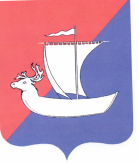 СОВЕТ ДЕПУТАТОВСЕЛЬСКОГО ПОСЕЛЕНИЯ «ПУСТОЗЕРСКИЙ СЕЛЬСОВЕТ»ЗАПОЛЯРНОГО РАЙОНАНЕНЕЦКОГО АВТОНОМНОГО ОКРУГА Двадцать первое  заседание 28- го созыва РЕШЕНИЕот  26   марта 2024 года №1О  ПРОЕКТЕ РЕШЕНИЯ «О ВНЕСЕНИИ  ИЗМЕНЕНИЙ  В  УСТАВ  СЕЛЬСКОГО ПОСЕЛЕНИЯ «ПУСТОЗЕРСКИЙ СЕЛЬСОВЕТ» ЗАПОЛЯРНОГО РАЙОНА  НЕНЕЦКОГО АВТОНОМНОГО ОКРУГА»	В связи с принятием Федерального закона от 02.11.2023 № 517-ФЗ «О внесении изменений в Федеральный закон от 01.10.2003 № 131-ФЗ «Об общих принципах организации местного самоуправления в Российской Федерации, на основании статьи 81 Устава Сельского поселения «Пустозерский сельсовет» Заполярного района Ненецкого автономного округа, Совет депутатов Сельского поселения «Пустозерский сельсовет» Заполярного района Ненецкого автономного округа РЕШИЛ:	1. Одобрить прилагаемый проект решения «О внесении изменений в Устав Сельского поселения «Пустозерский сельсовет» Заполярного района Ненецкого автономного округа».	2. Вынести рассмотрение проекта изменений в Устав Сельского поселения «Пустозерский сельсовет» Заполярного района Ненецкого автономного округа на публичные слушания.3. Опубликовать проект решения «О внесении изменений в Устав Сельского поселения «Пустозерский сельсовет» Заполярного района Ненецкого автономного округа» в информационном бюллетене Сельского поселения «Пустозерский сельсовет» Заполярного района «Сельские новости» и разместить на официальном сайте Сельского поселения «Пустозерский сельсовет» Заполярного района Ненецкого автономного округа для его обсуждения.   4. Установить следующий порядок учета предложений по проекту указанного правового акта:	4.1. Граждане и юридические лица вправе вносить в Совет депутатов Сельского поселения «Пустозерский сельсовет» Заполярного района Ненецкого автономного округа предложение по проекту решения «О внесении изменений и дополнений в Устав Сельского поселения «Пустозерский сельсовет» Заполярного района Ненецкого автономного округа»  в течение 30 дней с даты его опубликования. Предложения представляются в письменном виде в двух экземплярах, один из которых регистрируется как входящая корреспонденция  Совета депутатов Сельского поселения «Пустозерский сельсовет» Заполярного района Ненецкого автономного округа, второй с отметкой о дате поступления возвращается лицу, внесшему предложения.4.2. Учет предложений по проекту указанного правового акта ведется главой Сельского поселения  «Пустозерский сельсовет»  Заполярного района Ненецкого автономного округа по мере их поступления.5. Установить следующий порядок участия граждан в обсуждении проекта указанного муниципального правового акта:5.1. Провести публичные слушания по обсуждению проекта решения «О внесении изменений и дополнений в Устав Сельского поселения «Пустозерский сельсовет» Заполярного района Ненецкого «Пустозерский сельсовет» Ненецкого автономного округа» в порядке и сроки, установленные федеральным законодательством и в порядке, установленном решением Совета депутатов Сельского поселения «Пустозерский сельсовет» Заполярного района Ненецкого автономного округа от 20 июня 2022 № 6 «Об утверждении порядка организации и проведения публичных слушаний в Сельском поселении «Пустозерский сельсовет» Заполярного района Ненецкого автономного округа».5.2. Публичные слушания провести в Администрации Сельского поселения «Пустозерский сельсовет»   Заполярного района Ненецкого автономного округа. 6. Настоящее решение вступает в силу после его официального опубликования (обнародования).  Глава Сельского поселения                                                                  «Пустозерский сельсовет ЗР НАО                                                                                      С.М.Макарова                                                              ПРОЕКТСОВЕТ ДЕПУТАТОВСЕЛЬСКОГО ПОСЕЛЕНИЯ «ПУСТОЗЕРСКИЙ СЕЛЬСОВЕТ»ЗАПОЛЯРНОГО РАЙОНАНЕНЕЦКОГО АВТОНОМНОГО ОКРУГА_______  заседание 28- го созыва РЕШЕНИЕот  00   ________ 2023 года № 00О  ВНЕСЕНИИ  ИЗМЕНЕНИЙ  В  УСТАВ  СЕЛЬСКОГО ПОСЕЛЕНИЯ «ПУСТОЗЕРСКИЙ СЕЛЬСОВЕТ» ЗАПОЛЯРНОГО РАЙОНА  НЕНЕЦКОГО АВТОНОМНОГО ОКРУГА	В целях приведения Устава Сельского поселения «Пустозерский сельсовет» Заполярного района Ненецкого автономного округа в соответствие с требованиями Федерального закона от 01.10.2003 № 131-ФЗ «Об общих принципах организации местного самоуправления в Российской Федерации», Федерального закона от 02.11.2023 № 517-ФЗ «О внесении изменений в Федеральный закон «Об общих принципах организации местного самоуправления в Российской Федерации», на основании статьи 81 Устава Сельского поселения «Пустозерский сельсовет» Заполярного района Ненецкого автономного округа, Совет депутатов Сельского поселения «Пустозерский сельсовет» Заполярного района Ненецкого автономного округа решил:	1. Внести в Устав Сельского поселения «Пустозерский сельсовет» Заполярного района Ненецкого автономного округа следующие изменения: 1.1. Подпункт 12 пункта 1 Устава изложить в следующей редакции:«12) организация и осуществление мероприятий по работе с детьми и молодежью, участие в реализации молодежной политики, разработка и реализация мер по обеспечению и защите прав и законных интересов молодежи, разработка и реализация муниципальных программ по основным направлениям реализации молодежной политики, организация и осуществление мониторинга реализации молодежной политики в поселении;».1.2. Статью 82 Устава изложить в следующей редакции:«Статья 82. Вступление в силу и обнародование муниципальных правовых актов 1. 1. Муниципальные нормативные правовые акты, в том числе соглашения, заключаемые между органами местного самоуправления, подлежат обязательному обнародованию путем их официального опубликования в Информационном бюллетене Сельского поселения «Пустозерский сельсовет» Заполярного района Ненецкого автономного округа «Сельские новости», издаваемом в соответствии с Положением «О порядке опубликования (обнародования) и вступления в силу нормативных правовых актов органов местного самоуправления муниципального образования «Пустозерский сельсовет», утвержденном Решением Совета депутатов МО «Пустозерский сельсовет» НАО от 13 февраля 2006 № 47 (далее – Информационный бюллетень) с размещением в информационно-телекоммуникационной сети «Интернет» на официальном сайте Сельского поселения «Пустозерский сельсовет» Заполярного района Ненецкого автономного округа http://www.oksino-nao.ru/, для обеспечения возможности ознакомления с ними.2. Официальным опубликованием муниципального нормативного правового акта, муниципального правового акта, в том числе соглашения, заключенного между органами местного самоуправления, считается первая публикация его полного текста в периодическом печатном издании, распространяемом в поселении - Информационном бюллетене.3. Муниципальные нормативные правовые акты, в том числе затрагивающие права, свободы и обязанности человека и гражданина, муниципальные нормативные правовые акты, устанавливающие правовой статус организаций, учредителем которых выступает Сельское поселение «Пустозерский сельсовет» Заполярного района Ненецкого автономного округа, а также соглашения, заключаемые между органами местного самоуправления, вступают в силу после их официального обнародования в форме официального опубликования в Информационном бюллетене, за исключением нормативных правовых актов Совета депутатов поселения о налогах и сборах, которые вступают в силу в соответствии с Налоговым кодексом Российской Федерации.4. Иные муниципальные правовые акты, не указанные в части 3 настоящей статьи, вступают в силу со дня их подписания, если федеральным законом, законом Ненецкого автономного округа или текстом самого муниципального правового акта не предусмотрен иной порядок вступления в силу. Муниципальные правовые акты публикуются в случаях, когда вступление в силу муниципального правового акта федеральным законом или законом Ненецкого автономного округа связывается с его опубликованием. 5. Не подлежат обнародованию путем их официального опубликования муниципальные правовые акты или их отдельные положения, содержащие сведения, распространение которых ограничено федеральным законом. 6. О вступлении в силу публикуемого муниципального нормативного правового акта, муниципального правового акта, а также о вступлении в силу муниципального правового акта со дня его подписания, указывается в тексте правового акта. О вступлении в силу муниципального нормативного правового акта, муниципального правового акта или отдельных их положений в иные сроки указывается в тексте правового акта.7. Муниципальные нормативные правовые акты, муниципальные правовые акты, соглашения, заключаемые между органами местного самоуправления, для обеспечения возможности ознакомления с ними, обнародуются и размещаются в информационно-телекоммуникационной сети «Интернет» на портале Минюста России «Нормативные правовые акты в Российской Федерации» - http://pravo-minjust.ru., http://право-минюст.рф, регистрация в качестве сетевого издания: эл № ФС77-72471 от 05.03.2018.».	2. Направить настоящее решение в Управление Министерства юстиции Российской Федерации по Архангельской области и Ненецкому автономному округу для государственной регистрации в установленном законодательством порядке.	3. Настоящее решение подлежит официальному опубликованию после государственной регистрации и вступает в силу со дня его официального опубликования.Глава Сельского поселения «Пустозерский сельсовет» ЗР НАО					                                 С.М. МакароваСОВЕТ ДЕПУТАТОВСЕЛЬСКОГО ПОСЕЛЕНИЯ «ПУСТОЗЕРСКИЙ СЕЛЬСОВЕТ»ЗАПОЛЯРНОГО РАЙОНАНЕНЕЦКОГО АВТОНОМНОГО ОКРУГАДвадцать первое заседание 28- го созыва РЕШЕНИЕот 26 марта 2024 года № 2О ВНЕСЕНИИ ИЗМЕНЕНИЙ  В РЕШЕНИЕ СОВЕТА ДЕПУТАТОВСЕЛЬСКОГО ПОСЕЛЕНИЯ «ПУСТОЗЕРСКИЙ СЕЛЬСОВЕТ»ЗАПОЛЯРНОГО РАЙОНА НЕНЕЦКОГО АВТОНОМНОГО ОКРУГАОТ 27.12.2023 № 2  «О   МЕСТНОМ   БЮДЖЕТЕ   НА   2024 ГОД»            Руководствуясь Бюджетным кодексом Российской Федерации, Положением «О бюджетном процессе в муниципальном образовании «Пустозерский сельсовет» Ненецкого автономного округа, утвержденным решением Совета депутатов муниципального образования «Пустозерский сельсовет» Ненецкого автономного округа от 11.03.2014 №3 Совет депутатов Сельского поселения «Пустозерский сельсовет» Заполярного  района Ненецкого автономного округа РЕШИЛ:Внести в решение Совета депутатов Сельского Поселения «Пустозерский сельсовет» Заполярного района Ненецкого автономного округа от 27.12.2023 №2 «О местном бюджете на 2024 год» следующие изменения:Пункт 1 изложить в новой редакции:«1. Утвердить основные характеристики местного бюджета Сельского поселения «Пустозерский сельсовет» Заполярного района Ненецкого автономного округа (далее-местный бюджет) на 2024 год:прогнозируемый общий объем доходов местного бюджета в сумме 73 982,5 тыс. рублей;общий объем расходов местного бюджета в сумме  74 460,3 тыс. рублей; дефицит местного бюджета в сумме 477,8 тыс. руб. или 9,9 % утвержденного общего годового объема доходов местного бюджета без учета утвержденного объема безвозмездных поступлений».Приложение 1 «Доходы местного  бюджета по кодам классификации доходов бюджетов на 2024 год» изложить в новой редакции (приложение 1 к настоящему решению).Приложение 2 «Распределение бюджетных ассигнований по разделам, подразделам, целевым статьям (муниципальным программам и непрограммным направлениям деятельности) и группам видов расходов классификации расходов  бюджетов  в ведомственной структуре расходов местного бюджета  на 2024 год» изложить в новой редакции (приложение 2 к настоящему решению).Приложение 3 «Источники внутреннего финансирования дефицита местного бюджета на 2024 год» изложить в новой редакции (приложение 3 к настоящему решению).Пункт 9 изложить в следующей редакции:«9. Утвердить объем бюджетных ассигнований муниципального дорожного фонда  на 2024  год в сумме 585,2 тыс. рублей. Установить, что средства муниципального дорожного фонда направляются на финансирование дорожной деятельности в отношении автомобильных дорог общего пользования местного значения в границах населенных пунктов поселения».1.6. Пункт 11 изложить в следующей редакции:«11. Утвердить объем межбюджетных трансфертов, получаемых от других бюджетов бюджетной системы Российской Федерации в 2024 году в сумме 69 005,1 тыс. рублей».           2. Настоящее решение вступает в силу со дня его официального опубликования (обнародования).Глава Сельского поселения                                                                  «Пустозерский сельсовет ЗР НАО                                                             С.М.Макарова                                                   СОВЕТ ДЕПУТАТОВСЕЛЬСКОГО ПОСЕЛЕНИЯ «ПУСТОЗЕРСКИЙ СЕЛЬСОВЕТ»ЗАПОЛЯРНОГО РАЙОНАНЕНЕЦКОГО АВТОНОМНОГО ОКРУГАДвадцать первое  заседание 28- го созыва РЕШЕНИЕот  26  марта 2024 года № 3О  ВНЕСЕНИИ ИЗМЕНЕНИЙ  В РЕШЕНИЕ  СОВЕТА ДЕПУТАТОВ МУНИЦИПАЛЬНОГО ОБРАЗОВАНИЯ «ПУСТОЗЕРСКИЙ СЕЛЬСОВЕТ» НЕНЕЦКОГО АВТОНОМНОГО ОКРУГА  ОТ 23.11.2020 №1 «О  ЗЕМЕЛЬНОМ НАЛОГЕ»В целях приведения нормативного правового акта в соответствие действующему законодательству, в соответствии с Федеральным законом от 31 июля 2023 г. № 389-ФЗ "О внесении изменений в части первую и вторую Налогового кодекса Российской Федерации, отдельные законодательные акты Российской Федерации и о приостановлении действия абзаца второго пункта 1 статьи 78 части первой Налогового кодекса Российской Федерации», статьей 14 Федерального закона от 13 июля 2020 года № 193-ФЗ "О государственной поддержке предпринимательской деятельности в Арктической зоне Российской Федерации", Уставом Сельского поселения «Пустозерский сельсовет» Заполярного района Ненецкого автономного округа, Совет депутатов Сельского поселения «Пустозерский сельсовет» Заполярного района Ненецкого автономного округа решил:	1. Внести следующие изменение в решение Совета депутатов муниципального образования «Пустозерский сельсовет» Ненецкого автономного округа от 23.11.2020 № 1 «О земельном налоге»: 	1.1. наименование решения изложить в следующей редакции: «Об установлении земельного налога на территории Сельского поселения «Пустозерский сельсовет» Заполярного района Ненецкого автономного округа»;           1.2.  в пункте 1 и далее по тексту слова «муниципальное образование «Пустозерский сельсовет» Ненецкого автономного округа» заменить словами «Сельское поселение «Пустозерский сельсовет» Заполярного района Ненецкого автономного округа» в соответствующем падеже;	1.3. абзац третий подпункта 1 пункта 2 изложить в следующей редакции:	«занятых жилищным фондом и (или) объектами инженерной инфраструктуры жилищно-коммунального комплекса (за исключением части земельного участка, приходящейся на объект недвижимого имущества, не относящийся к жилищному фонду и (или) к объектам инженерной инфраструктуры жилищно-коммунального комплекса) или приобретенных (предоставленных) для жилищного строительства (за исключением земельных участков, приобретенных (предоставленных) для индивидуального жилищного строительства, используемых в предпринимательской деятельности);»;1.4.	пункт 4 дополнить подпунктом 3 следующего содержания: 	«3) индивидуальные предприниматели или являющиеся коммерческой организацией юридические лица, получившие статус резидента Арктической зоны Российской Федерации в соответствии с Федеральным законом от 13 июля 2020 года № 193-ФЗ "О государственной поддержке предпринимательской деятельности в Арктической зоне Российской Федерации", в отношении земельных участков, используемых для осуществления деятельности, предусмотренной соглашением об осуществлении инвестиционной деятельности в Арктической зоне Российской Федерации, в течение трех лет с даты начала действия указанного соглашения.	В случае прекращения статуса резидента Арктической зоны Российской Федерации налогоплательщик считается утратившим право на применение налоговой льготы начиная с 1-го числа месяца, в котором он был исключен из реестра резидентов Арктической зоны Российской Федерации.".            2. Настоящее решение вступает в силу не ранее чем по истечении одного месяца со дня его официального опубликования (обнародования) и не ранее 1-го числа очередного налогового периода по соответствующему налогу и распространяет свое действие на правоотношения, возникшие с 01 января 2024 года.Глава Сельского поселения«Пустозерский сельсовет» ЗР НАО  	                      С.М. МакароваСОВЕТ ДЕПУТАТОВСЕЛЬСКОГО ПОСЕЛЕНИЯ «ПУСТОЗЕРСКИЙ СЕЛЬСОВЕТ»ЗАПОЛЯРНОГО РАЙОНАНЕНЕЦКОГО АВТОНОМНОГО ОКРУГАДвадцать  первое  заседание 28- го созыва РЕШЕНИЕот   26  марта 2024 года № 4О  РАБОТЕ МКП «ПУСТОЗЕРСКОЕ» В 2023 ГОДУЗаслушав доклад директора муниципального казенного  предприятия  «Пустозерское» Ивановой Г.А., Совет депутатов  Сельского поселения  «Пустозерский сельсовет» Заполярного района Ненецкого автономного округа отмечает устойчивую работу муниципального казенного  предприятия  «Пустозерское» в 2023 году.  Благодаря общим усилиям всех работников, занятых в обслуживании бань в с.Оксино и  п.Хонгурей, установок по очистке воды в трех населенных пунктах Сельского поселения «Пустозерский сельсовет» Заполярного района Нененецкого автономного округа,   сохраняется  работоспособность предприятия. Руководством муниципального казенного предприятия в течение года  проводился повышенный  контроль  качества питьевой воды в п. Хонгурей, путем расширенными исследованиями воды, и ежедневным мониторингом, а также  дополнительно велось изучение и исследования озера и ручья в целях альтернативного питьевого водоснабжения, а так же при разработке проекта зон СЗО. Увеличено количество показателей исследования воды д. Каменка и с.Оксино в соответствии с производственной программой.  Проводилась  работа по подбору очистного оборудования для общественного колодца с. Оксино.  Проведен капитальный ремонт общественной бани в п.Хонгурей в рамках муниципального контракта.В летний  период были трудоустроены подростки от 14 до 17 лет на благоустройство территории с.Оксино и п.Хонгурей, принимая во внимание выше  сказанное, Совет депутатов  Сельского поселения  «Пустозерский сельсовет» Заполярного района Ненецкого автономного округа РЕШИЛ:1. Принять информацию о работе муниципального казенного  предприятия  «Пустозерское»  за 2023 год к сведению. Информация прилагается.2.  Настоящее Решение вступает в силу после его официального опубликования (обнародования).	                                               Глава Сельского поселения                                                                                                             «Пустозерский сельсовет» ЗР НАО                                                            С.М.Макарова                                                   Приложение к решению Совета депутатов «Пустозерский сельсовет» ЗР НАОот   26 .03. 2024  № 4О деятельности МКП «Пустозерское» за 2023 год	Предприятие создано в мае 2012 года в целях осуществления деятельности по выполнению работ, по оказанию услуг населению МО «Пустозерский сельсовет» НАО в сфере жилищно-коммунального хозяйства.			Основными направлениями деятельности предприятия за 2023 год являлись:- Содержание водоподготовительных блочно-модульных установок и колодцев на территории МО «Пустозерский сельсовет» НАО.- Услуга по помывке  населения в общественных банях  села Оксино и поселка Хонгурей. По обеспечению населения питьевой водой предприятие получает субсидию на возмещение недополученных доходов, возникающих в результате государственного регулирования цен (тарифов)  из окружного бюджета: - 2021 год при плане 4062538 руб. (1062 м. куб.) – факт 3782362 руб. (подняли 992 м. куб),- 2022 год при плане 3147190руб. (962 м. куб.) – факт 3237757 руб. (подняли 1033м. куб),- 2023 год при плане 4700565 руб. (1105 м. куб.) – факт 4187764 руб. (подняли 982м. куб). Т.е в 2023 году реализовали меньше воды потребителям по сравнению с 2022 годом на 51,7 м. куб., что повлекло за собой снижение выручки и снижение возмещение субсидии. Финансовые показатели за 2023 год:   В 2023 году количество потребителей по заключенным договорам по обеспечению питьевой водой: в с.Оксино – 88(+4), в п.Хонгурей 58(+1), в д.Каменке 41(0) и 7 (-2) организаций.Установки в исходном состоянии и стабильно работают, что подтверждается протоколами исследования качества воды. Произведен штатный ремонт выкидных линий на всех БВПУ (очистка, замена комплектующих). В течении года проводился повышенный контроль качества питьевой воды в п.Хонгурей, путем расширенными исследованиями воды, и ежедневным мониторингом. Так же увеличено количество показателей исследования воды д. Каменка и с. Окино в соответствии с производственной программой. Прокачка скважины колодца села Оксино производится так же в будние дни, но на качество воды уже не влияет, превышает содержание железа. Так же проводится  работа по подбору очистного оборудования для общественного колодца с.Оксино. В соответствии с законодательством РФ ужесточено ежемесячное размещение  информация о регулируемой деятельности в системе ГИС ЖКХ, регулярная отчетность в ФГИС ЕИАС, программа Инфокрафт, Формула ЖКХ 1С (расчет оплаты за воду, учет договоров с потребителями), работа над тарифом, ведение отчетности по субсидированию. Так же введены новые отчеты по размещению информации в Роснедра.	В 2023 году проводилась работа об установлении плана работы на 5 лет по содержанию водоподготовительных блочно-модульных установок и колодцев на территории МО «Пустозерский сельсовет» НАО, в соответствии с чем Приказом № 49 от 08.12.2023 года Управления по государственному регулированию цен (тарифов) Ненецкого автономного округа установлены тарифы на долгосрочный период регулирования 2024-2028 годов. 	 В  2023 году Департамент внутреннего контроля и надзора Ненецкого автономного округа опять провел внеплановую документарную проверку соблюдения обязательных требований по размещению информации в Государственную информационную систему ЖКХ (www.dom.gosuslugi.ru), установленных пунктами 1, 2.1 раздела 8 Министерства связи и массовых коммуникаций РФ и Министерства строительства и жилищно-коммунального хозяйства РФ от 29.02.2016 № 74/114/пр «Об утверждении состава, сроков и периодичности размещения информации поставщиками информации в государственной информационной системе ЖКХ». В ходе проверки нарушения не выявлены.  Совместно с Администрацией Сельского поселения «Пустозерский сельсовет» ЗР НАО и отделом ЖКХ Администрации Заполярного района, в 2023 году продолжалась работа  по исследованию озера близ п. Хонгурей и ручья в п. Хонгурей, в соответствии с программой производственного контроля, как потенциального источника питьевой воды, т.к. при геологических исследованиях подземных вод не обнаружено. В летний период МКП «Пустозерское» были трудоустроены 10 подростков с 14 до 17 лет на уборку территории с. Оксино и п. Хонгурей. Так же в 2023 году на плановый 2024 год проведена работа по расчету и обоснованию установлению тарифа на подвоз воды жителям п. Хонгурей. Приказом № 72 от 17.12.2023 года Управления по государственному регулированию цен (тарифов) Ненецкого автономного округа «Об установлении тарифов на подвоз воды муниципальным казенным предприятием «Пустозерское» на 2024 год» установлен тариф в размере 8638,88 руб./м. куб. Установленный тариф является не подъемным для населения и не подлежит возмещению. Продолжается работа по установлению льготного тарифа на подвоз воды.Общественные бани  с. Оксино и п. Хонгурей  работают в штатном режиме.С 01 июля 2023 года по 20 октября 2023 года проводился капитальный ремонт общественной бани в п. Хонгурей сельского поселения «Пустозерсктй сельсовет» ЗР НАО  (муниципальный контракт № 0184300000423000031 от 24.03.2023).  После завершения капитального ремонта силами МКП «Пустозерское» были проведены дополнительные работы по устранению замечаний и ремонту общественной бани, которые не вошли в контракт. Произведена замена входного крыльца и мостовых, осветительных приборов, устранены щели между стенами и цокольным перекрытиями, выровнены дверные коробки для плотного прилегания дверного полотна, устранены протечки системы отопления, заменена труба отопительного котла, восстановлен эстетический вид лакокрасочного покрытия системы отопления и поверхности пола. Предприятию за 2023 год предоставлялся межбюджетный трансферт на возмещение недополученных  доходов (субсидия) в размере 13 788 754,32 руб. Экономически обоснованный тариф в 2023 году составил: 1 квартал – 8206,74 руб.2 квартал – 8844,41 руб.с 01 июля по 15 августа – 6547,14 руб.с 16 августа по 30 сентября – 33253,63 руб.4 квартал– 4597,18 руб..Тариф на банные услуги в 2023 году, предоставляемые населению общественных бань в с. Оксино и п. Хонгурей составил:- взрослый: с 01 января по 30 июня 200,00 руб., с 01 июля по 31 декабря 220 руб.- дети в возрасте от 7 до 14 лет – 120,00 руб.	Общая посещаемость бань в 2023 году  снизилась по сравнению с 2022 годом на 402 помывок.  Это обусловлено естественной убылью населения, так же сильно повлиял капитальный ремонт общественной бани п. Хонгурей. В общественной бане с. Оксино проведен плановый косметический ремонт: ремонт и замена деревянных сланей для пола, замена кранов, чистка канализации. Топливом обеспечены в полном объеме, закупка произведена у МП ЗР «Севержилкомсервис». Стоимость угля в 2023 г. снизилась на 9571,99 руб. и составила 17577,15 руб. за 1 т. Стоимость дров так же снизилась на 271,55 руб. и  составила 16907,34 руб. за 1 м.куб. Приобрели:- уголь 26 т. (с. Оксино 10 т, п. Хонгурей 16 т.), на сумму 458763,62 руб.- дрова 20 м. куб. (с. Оксино 5 м. куб., п. Хонгурей 15 м. куб). на сумму 338146,80 руб..Финансовые показатели за 2023 год.Так же в 2023 году Контрольно-счетной палаты Заполряного района проводило проверку по реализации входного билета и контроль льготных категорий граждан общественных бань МКП «Пустозерское» за период 2021-2022 годы. По факту проверки было выявлено нарушение условий предоставление межбюджетного трансферта в части превышения количества льготных посещений общественных бань в III квартале 2022 года. Правилом порядка установлено бесплатное посещение льготных категорий граждан в квартал 13 раз. В нарушенном периоде некоторые льготники воспользовались услугой 14 раз в квартале. По акту проверки были возвращены излишне перечисленные денежные средства в бюджет Заполярного района в сумме 89884,32 руб.     Интенсивности движения кадров и нарушений трудовой дисциплины у предприятия нет.   Все обеспечены спецодеждой согласно норм. Выплата заработной платы происходит в установленные сроки. Повышение заработной платы до МРОТ согласно законодательства.Директор МКП «Пустозерское»   Иванова Г.А.СОВЕТ ДЕПУТАТОВСЕЛЬСКОГО ПОСЕЛЕНИЯ «ПУСТОЗЕРСКИЙ СЕЛЬСОВЕТ»ЗАПОЛЯРНОГО РАЙОНАНЕНЕЦКОГО АВТОНОМНОГО ОКРУГАДвадцать первое  заседание 28- го созыва РЕШЕНИЕот  26   марта 2024 года № 5О  СОГЛАСОВАНИИ  ТАРИФОВ  НА  БАННЫЕ  УСЛУГИ,  ПРЕДОСТАВЛЯЕМЫЕ  НАСЕЛЕНИЮ  МУНИЦИПАЛЬНЫМ  КАЗЕННЫМ  ПРЕДПРИЯТИЕМ «ПУСТОЗЕРСКОЕ»Заслушав  информацию директора муниципального казенного  предприятия «Пустозерское»  Ивановой Г.А. об установлении тарифов на банные услуги  с 01  июля 2024 года, предоставляемые населению муниципальным  казенным  предприятием  «Пустозерское»,  в соответствии с Уставом Сельского поселения «Пустозерский сельсовет» Заполярного района Ненецкого автономного округа, Порядком  принятия решений об установлении тарифов на услуги муниципальных предприятий и учреждений, утвержденным Решением Совета депутатов  муниципального  образования «Пустозерский  сельсовет» Ненецкого автономного округа от 09.03.2011 №3, Совет депутатов  Сельского поселения «Пустозерский  сельсовет» Заполярного района Ненецкого автономного округа  РЕШИЛ:1.  Согласовать тарифы на банные услуги, предоставляемые населению муниципальным  казенным  предприятием  «Пустозерское» с 01 июля 2024 года.        2. Признать утратившим силу решение  Совета депутатов  Сельского поселения  «Пустозерский сельсовет» Заполярного района Ненецкого автономного округа от 28.12.2021  №8  «О  согласовании  тарифов  на банные услуги, предоставляемые населению муниципальным  казенным  предприятием  «Пустозерское», решение  Совета депутатов  Сельского поселения  «Пустозерский сельсовет» Заполярного района Ненецкого автономного округа  от 28.12.2022 №3 «О  внесении  изменения  в  решение  Совета  депутатов  Сельского поселения  «Пустозерский сельсовет» Заполярного района  Ненецкого автономного  округа  от 28.12.2021  №8 «О  согласовании  тарифов  на банные услуги, предоставляемые населению муниципальным  казенным  предприятием  «Пустозерское» .         3. Настоящее Решение вступает в силу   с 01 июля  2024  года  и подлежит официальному опубликованию (обнародованию).            Глава Сельского поселения                                                                            «Пустозерский сельсовет» ЗР НАО                                                        С.М.Макарова                                                 УтвержденыРешением Совета депутатов Сельского поселения «Пустозерский сельсовет» ЗР НАОот  26.03.2024  №5Тарифы на банные услуги, предоставляемые населению муниципальным  казенным  предприятием  «Пустозерское» СОВЕТ ДЕПУТАТОВСЕЛЬСКОГО ПОСЕЛЕНИЯ «ПУСТОЗЕРСКИЙ СЕЛЬСОВЕТ»ЗАПОЛЯРНОГО РАЙОНАНЕНЕЦКОГО АВТОНОМНОГО ОКРУГА  Двадцать первое заседание  28 - го  созываРЕШЕНИЕот  26  марта 2024 года № 6О  РАБОТЕ ПОСТОЯННОЙ  КОМИССИИ СОВЕТА ДЕПУТАТОВ СЕЛЬСКОГО ПОСЕЛЕНИЯ «ПУСТОЗЕРСКИЙ СЕЛЬСОВЕТ» ЗАПОЛЯРНОГО РАЙОНА НЕНЕЦКОГО АВТОНОМНОГО ОКРУГА  ПО СОЦИАЛЬНЫМ  ВОПРОСАМ В 2023 ГОДУЗаслушав доклад председателя постоянной  комиссии Совета депутатов Сельского поселения «Пустозерский сельсовет» Заполярного района Ненецкого автономного округа  по социальным  вопросам Никешиной В.Л., Совет депутатов  Сельского поселения  «Пустозерский сельсовет» Заполярного района Ненецкого автономного округа РЕШИЛ:1. Отчет о работе постоянной  комиссии Совета депутатов Сельского поселения «Пустозерский сельсовет» Заполярного района Ненецкого автономного округа  по социальным  вопросам за 2024 год  принять к сведению. Отчет прилагается.2. Настоящее решение вступает в силу после его официального  опубликования (обнародования).            Глава Сельского поселения                                                                           «Пустозерский сельсовет» ЗР НАО                                                           С.М.Макарова                                                     Приложение к решению Совета депутатов Сельского поселения «Пустозерский сельсовет» ЗР НАОот 26.03.2024 № 6 от 26.03.2024 № 6 Отчето работе постоянной комиссии Совета депутатов Сельского поселения «Пустозерский сельсовет» ЗР НАО по социальным вопросам за 2023 годВ соответствии с решением Совета депутатов МО «Пустозерский сельсовет» НАО  от 28 сентября 2017 года № 4 «Об  утверждении  положения  о  постоянных  комиссиях  совета  депутатов муниципального образования «Пустозерский сельсовет» Ненецкого автономного округа» утверждено положение о постоянных комиссиях Совета депутатов МО «Пустозерский сельсовет» НАО. Решением Совета депутатов МО «Пустозерский сельсовет» НАО от 12 октября 2021 года № 4 «Об  утверждении  состава  постоянной  комиссии  Совета депутатов  Сельского поселения «Пустозерский сельсовет» Заполярного района Ненецкого автономного округа  по  социальным  вопросам»  избран состав постоянной комиссии  по социальным вопросам в количестве 7 депутатов:Вокуева Людмила  Вячеславовна;Иваникова  Людмила  Александровна;Никешина Вера Леонидовна;Ледков Евгений  Викторович;Бородулина Ольга Михайловна;Соловьев  Евгений Александрович;Спиридонов Дмитрий Анатольевич.  Решением Совета депутатов МО «Пустозерский сельсовет» НАО от 12 октября 2021 года №6 «Об  избрании  председателя  постоянной  комиссии  Совета  депутатов  Сельского поселения «Пустозерский сельсовет» Заполярного района Ненецкого автономного округа  по  социальным вопросам»,  председателем комиссии по социальным вопросам избрана: - Никешина Вера Леонидовна.    Основной работой нашей комиссии, является оказание единовременной финансовой помощи (далее - материальная помощь) жителям  Сельского поселения «Пустозерский сельсовет» Ненецкого автономного округа пострадавшим  от чрезвычайных  ситуаций, оказавшимся в трудной жизненной ситуации.      За 2023 год комиссией было проведено 4 заседания, За материальной поддержкой обратилось два человека, жители села Оксино.         Рассмотрев и обсудив заявления, комиссией единогласно были приняты  решения согласно  пункта 3.1. Положения о резервном фонде Администрации муниципального образования «Пустозерский сельсовет» Ненецкого автономного округа, утвержденного Постановлением Администрации муниципального образования «Пустозерский сельсовет» Ненецкого автономного округа  от 30.12.2020 № 140,  о выплатах единовременной материальной помощи, пострадавшим в связи со смертью членов семьи  в сумме 20 000 (Двадцать тысяч) рублей, а так же в связи с  пожаром (18.03.2023) за частично  утраченное  имущество в сумме 30 000 (Тридцать тысяч) рублей, за полностью  утраченное  имущество в сумме  50 000 (Пятьдесят тысяч) рублей.      Всего в 2023 году  из  резервного фонда была оказана единовременная финансовая помощь в размере 100000 (сто тысяч)  рублей.Состав обратившихся: 	пенсионеры 	       -  2 чел.		  		инвалиды	        - 0 чел.		   		многодетные семьи- 0 чел.		   		семьи с детьми       - 0 чел.  		            безработные	        - 0 чел.Количество населения на территории Сельского поселения  на 01.01.2023 г. составило 746 человек, в том числе 242 пенсионера, 39 инвалидов. Многодетных семей 13 из них 45 детей.  В населённых пунктах Сельского поселения родилось 2 малышей, что меньше, чем в прошедшие периоды, миграционный показатель  населения  идет на убыль. В 2024 году ожидается сокращение численности населения. Сокращение численности населения будет обусловлено естественной убылью населения и выездом  жителей Сельского поселения, в первую очередь, молодежи, трудоспособного населения в центр региона - г. Нарьян-Мар. Это  вызвано тяжелыми условиями жизни в сельской местности, а также  в связи с приобретением жителями  квартир и получением социального жилья повышенной комфортности в соответствии с действующими окружными целевыми программами. В силу указанных обстоятельств численность населения Сельского поселения  к концу 2024 года может составить  710 человек. СОВЕТ ДЕПУТАТОВСЕЛЬСКОГО ПОСЕЛЕНИЯ «ПУСТОЗЕРСКИЙ СЕЛЬСОВЕТ»ЗАПОЛЯРНОГО РАЙОНАНЕНЕЦКОГО АВТОНОМНОГО ОКРУГА  Двадцать первое заседание  28 - го  созываРЕШЕНИЕот  26  марта  2024 года № 7О  РАБОТЕ ПОСТОЯННОЙ  КОМИССИИ СОВЕТА ДЕПУТАТОВ СЕЛЬСКОГО  ПОСЕЛЕНИЯ «ПУСТОЗЕРСКИЙ СЕЛЬСОВЕТ» ЗАПОЛЯРНОГО РАЙОНА НЕНЕЦКОГО АВТОНОМНОГО ОКРУГА  ПО   ВОПРОСАМ  БЮДЖЕТА И ЭКОНОМИКИ  ЗА 2023 ГОДЗаслушав доклад председателя  постоянной  комиссии Совета депутатов Сельского поселения «Пустозерский сельсовет» Заполярного района Ненецкого автономного округа  по  вопросам  бюджета и экономики Иваниковой Л.А., Совет депутатов  Сельского поселения «Пустозерский сельсовет» Заполярного района Ненецкого автономного округа РЕШИЛ:1. Отчет о работе постоянной  комиссии Совета депутатов Сельского поселения «Пустозерский сельсовет» Заполярного района Ненецкого автономного округа  по  вопросам  бюджета и экономики за 2023 год принять  к сведению. Отчет прилагается.2. Настоящее решение вступает в силу после его официального  опубликования (обнародования).                              Глава  Сельского поселения                                                                                         «Пустозерский сельсовет» ЗР НАО                                                         С.М.Макарова                                                    Приложение к решению Совета депутатов Сельского поселения «Пустозерский сельсовет» ЗР НАОот  26.03.2024 № 7О Т Ч Е То работе постоянной комиссии по вопросам бюджета и экономики     Совета депутатов Сельского поселения «Пустозерский сельсовет» Заполярного района Ненецкого автономного округа за 2023 год	Постоянная  комиссия по вопросам бюджета и экономики   Совета депутатов Сельского поселения «Пустозерский сельсовет» Заполярного района Ненецкого автономного округа создана в соответствии со статьей 28 Устава Сельского поселения «Пустозерский сельсовет» Заполярного района Ненецкого автономного округа. Комиссия состоит из семи депутатов и действует в соответствии с Положением о постоянных комиссиях Совета депутатов муниципального образования «Пустозерский сельсовет» Ненецкого автономного округа, утвержденным решением Совета депутатов муниципального образования  «Пустозерский сельсовет» Ненецкого автономного округа от  28 сентября 2017 года № 4.	В своей деятельности комиссия руководствуется федеральными и окружными законами, а также локальными нормативными актами. Заседания проводились в соответствии с планом работы, открыто  с приглашением всех заинтересованных сторон, с привлечением к работе необходимых специалистов. Рассматривали вопросы основных направлений бюджетной и налоговой политики.         В течение 2023 года было проведено 5 заседаний постоянной комиссии. В основном рассматривались вопросы об утверждении местного бюджета на очередной финансовый год, исполнении местного бюджета за прошедший финансовый год и о внесении изменений и дополнений в решение Совета депутатов «О местном бюджете на 2023 год».	Необходимо отметить, что основными обязанностями  депутатской комиссии являются:	- своевременное рассмотрение проектов муниципальных правовых актов выносимых на  заседания Совета депутатов и относящихся к ведению комиссии по бюджету, финансам, налогам и экономике;- контроль за исполнением принятых муниципальных правовых актов по вопросам  ведения комиссии;   - рассмотрение проектов решений об утверждении бюджета на очередной год и на плановые периоды годов, о внесении изменений и дополнений в бюджет и   исполнении бюджета ;-другие вопросы, касающиеся сферы бюджетных,  налоговых  отношений,   тарифной политики и оплаты труда муниципального уровня и вопросы распоряжения муниципальной собственностью. 	  Члены депутатской комиссии принимают активное участие в публичных слушаниях по проекту бюджета         В 2024 году необходимо активизировать работу комиссии по  укреплению бюджетной  и    налоговой дисциплины и принятию мер по укреплению доходной базы.СОВЕТ ДЕПУТАТОВСЕЛЬСКОГО ПОСЕЛЕНИЯ «ПУСТОЗЕРСКИЙ СЕЛЬСОВЕТ»ЗАПОЛЯРНОГО РАЙОНАНЕНЕЦКОГО АВТОНОМНОГО ОКРУГАДвадцать первое заседание 28- го созыва РЕШЕНИЕот  26   марта 2024 года № 8О  ЕЖЕГОДНОМ  ОТЧЕТЕ  ГЛАВЫ  СЕЛЬСКОГО ПОСЕЛЕНИЯ «ПУСТОЗЕРСКИЙ СЕЛЬСОВЕТ» ЗАПОЛЯРНОГО РАЙОНА  НЕНЕЦКОГО АВТОНОМНОГО ОКРУГА О РЕЗУЛЬТАТАХ  ДЕЯТЕЛЬНОСТИ  АДМИНИСТРАЦИИ  СЕЛЬСКОГО ПОСЕЛЕНИЯ «ПУСТОЗЕРСКИЙ СЕЛЬСОВЕТ» ЗАПОЛЯРНОГО РАЙОНА НЕНЕЦКОГО АВТОНОМНОГО ОКРУГА, В ТОМ  ЧИСЛЕ  О  РЕШЕНИИ  ВОПРОСОВ, ПОСТАВЛЕННЫХ  СОВЕТОМ  ДЕПУТАТОВ  СЕЛЬСКОГО ПОСЕЛЕНИЯ «ПУСТОЗЕРСКИЙ СЕЛЬСОВЕТ» ЗАПОЛЯРНОГО РАЙОНА НЕНЕЦКОГО АВТОНОМНОГО ОКРУГАРуководствуясь частью 11.1. статьи 35,  частью 5.1. статьи 35 Федерального  закона от 06.10.2003 N 131-ФЗ "Об общих принципах организации местного самоуправления в Российской Федерации", статьей 38 Устава  Сельского поселения «Пустозерский сельсовет» Заполярного района  Ненецкого автономного округа,  Совет депутатов Сельского поселения «Пустозерский сельсовет» Заполярного района Ненецкого автономного округа РЕШИЛ:1. Принять к сведению прилагаемый отчет главы Сельского поселения «Пустозерский сельсовет» Заполярного района Ненецкого автономного округа, о результатах деятельности Администрации  Сельского поселения «Пустозерский сельсовет» Заполярного района Ненецкого автономного округа,  в том числе о решении вопросов, поставленных Советом депутатов Сельского поселения  «Пустозерский сельсовет» Заполярного района Ненецкого автономного округа.Настоящее решение вступает в силу со дня его подписания и подлежит  официальному  опубликованию (обнародованию).Глава Сельского поселения«Пустозерский сельсовет» ЗР НАО                                                              С.М.Макарова     					 Приложениек Решению Совета депутатовСельского поселения «Пустозерский сельсовет» ЗР НАОот  26.03.2024  № 8Отчет главы Сельского поселения «Пустозерский сельсовет» Заполярного района Ненецкого автономного округа,  о результатах деятельности Администрации  Сельского поселения «Пустозерский сельсовет» Заполярного района Ненецкого автономного округа,  в том числе о решении вопросов, поставленных Советом депутатов Сельского поселения «Пустозерский сельсовет» Заполярного района Ненецкого автономного округаУважаемые депутаты! Уважаемые жители села Оксино, поселка Хонгурей и деревни Каменка!Предлагаю Вашему вниманию отчет о  результатах деятельности Администрации  Сельского поселения «Пустозерский  сельсовет» ЗР НАО за 2023 год,  в том числе о решении вопросов, поставленных Советом депутатов Сельского поселения "Пустозерский сельсовет" ЗР НАО.    Администрация Сельского поселения «Пустозерский сельсовет» ЗР НАО является административно-территориальной единицей Ненецкого автономного округа, образовано и наделено статусом сельского поселения законом Ненецкого автономного округа от 24 февраля 2005 г. N 557-ОЗ «О статусе, административных центрах и границах муниципальных образований Ненецкого автономного округа».     В состав территории Сельского поселения «Пустозерский сельсовет»  ЗР НАО входят территории  села Оксино, поселка Хонгурей, деревни Каменка.     На территории Сельского поселения осуществляется местное самоуправление в полном объеме, предусмотренном Конституцией Российской Федерации, Федеральным законом "Об общих принципах организации местного самоуправления в Российской Федерации", законами субъекта Российской Федерации и Уставом муниципального образования поселения.      Структуру органов местного самоуправления  составляют:представительный орган - Совет депутатов Сельского поселения «Пустозерский  сельсовет» ЗР НАОглава Сельского поселения «Пустозерский сельсовет»  ЗР  НАОисполнительно-распорядительный орган  - Администрация Сельского поселения  «Пустозерский  сельсовет»  ЗР НАО۰контрольно-счетный орган  – не сформирован. Исполнение полномочий контрольно-счетного органа Сельского поселения по осуществлению внешнего муниципального финансового контроля переданы Контрольно-счетной палате Заполярного района  по соглашению 2012 году.  На  территории  Сельского поселения  «Пустозерский  сельсовет» ЗР  НАО  действует  казенное предприятие   МКП «Пустозерское»                                                                                                                                 К вопросам местного значения поселения относятся:1. К вопросам местного значения сельского поселения относятся:1) составление и рассмотрение проекта бюджета поселения, утверждение и исполнение бюджета поселения, осуществление контроля за его исполнением, составление и утверждение отчета об исполнении бюджета поселения;2) установление, изменение и отмена местных налогов и сборов поселения;3) владение, пользование и распоряжение имуществом, находящимся в муниципальной собственности поселения;4) обеспечение первичных мер пожарной безопасности в границах населенных пунктов поселения;5) создание условий для обеспечения жителей поселения услугами связи, общественного питания, торговли и бытового обслуживания;6) создание условий для организации досуга и обеспечения жителей поселения услугами организаций культуры;7) обеспечение условий для развития на территории поселения физической культуры, школьного спорта и массового спорта, организация проведения официальных физкультурно-оздоровительных и спортивных мероприятий поселения;8) формирование архивных фондов поселения;9) утверждение правил благоустройства территории поселения, осуществление муниципального контроля в сфере благоустройства, предметом которого является соблюдение правил благоустройства территории поселения, требований к обеспечению доступности для инвалидов объектов социальной, инженерной и транспортной инфраструктур и предоставляемых услуг, организация благоустройства территории поселения в соответствии с указанными правилами;(подпункт 9 в редакции решения Совета депутатов муниципального образования «Пустозерский сельсовет» от 20.06.2022 № 2)10) присвоение адресов объектам адресации, изменение, аннулирование адресов, присвоение наименований элементам улично-дорожной сети (за исключением автомобильных дорог федерального значения, автомобильных дорог регионального или межмуниципального значения, местного значения муниципального района), наименований элементам планировочной структуры в границах поселения, изменение, аннулирование таких наименований, размещение информации в государственном адресном реестре;11) содействие в развитии сельскохозяйственного производства, создание условий для развития малого и среднего предпринимательства;12) организация и осуществление мероприятий по работе с детьми и молодежью в поселении;13) оказание поддержки гражданам и их объединениям, участвующим в охране общественного порядка, создание условий для деятельности народных дружин;14) обеспечение проживающих в поселении и нуждающихся в жилых помещениях малоимущих граждан жилыми помещениями, организация содержания муниципального жилищного фонда, осуществление муниципального жилищного контроля, а также иных полномочий органов местного самоуправления в соответствии с жилищным законодательством, за исключением организации строительства муниципального жилищного фонда и создания условий для жилищного строительства;15) создание условий для массового отдыха жителей поселения и организация обустройства мест массового отдыха населения, включая обеспечение свободного доступа граждан к водным объектам общего пользования и их береговым полосам;16) подпункт 16 исключен  решением Совета депутатов муниципального образования «Пустозерский сельсовет» от 27.06.2019 № 6;17) утверждение генерального плана поселения, правил землепользования и застройки, местных нормативов градостроительного проектирования поселения, подготовка и утверждение градостроительных планов земельных участков в виде отдельных документов, выдача разрешений на строительство (за исключением случаев, предусмотренных Градостроительным кодексом Российской Федерации, иными федеральными законами), разрешений на ввод объектов в эксплуатацию при осуществлении строительства, реконструкции объектов капитального строительства, расположенных на территории поселения, изъятие земельных участков в границах поселения для муниципальных нужд, осуществление муниципального земельного контроля в границах поселения, осуществление в случаях, предусмотренных Градостроительным кодексом Российской Федерации, осмотров зданий, сооружений и выдача рекомендаций об устранении выявленных в ходе таких осмотров нарушений;18) организация ритуальных услуг и содержание мест захоронения;19) осуществление мероприятий по обеспечению безопасности людей на водных объектах, охране их жизни и здоровья;20) предоставление помещения для работы на обслуживаемом административном участке поселения сотруднику, замещающему должность участкового уполномоченного полиции;21) до 1 января 2017 года предоставление сотруднику, замещающему должность участкового уполномоченного полиции, и членам его семьи жилого помещения на период выполнения сотрудником обязанностей по указанной должности;22) подпункт 22 исключен решением Совета депутатов муниципального образования «Пустозерский сельсовет» от 07.07.2023 № 1;23) сохранение, использование и популяризация объектов культурного наследия (памятников истории и культуры), находящихся в собственности поселения, охрана объектов культурного наследия (памятников истории и культуры) местного (муниципального) значения, расположенных на территории поселения;24) осуществление мер по противодействию коррупции в границах поселения;25) дорожная деятельность в отношении автомобильных дорог местного значения в границах населенных пунктов поселения (за исключением проектирования и строительства дорог) и обеспечение безопасности дорожного движения на них, включая создание и обеспечение функционирования парковок (парковочных мест), осуществление муниципального контроля на автомобильном транспорте, городском наземном электрическом транспорте и в дорожном хозяйстве в границах населенных пунктов поселения (за исключением проектирования и строительства дорог), организация дорожного движения, а также осуществление иных полномочий в области использования автомобильных дорог и осуществления дорожной деятельности в соответствии с законодательством Российской Федерации. (подпункт 25 в редакции решения Совета депутатов муниципального образования «Пустозерский сельсовет» от 26.11.2018 №1; 20.06.2022 № 2)* составление и рассмотрение проекта бюджета поселения, утверждение и исполнение бюджета поселения, осуществление контроля за его исполнением, составление и утверждение отчета об исполнении бюджета поселения  Бюджет Администрации Сельского поселения «Пустозерский сельсовет» ЗР НАО на 2023 год сформирован в соответствии с Бюджетным кодексом Российской Федерации, Положением «О бюджетном процессе в муниципальном образовании «Пустозерский сельсовет» НАО, утвержденным Решением Совета депутатов МО «Пустозерский сельсовет» НАО от 11.03.2014 № 3.     Местный бюджет утвержден решением Совета депутатов от 28.12.2022 № 11.    Местный бюджет Сельского поселения за   2023 год  исполнен:          по доходам в целом на сумму 54 087,6 т. р.  при плановых назначениях 53 751,6 т. р.  или на 100,6%;по расходам в целом в сумме 53 883,4т. р. при плановых назначениях 54 499,4 т. р. или на 98,9%;          превышение доходов над расходами   бюджета поселения по итогам исполнения бюджета за   2023 год составляет 204,2 т. р.    На 1 января 2024 года остаток денежных средств на едином счете бюджета составил 1 488,6 т.р.                                         Доходы  местного  бюджета               Исполнение  бюджета  поселения  2023 год  в разрезе доходных источников                                                                                                                                                                          тыс. руб.         Исполнение местного бюджета за 2023 год  по доходам составляет  54 087,6 тыс. руб. или 100,6%, в том числе по налоговым и неналоговым доходам 5 209,4 тыс. руб. или 110,5%, по безвозмездным поступлениям 48 878,2 тыс. руб. или 99,7%.                                                 Налоговые  доходы  бюджета Общая сумма  налоговых доходов за 2023 год составила 3 769,4 тыс. руб. или 106,9% от плана  на отчетный период (3524,7). По сравнению с показателями  кассового исполнения за отчетный период 2022 года сумма поступлений налоговых доходов увеличилась на 479,5 т. р..Доля налоговых доходов в общей сумме доходов местного бюджета составила 7,0% .                            Налог на доходы  физических  лиц   исполнен в сумме 1 492,5 тыс. руб. или 102,2%.  Поступил налог на доходы физических лиц в части суммы налога, превышающей 650 000,0 рублей, относящейся к части налоговой базы, превышающей 5 000 000,0 рублей  в сумме 33,3 тыс. рублей от СПК РК «Победа».По сравнению с аналогичным периодом прошлого года поступление налога незначительно увеличилось на 2,9 тыс. руб.        Акцизы по подакцизным товарам (продукции), производимым на территории Российской Федерации  исполнены в сумме 439,9 тыс. руб.  или 119,4%. По сравнению с 2022 годом налог увеличился на 71,4 тыс.руб.           Налог, взимаемый в связи с применением упрощенной системы налогообложения   исполнен в сумме 293,2 тыс. руб.  или 146,6%.  По сравнению с 2022 годом поступление данного налога увеличилось на 33,2 тыс. руб. Поступили платежи от  ООО «НАО ремстрой плюс», от ИП Лешукова М.А, от ИП Артеева Д.П. , от ООО «Скорпион», от МКП «Пустозерское». Также в 2023 году поступили  платежи от новых зарегистрированных налогоплательщиков, в т.ч. ООО «Лидер», ООО «Гарант 83», ООО «Спектр-А» и СПК «Нарьяна Ты».       Единый сельскохозяйственный  налог (ЕСХН) исполнен в сумме 1 483,1 тыс. руб.  или 115,0%. По сравнению с 2022 годом поступление данного налога увеличилось на 386,9  тыс. руб. в связи с увеличением доходов от совместной деятельности рыболовецких колхозов. Плательщиком налога  является  СПК РК «Победа».     Налог на  имущество  физических  лиц  исполнен в сумме 24,6 тыс. руб. или 129,5%. Количество налогоплательщиков, учтенных  в базе  данных  налоговых  органов –106 чел., в т.ч.73 чел., которым предоставлены налоговые льготы. По сравнению  с  отчетным периодом  прошлого  года  поступление налога увеличилось 16,7 т. р. Поступила задолженность налогоплательщиков за предыдущие года.            Земельный налог исполнен на сумму 34,1 тыс. руб.  или 18,7%.  Всего налогоплательщиков по земельному налогу –97 ед., в т. ч: юридические лица – 8 ед., физические лица – 89 ед., из них применяющие налоговые льготы – 75 ед. От организаций - в сумме «минус» - 15,5 тыс. руб., от физических лиц  - в сумме 49,6 тыс. руб.       Межрайонной инспекцией ФНС № 4 по Архангельской области и НАО проведен возврат излишне уплаченного налога ГБОУ НАО «СШ с.Оксино», СПК «Нарьяна-Ты», УФПС НАО, ГБУ НАО «СШОР Труд, ФГБУ «Северное УГМС.Основными  плательщиками данного налога  являются:   ГБОУ НАО «СШ с. Оксино», СПК  «Нарьяна-Ты», КУ НАО «СББЖ»,     ГБУЗ НАО «Ненецкая окружная больница», ГБУ НАО «СШОР Труд»,     ФГБУ «Северное УГМС», ГБУК НАО «НЦБ им. Пичкова», УФПС НАО, Нижне-Печорское ПО.  Земельный налог с физических лиц сократился на 25,6 т.р. за счет  уменьшения кадастровой стоимости земельных участков.              Государственная  пошлина   исполнена в сумме 2,0 тыс. руб. или 44,4%. Уменьшилось количество обращений по оформлению  доверенностей и других справок гражданам населенных пунктов с. Оксино, п. Хонгурей и д. Каменка (в связи с функционированием МФЦ).                                       Неналоговые  доходы   бюджета       Общая  сумма  неналоговых  доходов  местного бюджета за 2023 год составила  1 440,0 тыс. руб.  или 120,9%. Доля неналоговых доходов в общей сумме доходов бюджета в отчетном периоде составила 2,7%. По сравнению с аналогичным периодом прошлого года поступление неналоговых доходов увеличилось на 439,1 тыс. руб.   Доходы, получаемые в виде арендной платы, а также средства от продажи права на заключение договоров аренды за земли, находящиеся в собственности сельских поселений (за исключением земельных участков муниципальных бюджетных и  автономных учреждений) составили 38,7 тыс. руб., что на 16,8 тыс. руб. больше поступлений 2022 года. В отчетный период поступила оплата задолженности за аренду земельных участков под строительство жилых домов от ООО «АЛЬФА-СТРОЙ».Доходы, получаемые, в виде арендной либо иной платы за передачу в возмездное пользование государственного и муниципального имущества (за исключением имущества бюджетных и автономных учреждений, а также имущества государственных и муниципальных унитарных предприятий, в том числе казенных) поступили в сумме 205,0  тыс. рубуб.ру.  или 62,9%. В доход местного бюджета поступили платежи за аренду  здания хлебопекарни от ПО «Печорский Пекарь» (не в полном объеме), за аренду нежилого помещения в п. Хонгурей по  договору с  ООО «Скорпион» (не в полном объеме).Прочие доходы от использования имущества и прав, находящихся в государственной и муниципальной собственности (за исключением имущества бюджетных и автономных учреждений, а также имущества государственных и муниципальных унитарных предприятий, в том числе казенных)  составили 239,5 т. р. или 117,6%. Поступила плата от нанимателей жилых помещений муниципального жилищного фонда, с которыми заключены договора социального и коммерческого найма. Всего заключено 39 договоров. По сравнению с аналогичным периодом прошлого года объем поступлений увеличился на 27,8 тыс. руб. В доход бюджета поступили суммы задолженностей за предыдущие периоды.  Доходы, поступающие в порядке возмещения расходов, понесенных в связи с эксплуатацией имущества сельских поселений -  исполнены в сумме 581,3 тыс. руб. или на 108,4%. Заключены  договора  с  УМВД  РФ по НАО на оказание  услуг по отоплению кабинета участкового уполномоченного полиции и с ФГУП «Почта России»  на оказание  услуг  по отоплению  двух помещений  отделения  связи с. Оксино, расположенных  в  административном  здании. Кроме плановых платежей за отчетный период плательщиками перечислена задолженность за декабрь от ФГУП «Почта России» и от УМВД  РФ по НАО.   Прочие доходы от компенсации затрат бюджетов сельских поселений в 2023 году поступили в сумме 97,4 тыс. руб. -100,0% от плана. В доход местного бюджета возмещены неправомерно использованные бюджетные средства  по акту проверки УФ Администрации ЗР от 07.12.2022 (представление от 01.02.2023)- 7,5 тыс. руб., по акту проверки КСП ЗР от 21.04.2023 .  (представление №15 от 13.06.2023) - 89,9 тыс. руб. Штрафы, санкции, возмещение ущерба в 2023 году периоде поступили в сумме 278,1 тыс. руб. В отчетном периоде удержаны суммы неустойки (штраф -5,0 тыс. руб., и пени -273,1 тыс. руб.) в размере 278,1 тыс. руб. на основании претензии от 27.06.2023№558, в соответствии с распоряжением Главы Администрации СП «Пустозерский сельсовет» ЗР НАО от 03.07.2023 №76-осн по МК №0184300000420000195 от 28.12.2020 на геологические исследования и разведку подземных вод в д.Каменка и п.Хонгурей Ненецкого АО, заключенному с ООО «Севергеолдобыча-Сервис                                                                                               Безвозмездные поступления     Безвозмездные поступления  составляют наибольшую долю в доходах местного бюджета  - 90,4% от общей суммы доходов местного бюджета.        При  уточненном плане 49 035,4 тыс. руб. поступило в доход  местного бюджета 48 878,2 тыс. руб. или 99,7%. По сравнению с аналогичным периодом прошлого года безвозмездные поступления уменьшились на  6 756,0 тыс. руб                           Исполнение бюджета поселения по  расходам           Кассовое  исполнение  бюджета  по  расходам в 2023 году составило  53 883,4 тыс. руб., при  плане  54 499,4 тыс. руб. или 98,9%. Относительно аналогичного периода прошлого года кассовое исполнение по расходам уменьшилось на 6 813,9 тыс. руб.  (на 11,2%).                         Структура  и  динамика  расходов  бюджета                                                                                                                                                                                                                                                тыс. руб.    Из бюджета  Сельского поселения  в течение отчетного периода  бюджетные ссуды и бюджетные кредиты не предоставлялись.   Администрацией Сельского поселения заимствования  из  других бюджетов и кредитных учреждений не производились.    *установление, изменение и отмена местных налогов и сборов поселения;В течение 2023 года в решение «Об установлении  налога  на имущество  физических лиц на территории МО» от 13.11.2020 №5 и в решение «О  земельном налоге» от  23 ноября 2020 года № 1 изменения  не вносились* владение, пользование и распоряжение имуществом, находящимся в муниципальной собственности поселения;      В настоящее время Сельское поселение «Пустозерский сельсовет» ЗР НАО является собственником одного муниципального казенного предприятия: МКП «Пустозерское». Предприятие занимается  предоставлением банных услуг населению с.Оксино, п.Хонгурей, а также обеспечением питьевой водой  населенных пунктов с.Оксино, п.Хонгурей и д.Каменка.     Согласно реестру муниципального имущества по состоянию на 31 декабря 2023 года в собственности Сельского поселения «Пустозерский сельсовет» ЗР НАО находится имущество с суммарной балансовой стоимостью 164 637,3 тыс. руб. (из них  50 243,3 тыс. руб. – стоимость земельных участков, находящихся в собственности муниципального образования; 114 394,0 тыс. руб. – стоимость недвижимого и движимого имущества).  В течение года занимались оформлением изменений в  техпаспорта жилых домов.Оформлен в муниципальную собственность объект незавершённого строительства в с.Оксино (недостроенный детский сад), как бесхозяйное имущество. Продолжил свое действие договор аренды  на часть здания пекарни с ПО "Печорский пекарь", в свободной части размещены материально-технические запасы  Сельского поселения, предназначенные для ликвидации ЧС.  Оформлено 3 земельных участка (Недосекова А.Аф, Артеев Д.М., Хозяинов Ю.Б., как выморочное имущество через нотариуса, в собственность Сельского поселения. •	обеспечение первичных мер пожарной безопасности в границах населенных пунктов поселения;     в течение года содержались пожарные проруби в населенных пунктах с.Оксино, п.Хонгурей, д.Каменка,  обслуживался пожарный инвентарь, приобреталось топливо.    в рамках  МП  «Безопасность на территории муниципального района «Заполярный район» на 2019-2030 годы» приобретена мотопомпа бензиновая и передана  в п.Хонгурей.В течение года проводились обходы населения с целью распространения памяток  и бесед о пожарной безопасности сотрудниками отдельного поста КУ НАО «ОГПС» с.Оксино, также информация размещалась на информационных стендах и в информационном бюллетене Сельского поселения «Пустозерский сельсовет»ЗР  НАО  «Сельские новости».В период праздников организовывались совместные дежурства членов ДПД, сотрудников отдельного поста   КУ НАО «ОГПС» с.Оксино и специалистов Администрации Сельского поселения «Пустозерский сельсовет» ЗР  НАОПроведен капитальный ремонт системы автоматической пожарной сигнализации в здании Администрации Сельского поселения «Пустозерский сельсовет»  ЗР НАО, исполнено в запланированном объеме   460,0 т.р. (100,0%).Договор от 13.07.2023 №58/2023 с  ИП Никитин Н.Н. Приобретены 26 пожарных рукавов, 6 пожарных стволов и 1 заборный шланг. Заключен ДОГОВОР о совместной деятельности по развитию добровольной пожарной охраны на территории  Сельского поселения  с Общественным учреждением добровольной пожарной охраны «Добровольная пожарная дружина Ненецкого автономного округа». Для членов ДПО д.Каменка и п.Хонгурей были поставлены учреждением обмундированием и имущество. • создание условий для обеспечения жителей поселения услугами связи, общественного питания, торговли и бытового обслуживания; На территории Сельского поселения функционируют торговые точки: Нижне-Печорского ПО,  ИП Артеева, ИП Богданова, ИП Лешукова. В с.Оксино работает хлебопекарня, в п.Хонгурей  и д.Каменка хлеб доставляет ИП Артеева или Нижне-Печоррское П\О. Магазин потребобщества в п.Хонгурей находится в  аварийном состоянии, руководство потребительского общества решает вопрос о строительстве модульного здания или аренде помещения в поселке, но пока безуспешно.Также работают две компании: Ростелеком и НКЭС, предоставляет  услуги оператор мобильной связи МТС. В с.Оксино работает бесплатная точка доступа к сети Интернет в радиусе 100 м. от здания ЭТУС. Поселок Хонгурей подключен к высокоскоростному мобильному интернету стандарта 4G. * создание условий для организации досуга и обеспечения жителей поселения услугами организаций культуры  На территории Сельского поселения действует ГБУК НАО «Пустозерский ЦДК», в трех населенных пунктах имеются  здания Домов культуры, где проходят концерты самодеятельных артистов, работают танцевальные, вокальные и театральные кружки. В 2023 году в рамках федеральной программы завершен капитальный ремонт здания  ДК п.Хонгурей. В 2024 году пройдет ремонт  ДК в с.Оксино. Также в населенных пунктах  Сельского поселения  работают филиалы ГБУК НАО «Ненецкая центральная библиотека имени А.И.Пичкова». В Оксино  работает филиал Музейного объединения НАО. Пополняется  экспонатами, которые приносят жители села.* обеспечение условий для развития на территории поселения физической культуры, школьного спорта и массового спорта, организация проведения официальных физкультурно-оздоровительных и спортивных мероприятий поселения;               В рамках Муниципальной программы  «Сельское поселение «Пустозерский сельсовет» ЗР НАО  -  территория спортивного развития» на 2022-2024 годы  проведена спортивно-патриотическая игра «Зарница» и «Ловись рыбка» в п.Хонгурей. В с.Оксино прошли мероприятия, посвященные Дню защитника Отечества  и международному женскому Дню 8 марта среди жителей села, Дню Победы, Дню семьи, состоялся 17-ый снегоходный мотокросс на снегоходах "Буран" в д. Каменка «Спорт на селе никогда не угаснет», мероприятия посвященные Дню рыбака и Дню села. Все участники мероприятий награждены медалями, дипломами, благодарственными письмами и поощрительными призами.    *формирование архивных фондов поселения;Ведётся архив документов Администрации и Совета депутатов Сельского поселения «Пустозерский сельсовет» ЗР НАО, с последующей  сдачей дел в архив Заполярного района. Так в 2023 году сданы архивные документы и  описи  дел  постоянного хранения  за 2017 год. Специалист, который занимается архивным делом всегда  отмечается  районом только с положительной стороны.* утверждение правил благоустройства территории поселения, осуществление муниципального контроля в сфере благоустройства, предметом которого является соблюдение правил благоустройства территории поселения, требований к обеспечению доступности для инвалидов объектов социальной, инженерной и транспортной инфраструктур и предоставляемых услуг, организация благоустройства территории поселения в соответствии с указанными правилами;(в ред. решения Совета депутатов Сельского поселения «Пустозерский сельсовет» ЗР НАО от 20.06.2022 № 2) В  рамках МП "Развитие социальной инфраструктуры и создание комфортных условий проживания на территории муниципального района "Заполярный район" на 2021-2030 годы»   -Услугу  по уличному освещению  оказывает МП ЗР «Севержилкомсервис». По сравнению с аналогичным периодом прошлого года расходы по уличному освещению возросли на 851,1 т. р. (в связи с тестированием новой линии электропередач МП ЗР «Севержилкомсервис» в 1 квартале 2023 года в д.Каменка, увеличением тарифов);  -Приобретались пиломатериалы для ремонта и устройства новых мостовых в Хонгурее и Оксино, а в Оксино еще провели замену части съемных мостовых к причалу на новые.-Реализовано мероприятие «Обустройство зоны отдыха в д.Каменка "Родной уголок" выполнено в рамках  муниципального контракта  с ИП Турдалиев А.А.  - приобретена рассада для высадки цветов на территории поселений (Парки Памяти).              - проводилась уборка снега в зимнее время  у Парков  Памяти  с. Оксино, п. Хонгурей и д. Каменка, кошение травы в летнее время в общественных местах в населенных пунктах. Выполнены работы по уборке и установке  новогодних елок, новогодней иллюминации в с.Оксино, п. Хонгурей и д.Каменка, также приобретен бензин для снегоуборочной машины, краска и др., приобретены и установлены светящиеся новогодние фигуры «Дед Мороз» и «Снегурочка» в с.Оксино.                                               * присвоение адресов объектам адресации, изменение, аннулирование адресов, присвоение наименований элементам улично-дорожной сети (за исключением автомобильных дорог федерального значения, автомобильных дорог регионального или межмуниципального значения, местного значения муниципального района), наименований элементам планировочной структуры в границах поселения, изменение, аннулирование таких наименований, размещение информации в государственном адресном реестре;       В течение 2023 года  размещалась информация в государственном адресном реестре по жилым домам и социальным объектам с присвоением номеров новым объектам, проводилась ревизия данных занесенных в федеральную информационную адресную систему.• содействие в развитии сельскохозяйственного производства, создание условий для развития малого и среднего предпринимательства;   В рамках создания условий для развития малого и среднего предпринимательства  действует  предоставленная муниципальная преференция ООО "СКОРПИОН" (ген.директор Артеева Д.П.) по объекту бывшего здания библиотеки в п.Хонгурей под магазин.  Здание хлебопекарни  в с.Оксино также предоставлено по муниципальной преференции ПО «Печорский Пекарь».    Субъектам малого предпринимательства оказывается  информационная и консультационная поддержка по мере их обращения в Администрацию. На сайте муниципалитета создан раздел СОДЕЙСТВИЕ РАЗВИТИЮ КОНКУРЕНЦИИ, где размещены памятки, нормативные документы. В рамках муниципальной программы «Поддержка и развитие малого и среднего предпринимательства на территории  СП «Пустозерский сельсовет» ЗР НАО на 2022-2024 годы», утвержденной Постановлением Администрации СП «Пустозерский сельсовет» ЗР НАО от 11.11.2021 №109  при плане 10,0 т.р., исполнено 10,0 т.р. или 100%. Среди предпринимателей Сельского поселения «Пустозерский сельсовет» ЗР НАО проведена акция «Предприниматель с добрым сердцем» в целях поощрения и в знак благодарности предпринимателей, оказывающих помощь в проведении различных мероприятий на территории Сельского поселения. Для поощрения были определены 3 участника (ИП Лешукова М.А. с.Оксино, ИП Рочев П.Е. и СПК РК «Победа» Быхан Н.И.).Всем были вручены дипломы и ценные подарки. организация и осуществление мероприятий по работе с детьми и молодежью в поселении;   В рамках муниципальной программы «Молодежная политика в Сельском поселении «Пустозерский сельсовет» ЗР НАО на 2022-2024 годы»  проведены все запланированные мероприятия.  Все участники награждены поощрительными призами, благодарственными письмами. Для выпускников средней школы к «Последнему звонку» закуплены и вручены памятные подарки. По  договору оказания услуг координатору по молодежной политике  оплачивалась работа с детьми и молодежью.оказание поддержки гражданам и их объединениям, участвующим в охране общественного порядка, создание условий для деятельности народных дружин;   В 2023 году  продолжила  свою работу  ДНД, зарегистрированная УМВД России по НАО   в реестре  народных  дружин  и  общественных  объединений  правоохранительной  направленности  08.10.2019 как общественная организация народная дружина МО «Пустозерский сельсовет» НАО.  В её составе 7 человек: три в Оксино, по два в Хонгурее и Каменке (Баракова К.Е., Иваников В.Н., Иваникова Л.А., Бородулина О.М., Шевелева О.М., Вокуев М.Н, ВокуеваЛ.Ник), члены ДНД проводили дежурство в период праздничных мероприятий. В рамках МП «Безопасность на территории муниципального образования «Заполярный  район» на 2019-2030 годы» заключено соглашение с Администрацией муниципального района «Заполярный район»  на выплаты денежного поощрения членам добровольных народных дружин, участвующим в охране общественного порядка в муниципальных образованиях. При плане 10,0 т.р., исполнено 10,0 т.р. или 100%. На основании Постановления Администрации МО «Пустозерский сельсовет» НАО от 12.12.2019 №80 «Об утверждении положения об условиях и порядке выплате денежного поощрения членам общественной организации народной дружины муниципального образования «Пустозерский сельсовет» НАО, участвующим в охране общественного порядка на территории муниципального образования «Пустозерский сельсовет» НАО» прошли выплаты денежного поощрения членам ДНД с.Оксино(3чел), п.Хонгурей(2чел) и д.Каменка(2чел) согласно представленных табелей учета выходов дежурств. * обеспечение проживающих в поселении и нуждающихся в жилых помещениях малоимущих граждан жилыми помещениями, организация содержания муниципального жилищного фонда, осуществление муниципального жилищного контроля, а также иных полномочий органов местного самоуправления в соответствии с жилищным законодательством, за исключением организации строительства муниципального жилищного фонда и создания условий для жилищного строительства;В 2023 году в общей очереди граждан, нуждающихся в жилых помещениях, предоставляемых по договорам социального найма состояло: на 01.01.2023 года – 33 семьи, это общая очередь 25 семей и 8 семей имеющих право на внеочередное получение жилых помещений (погорельцы и проживающие в ветхом жилье). На 31.12.2023 года – 33 семей.Поставленных  и снятых с учета   семей нет.Заседаний  жилищно-бытовой комиссии не проводилосьВ 2023 году в рамках подготовки к ОЗП проводились работы по капитальному и текущему ремонту объектов муниципального жилищного фонда:-приобретены и установлены тепловые счетчики в дома муниципального жилищного фонда (д.4,д.10,д.50,д.135,д. 159/2, т.к. завершился срок поверки приборов учета) -приобретены строительные материалы для текущего ремонта муниципального жилищного фонда за счет средств местного бюджета, произведены текущие ремонтные работы  крылец в домах в Оксино №103, №135 в 2-х подъездах, замена оконных блоков в доме №31 Оксино. Приобретена и установлена дверь железная для кв.6 дома №4 с.Оксино,     - проводилась уплата взносов на капитальный ремонт по помещениям в многоквартирных домах, включенных в региональную программу капитального ремонта, находящегося  в  собственности  Сельского поселения. Взносы перечислены в НКО «Фонд содействия реформирования ЖКХ НАО» за жилой дом №50 с.Оксино.  Дом №4 в Оксино исключен из программы капремонта в связи с  износом фундамента более 75 % по Заключению ООО «Нарьян-Маргражданпроект» по техническому обследованию строительных конструкций и систем инженерно-технического обеспечения многоквартирного дома.  Выполнены работы по гидравлической промывке, испытаний на плотность и прочность системы отопления потребителей тепловой энергии жилых домов №159/2,№4,№50 и №135 с.Оксино.За прошедший  год приватизации муниципального имущества не было.В 2023 году начато строительство двух жилых домов в с.Оксино, 3-х и 2-х квартирного. Строительство ведет индивидуальный предприниматель Александр Абраменков. Срок сдачи 3квартал 2024 года.В 2023 году проведен капитальный ремонт здания общественной бани в п.Хонгурей в рамках муниципального контракта.*создание условий для массового отдыха жителей поселения и организация обустройства мест массового отдыха населения, включая обеспечение свободного доступа граждан к водным объектам общего пользования и их береговым полосам;     В связи с отсутствием на территории  Сельского поселения пляжей и мест для купания, позволяющих обеспечить безопасность граждан на водоемах, несоответствием качества воды в открытых водоемах санитарным нормам, в целях охраны жизни и здоровья граждан, запрещается купание граждан в открытых водоемах, расположенных на территории Сельского поселения. Выставляются аншлаги возле открытых водоемов о запрете купания. Издается распоряжение о запрете купания, которое опубликовывается в информационном  бюллетене  Сельского поселения «Пустозерский сельсовет» ЗР НАО «Сельские новости» и размещается на информационных стендах в населенных пунктах . *утверждение генерального плана поселения, правил землепользования и застройки, местных нормативов градостроительного проектирования поселения, подготовка и утверждение градостроительных планов земельных участков в виде отдельных документов, выдача разрешений на строительство (за исключением случаев, предусмотренных Градостроительным кодексом Российской Федерации, иными федеральными законами), разрешений на ввод объектов в эксплуатацию при осуществлении строительства, реконструкции объектов капитального строительства, расположенных на территории поселения, изъятие земельных участков в границах поселения для муниципальных нужд, осуществление муниципального земельного контроля в границах поселения, осуществление в случаях, предусмотренных Градостроительным кодексом Российской Федерации, осмотров зданий, сооружений и выдача рекомендаций об устранении выявленных в ходе таких осмотров нарушений;      В течение 2023 года выдано 3 градостроительных плана -  АО «Ненецкая агропромышленная компания» и на два земельных участка  ООО «Альфа-Строй». Разрешений на строительство, Разрешений на  ввод в эксплуатацию объектов не выдавалось.В течение 2023 года в рамках   муниципального земельного контроля проверки частных жителей за использованием земель поселения, проверки организаций  и ИП не проводились в связи с мораторием на проведение проверок. *организация ритуальных услуг и содержание мест захоронения;В 2023 году за счет средств бюджета была организована работа по уборке от мусора территорий общественных кладбищ, в течение года оплачивались услуги по уборке и вывозу мусора с мест захоронения.МП ЗР «Севержилкомсервис» по итогам открытого конкурса наделен статусом специализированной организации по выполнению ритуальных услуг на территории Сельского поселения.  Заключено соглашение №01-14-89/23 от 23.01.2023 с Администрацией муниципального района «Заполярный район» в целях софинансирования расходных обязательств по организации ритуальных услуг. В отчетном периоде текущего года поступило 5 обращений от специализированной службы МП ЗР «Севержилкомсервис» за предоставлением субсидии  с целью возмещения недополученных доходов в связи с оказанием гарантированного перечня услуг по погребению на территории СП «Пустозерский сельсовет» ЗР НАО. Оказаны услуги по организации ритуальных услуг  в населенных пунктах по 5 умершим.  Всего за год  на территории  Сельского поселения умерло  7 жителей.* осуществление мероприятий по обеспечению безопасности людей на водных объектах, охране их жизни и здоровья;     В  целях  предотвращения  несчастных  случаев  в  период весеннего  паводка,  ввиду  начала подъёма поводковых вод  и  ослабления    ледового покрова  реки  Печора  на  территории  Сельского поселения запрещается  передвижение   личных  и   ведомственных  транспортных  средств,   пешеходное  движение   людей   по  льду  водоёмов, о чем издается распоряжение местной Администрации . Руководителям  школ  и  детских  учреждений  рекомендуется проводить беседы  с  детьми  о  соблюдении  правил  безопасности  в  период  паводка. Распоряжение опубликовывается в  информационном  бюллетене  Сельского поселения  «Сельские  новости»  и размещается  на официальном сайте Сельского поселения в информационной сети Интернет по адресу www.oksino-nao.ru/". Также публикуется и размещается  памятка о мерах безопасности в период  весеннего  паводка.  Ответственным  лицом  по  решению  вопросов обеспечения  безопасности  людей  на  водных  объектах,  охране  их  жизни  и  здоровья на  территории  Сельского поселения  «Пустозерский  сельсовет»  ЗР НАО назначен специалист местной Администрации . Ежегодно   утверждается состав паводковой Комиссии и утверждается  план  противопаводковых  мероприятий  в  целях  снижения  возможного  материального  ущерба,  обеспечения  безопасности  населения  в  период  весеннего  паводка. Совместно с ГУ МЧС России по НАО в весеннее время проходят  учения по действиям в период паводка.        В 2023 году на территории НАО паводок прошел на низких уровнях воды. Эвакуация населения не проводилась,  затоплений  придомовых территорий и жилых домов не было.      Осенью  на  территории Сельского поселения  запрещается выезд автотранспорта и выход граждан на неокрепший ледовый покров рек и озер. В местах вероятного выезда транспорта и выхода людей на ледяной покров водоемов устанавливаются аншлаги, запрещающие подобный выезд (выход).       Выполнены работы  по договорам оказания услуг по организации вешения дорог с.Оксино-с.Тельвиска и  с.Оксино-п.Хонгурей –д.Каменка *предоставление помещения для работы на обслуживаемом административном участке поселения сотруднику, замещающему должность участкового уполномоченного полиции;В Здании администрации Сельского поселения выделен кабинет  для работы участкового уполномоченного полиции, который передан  в безвозмездное пользование  УМВД РФ по НАО в 2013 году.* до 1 января 2017 года предоставление сотруднику, замещающему должность участкового уполномоченного полиции, и членам его семьи жилого помещения на период выполнения сотрудником обязанностей по указанной должности;2-х комнатная  служебная квартира в доме №4 предоставлена участковому полиции для проживания с семьей на период  работы  в с.Оксино.* участие в предупреждении и ликвидации последствий чрезвычайных ситуаций в границах поселения (ВОПРОС  исполняется сельским поселением в рамках переданных полномочий от района по соглашению)   В 2023 году заключен договор с ООО «М-АйТи НАО»  на техническое обслуживание систем видеонаблюдения, установленных в ДК с.Оксино, п.Хонгурей и д.Каменка.     Оказаны услуги за проведение  занятий с населением с.Оксино, п.Хонгурей и д.Каменка.По заключенному договору с  ГУП НАО "Ненецкая компания электросвязи"  прошли расходы за предоставление и организацию каналов связи здания администрации, Домов культуры  п.Хонгурей и  д.Каменка .     По заключенному  муниципальному  контракту  с  ООО «М-АйТи  НАО» оказаны услуги за эксплуатационно-техническое обслуживание и техническую поддержку работоспособности местной автоматизированной системы централизованного оповещения гражданской обороны систем оповещения, расположенных в здании администрации с.Оксино, ДК п.Хонгурей и ДК д.Каменка.* сохранение, использование и популяризация объектов культурного наследия (памятников истории и культуры), находящихся в собственности поселения, охрана объектов культурного наследия (памятников истории и культуры) местного (муниципального) значения, расположенных на территории поселения;  На территории  Сельского поселения отсутствуют объекты культурного наследия.* осуществление мер по противодействию коррупции в границах поселения;  Ежегодно глава Сельского поселения, муниципальные служащие, депутаты представительного органа, руководитель МКП «Пустозерское» до 30 апреля предоставляют сведения о  доходах за прошедший год, об имуществе и обязательствах имущественного характера по состоянию на конец отчетного периода своих, а также своих супругов и несовершеннолетних детей. Сведения направляются в Администрацию НАО и размещаются в разделе ПРОТИВОДЕЙСТВИЕ КОРРУПЦИИ на сайте Сельского поселения в сети Интернет. В 2023 году сведения размещены в виде информационного письма с указанием количества сдавших отчет работников за 2022 год. Ежеквартально проходят заседания  Комиссии по  соблюдению  требований  к  служебному  поведению  муниципальных  служащих и урегулированию  конфликта  интересов  в Администрации Сельского поселения «Пустозерский  сельсовет» ЗР НАО, информация размещается на официальном сайте Сельского поселения, там же размещаются памятки о противодействии коррупции. *25)  дорожная деятельность в отношении автомобильных дорог местного значения в границах населенных пунктов поселения (за исключением проектирования и строительства дорог) и обеспечение безопасности дорожного движения на них, включая создание и обеспечение функционирования парковок (парковочных мест), осуществление муниципального контроля на автомобильном транспорте, городском наземном электрическом транспорте и в дорожном хозяйстве в границах населенных пунктов поселения (за исключением проектирования и строительства дорог), организация дорожного движения, а также осуществление иных полномочий в области использования автомобильных дорог и осуществления дорожной деятельности в соответствии с законодательством Российской Федерации.(в ред. решения Совета депутатов Сельского поселения «Пустозерский сельсовет» ЗР НАО от 20.06.2022 № 2)     В рамках МП "Развитие транспортной инфраструктуры муниципального района "Заполярный район"  на 2021-2030 годы" выполнена подсыпка щебнем автомобильной дороги общего пользования местного значения «п.Хонгурей-причал». Заключен  муниципальный контракт с  ИП Турдалиев А.А. За счет средств дорожного фонда муниципального района "Заполярный район"  заключены договоры с ИП Рочев П.Е. на приобретение  и доставку щебня гравийного  до п.Хонгурей для подсыпки  участка дороги.За счет средств местного бюджета  (муниципальный дорожный фонд) проводилась расчистка (уплотнение) снега на  автомобильной дороге «с.Оксино-аэропорт», транспортные услуги оказаны  МП ЗР «Севержилкомсервис». Также  выполнены работы по выравниванию участков  на автомобильной дороге общего пользования местного значения "Хонгурей-причал" ИП Рочевым П.Е.         *СПРАВОЧНО по организации в границах поселения электро-,  и водоснабжения населения     Обеспечением (поставкой) электрической энергией потребителей п.Хонгурей, д.Каменка и с.Оксино занимается один поставщик - МП ЗР «Севержилкомсервис». Предприятие   своими силами начало в 2023 году  строительство межпоселковой ЛЭП  Каменка-Хонгурей, которое продолжается и в 2024 году. Также своими силами ЖКУ «Оксино» МП ЗР «Севержилкомсервис» выполнил прокладку теплотрассы к жилым домам, были подключены 2-а частных дома в Оксино. В рамках реконструкции тепловой сети от котельной №2 проложена ветка теплотрассы в Оксино в северном направлении села. Подключение жилых домов на новой ветке запланировано на 2024 год. В котельной №2 установлены 3 шт. золоуловителей, новый поддувальный насос и раздаточная емкость  объемом 5 куб.м., сделана новая скважина. На котельной №1 также выполнена новая скважина и заменена раздаточная ёмкость на 2шт по 2 куб.м.     В сентябре 2023 года  проведены работы по реконструкции на объекте «ЛЭП  в с.Оксино НАО». Установлены новые опоры  и силовой кабель  взамен ветхого оборудования и  проведены работы по подключению  высоковольтной линия к общей сети. В д.Каменке  построена  новая ЛЭП и установлена  новая сеть уличного освещения. По итогам конкурсных процедур в текущем году МП ЗР «Севержилкомсервис» заключен контракт с подрядчиком  на строительство новой ЛЭП в п.Хонгурей. Работы  в поселке идут по участкам. По уличному освещению в с.Оксино  заменено 10   светильников.         Для прохождения ОЗП 2023-2024 годов и бесперебойной работы ДЭС в п. Хонгурей, д. Каменка и в с.Оксино МП ЗР «Севержилкомсервис»  доставлено 537 тонн дизельного топлива.В 2023 году ЖКУ с. Оксино МП ЗР «Севержилкомсервис», как теплоснабжающая организация, провела регламентные работы по подготовке котельного оборудования и теплотрасс, а также произвели промывку, испытания на прочность и плотность всех систем теплоснабжения, принадлежащих им котельных и теплотрасс.         Водоснабжение жителей с.Оксино, п.Хонгурей и д.Каменка осуществляется силами МКП «Пустозерское», которое обслуживает 3 БВПУ и питьевой колодец. Собственными силами предприятие осуществляет ремонтные работы, модернизацию, чем очень сильно экономит бюджетные средства.        В 2023 году завершились геологические исследования и разведка подземных вод в д.Каменка и п. Хонгурей Ненецкого АО с ООО «СГД-СЕРВИС» выполнены    работы, в рамках претензионной работы удержана неустойка и штрафные санкции.      В Каменке пробурено две скважины, питьевая вода имеется, в Хонгурее бурение результатов не принесло. В рамках МП "Обеспечение населения муниципального района "Заполярный район" чистой водой на 2021-2030 годы" выполнено:      -отбор проб и исследование воды водных объектов на паразитологические, микробиологические и санитарно-гигиенические показатели в населённом пункте п. Хонгурей, - гидрогеологическое обследование водных объектов (озеро без названия и ручей Хонгурей) в зимний период с целью определения возможности их использования для хозяйственного и питьевого водоснабжения,            -геологические исследования и разведка подземных вод в д. Каменка и п. Хонгурей Ненецкого АО,           - отбор проб и исследование воды водных объектов на соли тяжелых металлов, радиологию и пестициды в населенном пункте п.Хонгурей». В течение 2023 года каких-либо крупных инцидентов, связанных с организацией  электро-, тепло-,  водоснабжения населения не зафиксировано.      По подразделу  «Резервный фонд местных администраций»      Расходование средств из резервного фонда осуществляется в соответствии с Порядком использования бюджетных ассигнований резервного фонда Администрации МО «Пустозерский сельсовет» НАО, утвержденное постановлением Администрации МО «Пустозерский сельсовет» НАО№ 40 от 25.03.2020г.     Основным направлением расходования средств является оказание материальной помощи гражданам, оказавшимся в трудной жизненной ситуации и проведение мероприятий, связанных с ликвидацией и предупреждением ЧС.       Резервный  фонд муниципального образования  на 2023 год первоначально утвержден   в сумме 50,0 т.р. Решением Совета депутатов в июле резервный фонд  на 2023 год был утвержден  в сумме 130 тыс. руб. Распределение средств Резервного фонда  осуществляется на основании Распоряжений Администрации СП «Пустозерский сельсовет» ЗР НАО. Ввиду отсутствия оснований для выплат остались нераспределенные средства в сумме 30,0 т.р       Перечислены иные межбюджетные трансферты Контрольно-счетной палате  Заполярного района  в сумме 528,2 тыс.руб. или 100% от плана согласно заключенному соглашению о передаче полномочий по осуществлению внешнего финансового контроля..         Проведена  оплата членских взносов в ассоциацию «Совет муниципальных образований НАО» при плане 200,0т.р. исполнено 200,0 т.р. или 100% от плана;      Оплачивались  договора внештатным сотрудникам по обслуживанию  вертолетных площадок Произведена оплата услуг по договору  внештатному сотруднику на осуществление первичного воинского учета на территориях, где отсутствуют военные комиссариаты       Подготовлено и проведено 5 (2022-7, 2021-9, 2020-10, 2019 -12, 2018-5 ед) электронных аукционов по закупке товаров, работ, услуг.  0 (2022-0, 2021-0, 2020-2, 2019-2, 2018-3 ед) Открытых аукционов  по продаже права на заключение договоров аренды земельных участков не было. 2 открытых конкурса по отбору управляющей
организации для управления многоквартирными жилыми домами.    Приобретено твердое топливо для отопления здания Администрации по средствам электронного аукциона.      Заключены договора с ГБУК НАО «Пустозерский ЦДК» на возмещение затрат по электроэнергии систем видеонаблюдения в  домах культуры с.Оксино, п.Хонгурей и д.Каменка.    Во всех населенных пунктах содержались места причаливания речного транспорта Выполнены работы на оплату по договорам  оказания услуг по уборке  мест причаливания с.Оксино, п.Хонгурей, д.Каменка, по установке съемных мостовых к причалу, установке павильона и опознавательных знаков. а также на транспортные услуги по вывозке павильона к месту причаливания. В п.Хонгурей и д.Каменка доставлены новые причалы для пассажирских судов.        Заключен договор о предоставлении субсидии  в 2023 году  с МКП «Пустозерское»  на  возмещение недополученных доходов, возникающих в связи с предоставлением банных услуг. Субсидия исполнено по фактическим заявкам от МКП «Пустозерское».  В рамках представительских расходов в 2023 году  проведены праздничные мероприятия, посвященные Дню Победы, Дню Пожилых людей в населенных пунктах поселения. Приобретались венки для возложения у Парков Памяти с.Оксино, п.Хонгурей и д.Каменка. Юбилярам года вручались поздравительные открытки с вручением ценного подарка.         В рамках субвенции местным бюджетам на осуществление государственного полномочия НАО по предоставлению единовременной выплаты пенсионерам на капитальный ремонт находящегося в их собственности жилого помещения  200 тыс.руб перечислены  пенсионерке  п.Хонгурей.Совершение нотариальных действий, предусмотренных законодательством, в случае отсутствия в поселении нотариусаСовершено  70  нотариальных действия в 2023 году (2022-107, 2021-45, 2020-52; 2019 -110; 2018-144;2017- -170;2016- 261; 2015- 285)  .Участие в осуществлении деятельности по опеке и попечительствуСемей, где проживают опекаемые дети и семей с приемными детьми  на территории Сельского поселения не имеется. Специалистами Администрации  совместно с участковым уполномоченным проводится профилактическая работа с неблагополучными семьями (одна семья в Оксино). 	Для  справки:Численность зарегистрированного населения  по состоянию на 01.01.2023 года 746 человек  фактически проживает 355 человек. Количество жителей ежегодно сокращается.          Сведения о рождаемости/смертности, количестве браков/разводов по сравнению с истекшим годом:                                   2023 2022  2021 2020  2019    2018      2017   2016  2015Рождаемость               2          2          2         5          7      6             6      12      15Смертность                 7        11         21       6        11     14            6      11      12Браки                           -          2           -         -         2       -              3       -         -Разводы                       -                нет  данных          В 2023 году на территории Сельского поселения было зарегистрировано 13  многодетных семей ( 2022-13, 2021-12, 2020- 12; 2019 -12; 2018 -14; 2017 -15; 2016- 13).     Зарегистрировано 672 (2022-452, 2021-455, 2020-405; 2019-428 ед, 2018-616 ед.) входящих документов, 1121 (2022-1185, 2021-1355ед., 2019-1462 ед., 2018-1741 ед.)-исходящий документ.       Выдано 209 (2022-320,2021-284ед., 2020-479; 2019-451 ед., 2018-504 ед.) справок с места жительства, о составе семьи, о зарегистрированных лицах, о занимаемой площади.В течение 2023 года между Сельским поселением   и  Заполярным районом  было  заключено  19 (2022-15, 2021-16; 2020-26; 2019-7ед., 2018-14ед.) различных Соглашений  и 20 различных дополнений к Соглашениям  по передаче полномочий, предоставлению субсидий и пр. С округом заключено 2 (2022-2, 2021-3,2020-8; 2019-6ед.,02018-2ед) соглашения. 	Согласно Уставу Сельского поселения глава подписывает и обнародует нормативные правовые акты, принятые Советом депутатов Сельского поселения.  В 2023 году проведено 8 заседаний 28-го созыва, где рассмотрели 33 вопроса.Также  Глава Сельского поселения  издает в пределах своих полномочий постановления и распоряжения местной администрации. В 2023 году распоряжений по основной деятельности было издано 132 (2022-163, 2021-146, 2020-184; 2019-153 ед., 2018-153; 2017-141;2016-154), постановлений – 130 (2022-115, 2021-125, 2020-134; 2019-102  ед., 2018- 148; 2017-114;2016- 106).За  2023 год в Администрации  зарегистрировано 14 (2022-17, 2021-44, 2020-27; 2019-25 ед., 2018-42; 2017-86; 2016 - 59; 2015- 96)  письменных обращений граждан,   устных – 20  (2022-19, 2021-24, 2020-30; 2019-33 ед.,2018-54;2017-24;2016- 2).В 2023 году было издано 34  номер информационного бюллетеня «Сельские новости»  (2022-31, 2021-33, 2020-44; 2019-24; 2018 -30; 2017-33; 2016 - 28). Созданный в декабре 2009 года официальный сайт Сельского поселения  систематически обновляется новостями, НПА, фото материалами . Глава Сельского поселения веден официальные странички в группах: Телеграм, Одноклассники, ВКонтакте и страницу госорганизации  «Сельское поселение «Пустозерский сельсовет» ЗР НАО в группе ВКонтакте.Выражаю огромную благодарность всем неравнодушным жителям за  участие в общественных субботниках. Благодарю  аппарат Администрации,  депутатов Совета депутатов, руководителей учреждений и предприятий  за    работу в 2023 году,  понимание  и  оказанную посильную помощь!Информационный бюллетень № 6,   2024  Издатель: Администрация Сельского поселения «Пустозерский сельсовет» ЗР  НАО и  Совет депутатов Сельского поселения «Пустозерский сельсовет» ЗР АО. Село  Оксино, редактор  Баракова К.Е. Тираж 30  экз. Бесплатно. Отпечатан на принтере Администрации Сельского поселения «Пустозерский сельсовет» ЗР НАО    О Ф И Ц И А Л Ь Н О                                                                                                                                                                                                                                                                                                                                                            Приложение 1    к решению Совета депутатов
                  Сельского поселения «Пустозерский  сельсовет»
            Заполярного района Ненецкого автономного округа
                                    "О внесении изменений в Решение Совета депутатов                                                                         "О местном  бюджете на 2024 год"от 27.12.2023 №2                                                 
                                                                                                                                                     от  26.03.2024 № 2                                                                                                                                                                                                                                                                                                                                                                                                                                                      Приложение 1    к решению Совета депутатов
                  Сельского поселения «Пустозерский  сельсовет»
            Заполярного района Ненецкого автономного округа
                                    "О внесении изменений в Решение Совета депутатов                                                                         "О местном  бюджете на 2024 год"от 27.12.2023 №2                                                 
                                                                                                                                                     от  26.03.2024 № 2                                                                                                                                                                                                                                                                                                                                                                                                                                                      Приложение 1    к решению Совета депутатов
                  Сельского поселения «Пустозерский  сельсовет»
            Заполярного района Ненецкого автономного округа
                                    "О внесении изменений в Решение Совета депутатов                                                                         "О местном  бюджете на 2024 год"от 27.12.2023 №2                                                 
                                                                                                                                                     от  26.03.2024 № 2                                                                                                                                                                                                                                                                                                                                                                                                                                                      Приложение 1    к решению Совета депутатов
                  Сельского поселения «Пустозерский  сельсовет»
            Заполярного района Ненецкого автономного округа
                                    "О внесении изменений в Решение Совета депутатов                                                                         "О местном  бюджете на 2024 год"от 27.12.2023 №2                                                 
                                                                                                                                                     от  26.03.2024 № 2                                                                                                                                                                                                                                                                                                                                                                                                                                                      Приложение 1    к решению Совета депутатов
                  Сельского поселения «Пустозерский  сельсовет»
            Заполярного района Ненецкого автономного округа
                                    "О внесении изменений в Решение Совета депутатов                                                                         "О местном  бюджете на 2024 год"от 27.12.2023 №2                                                 
                                                                                                                                                     от  26.03.2024 № 2                                                                                                                                                                                                                                                                                                                                                                                                                                                      Приложение 1    к решению Совета депутатов
                  Сельского поселения «Пустозерский  сельсовет»
            Заполярного района Ненецкого автономного округа
                                    "О внесении изменений в Решение Совета депутатов                                                                         "О местном  бюджете на 2024 год"от 27.12.2023 №2                                                 
                                                                                                                                                     от  26.03.2024 № 2                                                                                                                                                                                                                                                                                                                                                                                                                                                      Приложение 1    к решению Совета депутатов
                  Сельского поселения «Пустозерский  сельсовет»
            Заполярного района Ненецкого автономного округа
                                    "О внесении изменений в Решение Совета депутатов                                                                         "О местном  бюджете на 2024 год"от 27.12.2023 №2                                                 
                                                                                                                                                     от  26.03.2024 № 2                                                                                                                                                                                                                                                                                                                                                                                                                                                      Приложение 1    к решению Совета депутатов
                  Сельского поселения «Пустозерский  сельсовет»
            Заполярного района Ненецкого автономного округа
                                    "О внесении изменений в Решение Совета депутатов                                                                         "О местном  бюджете на 2024 год"от 27.12.2023 №2                                                 
                                                                                                                                                     от  26.03.2024 № 2                                                                                                                                                                                                                                                                                                                                                                                                                                                      Приложение 1    к решению Совета депутатов
                  Сельского поселения «Пустозерский  сельсовет»
            Заполярного района Ненецкого автономного округа
                                    "О внесении изменений в Решение Совета депутатов                                                                         "О местном  бюджете на 2024 год"от 27.12.2023 №2                                                 
                                                                                                                                                     от  26.03.2024 № 2                                                                                                                                                                                                                                                                                                                                                                                                                                                      Приложение 1    к решению Совета депутатов
                  Сельского поселения «Пустозерский  сельсовет»
            Заполярного района Ненецкого автономного округа
                                    "О внесении изменений в Решение Совета депутатов                                                                         "О местном  бюджете на 2024 год"от 27.12.2023 №2                                                 
                                                                                                                                                     от  26.03.2024 № 2                                                                                          Доходы местного бюджета по кодам классификации доходов бюджетов на 2024 годДоходы местного бюджета по кодам классификации доходов бюджетов на 2024 годДоходы местного бюджета по кодам классификации доходов бюджетов на 2024 годДоходы местного бюджета по кодам классификации доходов бюджетов на 2024 годДоходы местного бюджета по кодам классификации доходов бюджетов на 2024 годДоходы местного бюджета по кодам классификации доходов бюджетов на 2024 годДоходы местного бюджета по кодам классификации доходов бюджетов на 2024 годДоходы местного бюджета по кодам классификации доходов бюджетов на 2024 годДоходы местного бюджета по кодам классификации доходов бюджетов на 2024 годДоходы местного бюджета по кодам классификации доходов бюджетов на 2024 годДоходы местного бюджета по кодам классификации доходов бюджетов на 2024 годКод                                  бюджетной классификации Россиийской ФедерацииНаименование                                                                                                                статьи доходовНаименование                                                                                                                статьи доходовНаименование                                                                                                                статьи доходовНаименование                                                                                                                статьи доходовНаименование                                                                                                                статьи доходовНаименование                                                                                                                статьи доходов на 2024 год на 2024 год на 2024 год на 2024 годКод                                  бюджетной классификации Россиийской ФедерацииНаименование                                                                                                                статьи доходовНаименование                                                                                                                статьи доходовНаименование                                                                                                                статьи доходовНаименование                                                                                                                статьи доходовНаименование                                                                                                                статьи доходовНаименование                                                                                                                статьи доходов на 2024 год на 2024 год на 2024 год на 2024 год000 1 00 00000 00 0000 000НАЛОГОВЫЕ И НЕНАЛОГОВЫЕ ДОХОДЫНАЛОГОВЫЕ И НЕНАЛОГОВЫЕ ДОХОДЫНАЛОГОВЫЕ И НЕНАЛОГОВЫЕ ДОХОДЫНАЛОГОВЫЕ И НЕНАЛОГОВЫЕ ДОХОДЫНАЛОГОВЫЕ И НЕНАЛОГОВЫЕ ДОХОДЫНАЛОГОВЫЕ И НЕНАЛОГОВЫЕ ДОХОДЫ4847,44847,44847,44847,4000 1 01 00000 00 0000 000Налоги на прибыль, доходыНалоги на прибыль, доходыНалоги на прибыль, доходыНалоги на прибыль, доходыНалоги на прибыль, доходыНалоги на прибыль, доходы1442,61442,61442,61442,6000 1 01 02000 01 0000 110Налог на доходы физических лицНалог на доходы физических лицНалог на доходы физических лицНалог на доходы физических лицНалог на доходы физических лицНалог на доходы физических лиц1442,61442,61442,61442,6182 1 01 02010 01 0000 110Налог на доходы физических лиц с доходов, источником которых является налоговый агент, за исключением доходов, в отношении которых исчисление и уплата налога осуществляются в соответствии со статьями 227, 227.1 и 228 Налогового кодекса Российской Федерации, а также доходов от долевого участия в организации, полученных в виде дивидентов.Налог на доходы физических лиц с доходов, источником которых является налоговый агент, за исключением доходов, в отношении которых исчисление и уплата налога осуществляются в соответствии со статьями 227, 227.1 и 228 Налогового кодекса Российской Федерации, а также доходов от долевого участия в организации, полученных в виде дивидентов.Налог на доходы физических лиц с доходов, источником которых является налоговый агент, за исключением доходов, в отношении которых исчисление и уплата налога осуществляются в соответствии со статьями 227, 227.1 и 228 Налогового кодекса Российской Федерации, а также доходов от долевого участия в организации, полученных в виде дивидентов.Налог на доходы физических лиц с доходов, источником которых является налоговый агент, за исключением доходов, в отношении которых исчисление и уплата налога осуществляются в соответствии со статьями 227, 227.1 и 228 Налогового кодекса Российской Федерации, а также доходов от долевого участия в организации, полученных в виде дивидентов.Налог на доходы физических лиц с доходов, источником которых является налоговый агент, за исключением доходов, в отношении которых исчисление и уплата налога осуществляются в соответствии со статьями 227, 227.1 и 228 Налогового кодекса Российской Федерации, а также доходов от долевого участия в организации, полученных в виде дивидентов.Налог на доходы физических лиц с доходов, источником которых является налоговый агент, за исключением доходов, в отношении которых исчисление и уплата налога осуществляются в соответствии со статьями 227, 227.1 и 228 Налогового кодекса Российской Федерации, а также доходов от долевого участия в организации, полученных в виде дивидентов.1442,61442,61442,61442,6000 1 03 00000 00 0000 000Налоги на товары (работы, услуги), реализуемые на территории Российской ФедерацииНалоги на товары (работы, услуги), реализуемые на территории Российской ФедерацииНалоги на товары (работы, услуги), реализуемые на территории Российской ФедерацииНалоги на товары (работы, услуги), реализуемые на территории Российской ФедерацииНалоги на товары (работы, услуги), реализуемые на территории Российской ФедерацииНалоги на товары (работы, услуги), реализуемые на территории Российской Федерации407,4407,4407,4407,4000 1 03 02000 01 0000 110Акцизы по подакцизным товарам (продукции), производимым на территории Российской ФедерацииАкцизы по подакцизным товарам (продукции), производимым на территории Российской ФедерацииАкцизы по подакцизным товарам (продукции), производимым на территории Российской ФедерацииАкцизы по подакцизным товарам (продукции), производимым на территории Российской ФедерацииАкцизы по подакцизным товарам (продукции), производимым на территории Российской ФедерацииАкцизы по подакцизным товарам (продукции), производимым на территории Российской Федерации407,4407,4407,4407,4182 1 03 02231 01 0000 110Доходы от уплаты акцизов на дизельное топливо, подлежащие распределению между бюджетами субъектов Российской Федерации и местными бюджетами с учетом установленных дифференцированных нормативов отчислений в местные бюджеты (по нормативам, установленным Федеральным законом о федеральном бюджете в целях формирования дорожных фондов субъектов Российской Федерации)Доходы от уплаты акцизов на дизельное топливо, подлежащие распределению между бюджетами субъектов Российской Федерации и местными бюджетами с учетом установленных дифференцированных нормативов отчислений в местные бюджеты (по нормативам, установленным Федеральным законом о федеральном бюджете в целях формирования дорожных фондов субъектов Российской Федерации)Доходы от уплаты акцизов на дизельное топливо, подлежащие распределению между бюджетами субъектов Российской Федерации и местными бюджетами с учетом установленных дифференцированных нормативов отчислений в местные бюджеты (по нормативам, установленным Федеральным законом о федеральном бюджете в целях формирования дорожных фондов субъектов Российской Федерации)Доходы от уплаты акцизов на дизельное топливо, подлежащие распределению между бюджетами субъектов Российской Федерации и местными бюджетами с учетом установленных дифференцированных нормативов отчислений в местные бюджеты (по нормативам, установленным Федеральным законом о федеральном бюджете в целях формирования дорожных фондов субъектов Российской Федерации)Доходы от уплаты акцизов на дизельное топливо, подлежащие распределению между бюджетами субъектов Российской Федерации и местными бюджетами с учетом установленных дифференцированных нормативов отчислений в местные бюджеты (по нормативам, установленным Федеральным законом о федеральном бюджете в целях формирования дорожных фондов субъектов Российской Федерации)Доходы от уплаты акцизов на дизельное топливо, подлежащие распределению между бюджетами субъектов Российской Федерации и местными бюджетами с учетом установленных дифференцированных нормативов отчислений в местные бюджеты (по нормативам, установленным Федеральным законом о федеральном бюджете в целях формирования дорожных фондов субъектов Российской Федерации)193,0193,0193,0193,0182 1 03 02241 01 0000 110Доходы от уплаты акцизов на моторные масла для дизельных и (или) карбюраторных (инжекторных) двигателей, подлежащие распределению между бюджетами субъектов Российской Федерации и местными бюджетами с учетом установленных дифференцированных нормативов отчислений в местные бюджеты (по нормативам, установленным Федеральным законом о федеральном бюджете в целях формирования дорожных фондов субъектов Российской Федерации)Доходы от уплаты акцизов на моторные масла для дизельных и (или) карбюраторных (инжекторных) двигателей, подлежащие распределению между бюджетами субъектов Российской Федерации и местными бюджетами с учетом установленных дифференцированных нормативов отчислений в местные бюджеты (по нормативам, установленным Федеральным законом о федеральном бюджете в целях формирования дорожных фондов субъектов Российской Федерации)Доходы от уплаты акцизов на моторные масла для дизельных и (или) карбюраторных (инжекторных) двигателей, подлежащие распределению между бюджетами субъектов Российской Федерации и местными бюджетами с учетом установленных дифференцированных нормативов отчислений в местные бюджеты (по нормативам, установленным Федеральным законом о федеральном бюджете в целях формирования дорожных фондов субъектов Российской Федерации)Доходы от уплаты акцизов на моторные масла для дизельных и (или) карбюраторных (инжекторных) двигателей, подлежащие распределению между бюджетами субъектов Российской Федерации и местными бюджетами с учетом установленных дифференцированных нормативов отчислений в местные бюджеты (по нормативам, установленным Федеральным законом о федеральном бюджете в целях формирования дорожных фондов субъектов Российской Федерации)Доходы от уплаты акцизов на моторные масла для дизельных и (или) карбюраторных (инжекторных) двигателей, подлежащие распределению между бюджетами субъектов Российской Федерации и местными бюджетами с учетом установленных дифференцированных нормативов отчислений в местные бюджеты (по нормативам, установленным Федеральным законом о федеральном бюджете в целях формирования дорожных фондов субъектов Российской Федерации)Доходы от уплаты акцизов на моторные масла для дизельных и (или) карбюраторных (инжекторных) двигателей, подлежащие распределению между бюджетами субъектов Российской Федерации и местными бюджетами с учетом установленных дифференцированных нормативов отчислений в местные бюджеты (по нормативам, установленным Федеральным законом о федеральном бюджете в целях формирования дорожных фондов субъектов Российской Федерации)1,31,31,31,3182 1 03 02251 01 0000 110Доходы от уплаты акцизов на автомобильный бензин, подлежащие распределению между бюджетами субъектов Российской Федерации и местными бюджетами с учетом установленных дифференцированных нормативов отчислений в местные бюджеты (по нормативам, установленным Федеральным законом о федеральном бюджете в целях формирования дорожных фондов субъектов Российской Федерации)Доходы от уплаты акцизов на автомобильный бензин, подлежащие распределению между бюджетами субъектов Российской Федерации и местными бюджетами с учетом установленных дифференцированных нормативов отчислений в местные бюджеты (по нормативам, установленным Федеральным законом о федеральном бюджете в целях формирования дорожных фондов субъектов Российской Федерации)Доходы от уплаты акцизов на автомобильный бензин, подлежащие распределению между бюджетами субъектов Российской Федерации и местными бюджетами с учетом установленных дифференцированных нормативов отчислений в местные бюджеты (по нормативам, установленным Федеральным законом о федеральном бюджете в целях формирования дорожных фондов субъектов Российской Федерации)Доходы от уплаты акцизов на автомобильный бензин, подлежащие распределению между бюджетами субъектов Российской Федерации и местными бюджетами с учетом установленных дифференцированных нормативов отчислений в местные бюджеты (по нормативам, установленным Федеральным законом о федеральном бюджете в целях формирования дорожных фондов субъектов Российской Федерации)Доходы от уплаты акцизов на автомобильный бензин, подлежащие распределению между бюджетами субъектов Российской Федерации и местными бюджетами с учетом установленных дифференцированных нормативов отчислений в местные бюджеты (по нормативам, установленным Федеральным законом о федеральном бюджете в целях формирования дорожных фондов субъектов Российской Федерации)Доходы от уплаты акцизов на автомобильный бензин, подлежащие распределению между бюджетами субъектов Российской Федерации и местными бюджетами с учетом установленных дифференцированных нормативов отчислений в местные бюджеты (по нормативам, установленным Федеральным законом о федеральном бюджете в целях формирования дорожных фондов субъектов Российской Федерации)238,6238,6238,6238,6182 1 03 02261 01 0000 110Доходы от уплаты акцизов на прямогонный бензин, подлежащие распределению между бюджетами субъектов Российской Федерации и местными бюджетами с учетом установленных дифференцированных нормативов отчислений в местные бюджеты (по нормативам, установленным Федеральным законом о федеральном бюджете в целях формирования дорожных фондов субъектов Российской Федерации)Доходы от уплаты акцизов на прямогонный бензин, подлежащие распределению между бюджетами субъектов Российской Федерации и местными бюджетами с учетом установленных дифференцированных нормативов отчислений в местные бюджеты (по нормативам, установленным Федеральным законом о федеральном бюджете в целях формирования дорожных фондов субъектов Российской Федерации)Доходы от уплаты акцизов на прямогонный бензин, подлежащие распределению между бюджетами субъектов Российской Федерации и местными бюджетами с учетом установленных дифференцированных нормативов отчислений в местные бюджеты (по нормативам, установленным Федеральным законом о федеральном бюджете в целях формирования дорожных фондов субъектов Российской Федерации)Доходы от уплаты акцизов на прямогонный бензин, подлежащие распределению между бюджетами субъектов Российской Федерации и местными бюджетами с учетом установленных дифференцированных нормативов отчислений в местные бюджеты (по нормативам, установленным Федеральным законом о федеральном бюджете в целях формирования дорожных фондов субъектов Российской Федерации)Доходы от уплаты акцизов на прямогонный бензин, подлежащие распределению между бюджетами субъектов Российской Федерации и местными бюджетами с учетом установленных дифференцированных нормативов отчислений в местные бюджеты (по нормативам, установленным Федеральным законом о федеральном бюджете в целях формирования дорожных фондов субъектов Российской Федерации)Доходы от уплаты акцизов на прямогонный бензин, подлежащие распределению между бюджетами субъектов Российской Федерации и местными бюджетами с учетом установленных дифференцированных нормативов отчислений в местные бюджеты (по нормативам, установленным Федеральным законом о федеральном бюджете в целях формирования дорожных фондов субъектов Российской Федерации)-25,5-25,5-25,5-25,5000 1 05 00000 00 0000 000Налоги на совокупный доходНалоги на совокупный доходНалоги на совокупный доходНалоги на совокупный доходНалоги на совокупный доходНалоги на совокупный доход1751,21751,21751,21751,2000 1 05 01000 00 0000 110Налог, взимаемый в связи с применением упрощенной системы налогообложенияНалог, взимаемый в связи с применением упрощенной системы налогообложенияНалог, взимаемый в связи с применением упрощенной системы налогообложенияНалог, взимаемый в связи с применением упрощенной системы налогообложенияНалог, взимаемый в связи с применением упрощенной системы налогообложенияНалог, взимаемый в связи с применением упрощенной системы налогообложения290,0290,0290,0290,0182 1 05 01011 01 0000 110Налог, взимаемый с налогоплательщиков, выбравших в качестве объекта налогообложения доходыНалог, взимаемый с налогоплательщиков, выбравших в качестве объекта налогообложения доходыНалог, взимаемый с налогоплательщиков, выбравших в качестве объекта налогообложения доходыНалог, взимаемый с налогоплательщиков, выбравших в качестве объекта налогообложения доходыНалог, взимаемый с налогоплательщиков, выбравших в качестве объекта налогообложения доходыНалог, взимаемый с налогоплательщиков, выбравших в качестве объекта налогообложения доходы200,0200,0200,0200,0182 1 05 01021 01 0000 110Налог, взимаемый с налогоплательщиков, выбравших в качестве объекта налогообложения доходы, уменьшенные на величину расходов (в том числе минимальный налог, зачисляемый в бюджеты субъектов Российской Федерации)Налог, взимаемый с налогоплательщиков, выбравших в качестве объекта налогообложения доходы, уменьшенные на величину расходов (в том числе минимальный налог, зачисляемый в бюджеты субъектов Российской Федерации)Налог, взимаемый с налогоплательщиков, выбравших в качестве объекта налогообложения доходы, уменьшенные на величину расходов (в том числе минимальный налог, зачисляемый в бюджеты субъектов Российской Федерации)Налог, взимаемый с налогоплательщиков, выбравших в качестве объекта налогообложения доходы, уменьшенные на величину расходов (в том числе минимальный налог, зачисляемый в бюджеты субъектов Российской Федерации)Налог, взимаемый с налогоплательщиков, выбравших в качестве объекта налогообложения доходы, уменьшенные на величину расходов (в том числе минимальный налог, зачисляемый в бюджеты субъектов Российской Федерации)Налог, взимаемый с налогоплательщиков, выбравших в качестве объекта налогообложения доходы, уменьшенные на величину расходов (в том числе минимальный налог, зачисляемый в бюджеты субъектов Российской Федерации)90,090,090,090,0000 1 05 03000 01 0000 110Единый сельскохозяйственный налогЕдиный сельскохозяйственный налогЕдиный сельскохозяйственный налогЕдиный сельскохозяйственный налогЕдиный сельскохозяйственный налогЕдиный сельскохозяйственный налог1461,21461,21461,21461,2182 1 05 03010 01 0000 110Единый сельскохозяйственный налогЕдиный сельскохозяйственный налогЕдиный сельскохозяйственный налогЕдиный сельскохозяйственный налогЕдиный сельскохозяйственный налогЕдиный сельскохозяйственный налог1461,21461,21461,21461,2000 1 06 00000 00 0000 000Налоги на имуществоНалоги на имуществоНалоги на имуществоНалоги на имуществоНалоги на имуществоНалоги на имущество144,6144,6144,6144,6000 1 06 01000 00 0000 110Налог на имущество физических лицНалог на имущество физических лицНалог на имущество физических лицНалог на имущество физических лицНалог на имущество физических лицНалог на имущество физических лиц21,021,021,021,0182 1 06 01030 10 0000 110Налог на имущество физических лиц, взимаемый по ставкам, применяемым к объектам налогообложения, расположенным в границах сельских поселенийНалог на имущество физических лиц, взимаемый по ставкам, применяемым к объектам налогообложения, расположенным в границах сельских поселенийНалог на имущество физических лиц, взимаемый по ставкам, применяемым к объектам налогообложения, расположенным в границах сельских поселенийНалог на имущество физических лиц, взимаемый по ставкам, применяемым к объектам налогообложения, расположенным в границах сельских поселенийНалог на имущество физических лиц, взимаемый по ставкам, применяемым к объектам налогообложения, расположенным в границах сельских поселенийНалог на имущество физических лиц, взимаемый по ставкам, применяемым к объектам налогообложения, расположенным в границах сельских поселений21,021,021,021,0000 1 06 06000  00 0000 110Земельный налог Земельный налог Земельный налог Земельный налог Земельный налог Земельный налог 123,6123,6123,6123,6182 1 06 06030 00 0000 110Земельный налог с организацийЗемельный налог с организацийЗемельный налог с организацийЗемельный налог с организацийЗемельный налог с организацийЗемельный налог с организаций56,656,656,656,6182 1 06 06033 10 0000 110Земельный налог с организаций, обладающих земельным участком, расположенным в границах сельских поселенийЗемельный налог с организаций, обладающих земельным участком, расположенным в границах сельских поселенийЗемельный налог с организаций, обладающих земельным участком, расположенным в границах сельских поселенийЗемельный налог с организаций, обладающих земельным участком, расположенным в границах сельских поселенийЗемельный налог с организаций, обладающих земельным участком, расположенным в границах сельских поселенийЗемельный налог с организаций, обладающих земельным участком, расположенным в границах сельских поселений56,656,656,656,6182 1 06 06040 00 0000 110Земельный налог с физических лицЗемельный налог с физических лицЗемельный налог с физических лицЗемельный налог с физических лицЗемельный налог с физических лицЗемельный налог с физических лиц67,067,067,067,0182 1 06 06043 10 0000 110Земельный налог с физических лиц, обладающих земельным участком, расположенным в границах сельских поселенийЗемельный налог с физических лиц, обладающих земельным участком, расположенным в границах сельских поселенийЗемельный налог с физических лиц, обладающих земельным участком, расположенным в границах сельских поселенийЗемельный налог с физических лиц, обладающих земельным участком, расположенным в границах сельских поселенийЗемельный налог с физических лиц, обладающих земельным участком, расположенным в границах сельских поселенийЗемельный налог с физических лиц, обладающих земельным участком, расположенным в границах сельских поселений67,067,067,067,0000 1 08 00000 00 0000 000Государственная пошлина Государственная пошлина Государственная пошлина Государственная пошлина Государственная пошлина Государственная пошлина 4,54,54,54,5000 1 08 04000 01 0000 110Государственная пошлина за совершение нотариальных действий (за исключением действий, совершаемых консульскими учреждениями Российской Федерации)Государственная пошлина за совершение нотариальных действий (за исключением действий, совершаемых консульскими учреждениями Российской Федерации)Государственная пошлина за совершение нотариальных действий (за исключением действий, совершаемых консульскими учреждениями Российской Федерации)Государственная пошлина за совершение нотариальных действий (за исключением действий, совершаемых консульскими учреждениями Российской Федерации)Государственная пошлина за совершение нотариальных действий (за исключением действий, совершаемых консульскими учреждениями Российской Федерации)Государственная пошлина за совершение нотариальных действий (за исключением действий, совершаемых консульскими учреждениями Российской Федерации)4,54,54,54,5630 1 08 04020 01 0000 110Государственная пошлина за совершение нотариальных действий должностными лицами органов местного самоуправления, уполномоченными в соответствии с законодательными актами Российской Федерации на совершение нотариальных действийГосударственная пошлина за совершение нотариальных действий должностными лицами органов местного самоуправления, уполномоченными в соответствии с законодательными актами Российской Федерации на совершение нотариальных действийГосударственная пошлина за совершение нотариальных действий должностными лицами органов местного самоуправления, уполномоченными в соответствии с законодательными актами Российской Федерации на совершение нотариальных действийГосударственная пошлина за совершение нотариальных действий должностными лицами органов местного самоуправления, уполномоченными в соответствии с законодательными актами Российской Федерации на совершение нотариальных действийГосударственная пошлина за совершение нотариальных действий должностными лицами органов местного самоуправления, уполномоченными в соответствии с законодательными актами Российской Федерации на совершение нотариальных действийГосударственная пошлина за совершение нотариальных действий должностными лицами органов местного самоуправления, уполномоченными в соответствии с законодательными актами Российской Федерации на совершение нотариальных действий4,54,54,54,5000 1 11 00000 00 0000 000Доходы от использования имущества, находящегося в государственной и муниципальной собственностиДоходы от использования имущества, находящегося в государственной и муниципальной собственностиДоходы от использования имущества, находящегося в государственной и муниципальной собственностиДоходы от использования имущества, находящегося в государственной и муниципальной собственностиДоходы от использования имущества, находящегося в государственной и муниципальной собственностиДоходы от использования имущества, находящегося в государственной и муниципальной собственности410,6410,6410,6410,6000 1 11 05000 00 0000 120Доходы, получаемые в виде арендной либо иной платы за передачу в возмездное пользование государственного и муниципального имущества (за исключением имущества бюджетных и автономных учреждений, а также имущества государственных и муниципальных унитарных предприятий, в том числе казенных)Доходы, получаемые в виде арендной либо иной платы за передачу в возмездное пользование государственного и муниципального имущества (за исключением имущества бюджетных и автономных учреждений, а также имущества государственных и муниципальных унитарных предприятий, в том числе казенных)Доходы, получаемые в виде арендной либо иной платы за передачу в возмездное пользование государственного и муниципального имущества (за исключением имущества бюджетных и автономных учреждений, а также имущества государственных и муниципальных унитарных предприятий, в том числе казенных)Доходы, получаемые в виде арендной либо иной платы за передачу в возмездное пользование государственного и муниципального имущества (за исключением имущества бюджетных и автономных учреждений, а также имущества государственных и муниципальных унитарных предприятий, в том числе казенных)Доходы, получаемые в виде арендной либо иной платы за передачу в возмездное пользование государственного и муниципального имущества (за исключением имущества бюджетных и автономных учреждений, а также имущества государственных и муниципальных унитарных предприятий, в том числе казенных)Доходы, получаемые в виде арендной либо иной платы за передачу в возмездное пользование государственного и муниципального имущества (за исключением имущества бюджетных и автономных учреждений, а также имущества государственных и муниципальных унитарных предприятий, в том числе казенных)153,8153,8153,8153,8000 1 11 05020 00 0000 120Доходы, получаемые в виде арендной платы за земли после разграничения государственной собственности на землю, а также средства от продажи права на заключение договоров аренды указанных земельных участков (за исключением земельных участков бюджетных и автономных учреждений)Доходы, получаемые в виде арендной платы за земли после разграничения государственной собственности на землю, а также средства от продажи права на заключение договоров аренды указанных земельных участков (за исключением земельных участков бюджетных и автономных учреждений)Доходы, получаемые в виде арендной платы за земли после разграничения государственной собственности на землю, а также средства от продажи права на заключение договоров аренды указанных земельных участков (за исключением земельных участков бюджетных и автономных учреждений)Доходы, получаемые в виде арендной платы за земли после разграничения государственной собственности на землю, а также средства от продажи права на заключение договоров аренды указанных земельных участков (за исключением земельных участков бюджетных и автономных учреждений)Доходы, получаемые в виде арендной платы за земли после разграничения государственной собственности на землю, а также средства от продажи права на заключение договоров аренды указанных земельных участков (за исключением земельных участков бюджетных и автономных учреждений)Доходы, получаемые в виде арендной платы за земли после разграничения государственной собственности на землю, а также средства от продажи права на заключение договоров аренды указанных земельных участков (за исключением земельных участков бюджетных и автономных учреждений)60,660,660,660,6630 1 11 05025 10 0000 120Доходы, получаемые в виде арендной платы, а также средства от продажи права на заключение договоров аренды за земли, находящиеся в собственности сельских поселений (за исключением земельных участков муниципальных бюджетных и автономных учреждений)Доходы, получаемые в виде арендной платы, а также средства от продажи права на заключение договоров аренды за земли, находящиеся в собственности сельских поселений (за исключением земельных участков муниципальных бюджетных и автономных учреждений)Доходы, получаемые в виде арендной платы, а также средства от продажи права на заключение договоров аренды за земли, находящиеся в собственности сельских поселений (за исключением земельных участков муниципальных бюджетных и автономных учреждений)Доходы, получаемые в виде арендной платы, а также средства от продажи права на заключение договоров аренды за земли, находящиеся в собственности сельских поселений (за исключением земельных участков муниципальных бюджетных и автономных учреждений)Доходы, получаемые в виде арендной платы, а также средства от продажи права на заключение договоров аренды за земли, находящиеся в собственности сельских поселений (за исключением земельных участков муниципальных бюджетных и автономных учреждений)Доходы, получаемые в виде арендной платы, а также средства от продажи права на заключение договоров аренды за земли, находящиеся в собственности сельских поселений (за исключением земельных участков муниципальных бюджетных и автономных учреждений)60,660,660,660,6000 1 11 05070 00 0000 120Доходы от сдачи в аренду имущества, составляющего государственную (муниципальную) казну (за исключением земельных участков)Доходы от сдачи в аренду имущества, составляющего государственную (муниципальную) казну (за исключением земельных участков)Доходы от сдачи в аренду имущества, составляющего государственную (муниципальную) казну (за исключением земельных участков)Доходы от сдачи в аренду имущества, составляющего государственную (муниципальную) казну (за исключением земельных участков)Доходы от сдачи в аренду имущества, составляющего государственную (муниципальную) казну (за исключением земельных участков)Доходы от сдачи в аренду имущества, составляющего государственную (муниципальную) казну (за исключением земельных участков)93,293,293,293,2630 1 11 05075 10 0000 120Доходы от сдачи в аренду имущества, составляющего казну сельских поселений (за исключением земельных участков)Доходы от сдачи в аренду имущества, составляющего казну сельских поселений (за исключением земельных участков)Доходы от сдачи в аренду имущества, составляющего казну сельских поселений (за исключением земельных участков)Доходы от сдачи в аренду имущества, составляющего казну сельских поселений (за исключением земельных участков)Доходы от сдачи в аренду имущества, составляющего казну сельских поселений (за исключением земельных участков)Доходы от сдачи в аренду имущества, составляющего казну сельских поселений (за исключением земельных участков)93,293,293,293,2000 1 11 09000 00 0000 120Прочие доходы от использования имущества и прав, находящихся в государственной и муниципальной собственности (за исключением имущества бюджетных и автономных учреждений, а также имущества государственных и муниципальных унитарных предприятий, в том числе казенных)Прочие доходы от использования имущества и прав, находящихся в государственной и муниципальной собственности (за исключением имущества бюджетных и автономных учреждений, а также имущества государственных и муниципальных унитарных предприятий, в том числе казенных)Прочие доходы от использования имущества и прав, находящихся в государственной и муниципальной собственности (за исключением имущества бюджетных и автономных учреждений, а также имущества государственных и муниципальных унитарных предприятий, в том числе казенных)Прочие доходы от использования имущества и прав, находящихся в государственной и муниципальной собственности (за исключением имущества бюджетных и автономных учреждений, а также имущества государственных и муниципальных унитарных предприятий, в том числе казенных)Прочие доходы от использования имущества и прав, находящихся в государственной и муниципальной собственности (за исключением имущества бюджетных и автономных учреждений, а также имущества государственных и муниципальных унитарных предприятий, в том числе казенных)Прочие доходы от использования имущества и прав, находящихся в государственной и муниципальной собственности (за исключением имущества бюджетных и автономных учреждений, а также имущества государственных и муниципальных унитарных предприятий, в том числе казенных)256,8256,8256,8256,8000 1 11 09040 00 0000 120Прочие поступления от использования имущества, находящегося в государственной и муниципальной собственности (за исключением имущества бюджетных и автономных учреждений, а также имущества государственных и муниципальных унитарных предприятий, в том числе казенных)Прочие поступления от использования имущества, находящегося в государственной и муниципальной собственности (за исключением имущества бюджетных и автономных учреждений, а также имущества государственных и муниципальных унитарных предприятий, в том числе казенных)Прочие поступления от использования имущества, находящегося в государственной и муниципальной собственности (за исключением имущества бюджетных и автономных учреждений, а также имущества государственных и муниципальных унитарных предприятий, в том числе казенных)Прочие поступления от использования имущества, находящегося в государственной и муниципальной собственности (за исключением имущества бюджетных и автономных учреждений, а также имущества государственных и муниципальных унитарных предприятий, в том числе казенных)Прочие поступления от использования имущества, находящегося в государственной и муниципальной собственности (за исключением имущества бюджетных и автономных учреждений, а также имущества государственных и муниципальных унитарных предприятий, в том числе казенных)Прочие поступления от использования имущества, находящегося в государственной и муниципальной собственности (за исключением имущества бюджетных и автономных учреждений, а также имущества государственных и муниципальных унитарных предприятий, в том числе казенных)256,8256,8256,8256,8630 1 11 09045 10 0000 120Прочие поступления от использования имущества, находящегося в собственности сельских поселений (за исключением имущества муниципальных бюджетных и автономных учреждений, а также имущества муниципальных унитарных предприятий, в том числе казенных)Прочие поступления от использования имущества, находящегося в собственности сельских поселений (за исключением имущества муниципальных бюджетных и автономных учреждений, а также имущества муниципальных унитарных предприятий, в том числе казенных)Прочие поступления от использования имущества, находящегося в собственности сельских поселений (за исключением имущества муниципальных бюджетных и автономных учреждений, а также имущества муниципальных унитарных предприятий, в том числе казенных)Прочие поступления от использования имущества, находящегося в собственности сельских поселений (за исключением имущества муниципальных бюджетных и автономных учреждений, а также имущества муниципальных унитарных предприятий, в том числе казенных)Прочие поступления от использования имущества, находящегося в собственности сельских поселений (за исключением имущества муниципальных бюджетных и автономных учреждений, а также имущества муниципальных унитарных предприятий, в том числе казенных)Прочие поступления от использования имущества, находящегося в собственности сельских поселений (за исключением имущества муниципальных бюджетных и автономных учреждений, а также имущества муниципальных унитарных предприятий, в том числе казенных)256,8256,8256,8256,8000 1 13 00000 00 0000 000Доходы от оказания платных услуг и компенсации затрат государстваДоходы от оказания платных услуг и компенсации затрат государстваДоходы от оказания платных услуг и компенсации затрат государстваДоходы от оказания платных услуг и компенсации затрат государстваДоходы от оказания платных услуг и компенсации затрат государстваДоходы от оказания платных услуг и компенсации затрат государства686,5686,5686,5686,50 00 1 13 02000 00 0000 130Доходы от компенсации затрат государстваДоходы от компенсации затрат государстваДоходы от компенсации затрат государстваДоходы от компенсации затрат государстваДоходы от компенсации затрат государстваДоходы от компенсации затрат государства686,5686,5686,5686,5630 1 13 02065 10 0000 130 Доходы, поступающие в порядке возмещения расходов, понесенных в связи с эксплуатацией имущества сельских поселенийДоходы, поступающие в порядке возмещения расходов, понесенных в связи с эксплуатацией имущества сельских поселенийДоходы, поступающие в порядке возмещения расходов, понесенных в связи с эксплуатацией имущества сельских поселенийДоходы, поступающие в порядке возмещения расходов, понесенных в связи с эксплуатацией имущества сельских поселенийДоходы, поступающие в порядке возмещения расходов, понесенных в связи с эксплуатацией имущества сельских поселенийДоходы, поступающие в порядке возмещения расходов, понесенных в связи с эксплуатацией имущества сельских поселений686,5686,5686,5686,5000 2 00 00000 00 0000 000БЕЗВОЗМЕЗДНЫЕ ПОСТУПЛЕНИЯ БЕЗВОЗМЕЗДНЫЕ ПОСТУПЛЕНИЯ БЕЗВОЗМЕЗДНЫЕ ПОСТУПЛЕНИЯ БЕЗВОЗМЕЗДНЫЕ ПОСТУПЛЕНИЯ БЕЗВОЗМЕЗДНЫЕ ПОСТУПЛЕНИЯ БЕЗВОЗМЕЗДНЫЕ ПОСТУПЛЕНИЯ 69135,169135,169135,169135,1000 2 02 00000 00 0000 000БЕЗВОЗМЕЗДНЫЕ ПОСТУПЛЕНИЯ ОТ ДРУГИХ БЮДЖЕТОВ БЮДЖЕТНОЙ СИСТЕМЫ РОССИЙСКОЙ ФЕДЕРАЦИИБЕЗВОЗМЕЗДНЫЕ ПОСТУПЛЕНИЯ ОТ ДРУГИХ БЮДЖЕТОВ БЮДЖЕТНОЙ СИСТЕМЫ РОССИЙСКОЙ ФЕДЕРАЦИИБЕЗВОЗМЕЗДНЫЕ ПОСТУПЛЕНИЯ ОТ ДРУГИХ БЮДЖЕТОВ БЮДЖЕТНОЙ СИСТЕМЫ РОССИЙСКОЙ ФЕДЕРАЦИИБЕЗВОЗМЕЗДНЫЕ ПОСТУПЛЕНИЯ ОТ ДРУГИХ БЮДЖЕТОВ БЮДЖЕТНОЙ СИСТЕМЫ РОССИЙСКОЙ ФЕДЕРАЦИИБЕЗВОЗМЕЗДНЫЕ ПОСТУПЛЕНИЯ ОТ ДРУГИХ БЮДЖЕТОВ БЮДЖЕТНОЙ СИСТЕМЫ РОССИЙСКОЙ ФЕДЕРАЦИИБЕЗВОЗМЕЗДНЫЕ ПОСТУПЛЕНИЯ ОТ ДРУГИХ БЮДЖЕТОВ БЮДЖЕТНОЙ СИСТЕМЫ РОССИЙСКОЙ ФЕДЕРАЦИИ69005,169005,169005,169005,1000 2 02 10000 00 0000 150ДОТАЦИИ БЮДЖЕТАМ БЮДЖЕТНОЙ СИСТЕМЫ РОССИЙСКОЙ ФЕДЕРАЦИИДОТАЦИИ БЮДЖЕТАМ БЮДЖЕТНОЙ СИСТЕМЫ РОССИЙСКОЙ ФЕДЕРАЦИИДОТАЦИИ БЮДЖЕТАМ БЮДЖЕТНОЙ СИСТЕМЫ РОССИЙСКОЙ ФЕДЕРАЦИИДОТАЦИИ БЮДЖЕТАМ БЮДЖЕТНОЙ СИСТЕМЫ РОССИЙСКОЙ ФЕДЕРАЦИИДОТАЦИИ БЮДЖЕТАМ БЮДЖЕТНОЙ СИСТЕМЫ РОССИЙСКОЙ ФЕДЕРАЦИИДОТАЦИИ БЮДЖЕТАМ БЮДЖЕТНОЙ СИСТЕМЫ РОССИЙСКОЙ ФЕДЕРАЦИИ6229,06229,06229,06229,0000 2 02 15001 00 0000 150Дотации на выравнивание бюджетной обеспеченностиДотации на выравнивание бюджетной обеспеченностиДотации на выравнивание бюджетной обеспеченностиДотации на выравнивание бюджетной обеспеченностиДотации на выравнивание бюджетной обеспеченностиДотации на выравнивание бюджетной обеспеченности2051,82051,82051,82051,8630 2 02 15001 10 0000 150Дотации бюджетам сельских поселений на выравнивание бюджетной обеспеченности из бюджета субъекта Российской Федерации
 Дотации бюджетам сельских поселений на выравнивание бюджетной обеспеченности из бюджета субъекта Российской Федерации
 Дотации бюджетам сельских поселений на выравнивание бюджетной обеспеченности из бюджета субъекта Российской Федерации
 Дотации бюджетам сельских поселений на выравнивание бюджетной обеспеченности из бюджета субъекта Российской Федерации
 Дотации бюджетам сельских поселений на выравнивание бюджетной обеспеченности из бюджета субъекта Российской Федерации
 Дотации бюджетам сельских поселений на выравнивание бюджетной обеспеченности из бюджета субъекта Российской Федерации
 2051,82051,82051,82051,8000 2 02 16001 00 0000 150Дотации на выравнивание бюджетной обеспеченности из бюджетов муниципальных районов, городских округов с внутригородским делением
 Дотации на выравнивание бюджетной обеспеченности из бюджетов муниципальных районов, городских округов с внутригородским делением
 Дотации на выравнивание бюджетной обеспеченности из бюджетов муниципальных районов, городских округов с внутригородским делением
 Дотации на выравнивание бюджетной обеспеченности из бюджетов муниципальных районов, городских округов с внутригородским делением
 Дотации на выравнивание бюджетной обеспеченности из бюджетов муниципальных районов, городских округов с внутригородским делением
 Дотации на выравнивание бюджетной обеспеченности из бюджетов муниципальных районов, городских округов с внутригородским делением
 4177,24177,24177,24177,2630 2 02 16001 10 0000 150Дотации бюджетам сельских поселений на выравнивание бюджетной обеспеченности из бюджетов муниципальных районов
 Дотации бюджетам сельских поселений на выравнивание бюджетной обеспеченности из бюджетов муниципальных районов
 Дотации бюджетам сельских поселений на выравнивание бюджетной обеспеченности из бюджетов муниципальных районов
 Дотации бюджетам сельских поселений на выравнивание бюджетной обеспеченности из бюджетов муниципальных районов
 Дотации бюджетам сельских поселений на выравнивание бюджетной обеспеченности из бюджетов муниципальных районов
 Дотации бюджетам сельских поселений на выравнивание бюджетной обеспеченности из бюджетов муниципальных районов
 4177,24177,24177,24177,2000 2 02 30000 00 0000 150СУБВЕНЦИИ БЮДЖЕТАМ БЮДЖЕТНОЙ СИСТЕМЫ РОССИЙСКОЙ ФЕДЕРАЦИИСУБВЕНЦИИ БЮДЖЕТАМ БЮДЖЕТНОЙ СИСТЕМЫ РОССИЙСКОЙ ФЕДЕРАЦИИСУБВЕНЦИИ БЮДЖЕТАМ БЮДЖЕТНОЙ СИСТЕМЫ РОССИЙСКОЙ ФЕДЕРАЦИИСУБВЕНЦИИ БЮДЖЕТАМ БЮДЖЕТНОЙ СИСТЕМЫ РОССИЙСКОЙ ФЕДЕРАЦИИСУБВЕНЦИИ БЮДЖЕТАМ БЮДЖЕТНОЙ СИСТЕМЫ РОССИЙСКОЙ ФЕДЕРАЦИИСУБВЕНЦИИ БЮДЖЕТАМ БЮДЖЕТНОЙ СИСТЕМЫ РОССИЙСКОЙ ФЕДЕРАЦИИ330,3330,3330,3330,3000 2 02 30024 00 0000 150Субвенции местным бюджетам на выполнение передаваемых полномочий субъектов Российской ФедерацииСубвенции местным бюджетам на выполнение передаваемых полномочий субъектов Российской ФедерацииСубвенции местным бюджетам на выполнение передаваемых полномочий субъектов Российской ФедерацииСубвенции местным бюджетам на выполнение передаваемых полномочий субъектов Российской ФедерацииСубвенции местным бюджетам на выполнение передаваемых полномочий субъектов Российской ФедерацииСубвенции местным бюджетам на выполнение передаваемых полномочий субъектов Российской Федерации6,96,96,96,9000 2 02 30024 10 0000 150Субвенции бюджетам сельских поселений на выполнение передаваемых полномочий субъектов Российской ФедерацииСубвенции бюджетам сельских поселений на выполнение передаваемых полномочий субъектов Российской ФедерацииСубвенции бюджетам сельских поселений на выполнение передаваемых полномочий субъектов Российской ФедерацииСубвенции бюджетам сельских поселений на выполнение передаваемых полномочий субъектов Российской ФедерацииСубвенции бюджетам сельских поселений на выполнение передаваемых полномочий субъектов Российской ФедерацииСубвенции бюджетам сельских поселений на выполнение передаваемых полномочий субъектов Российской Федерации6,96,96,96,9630 2 02 30024 10 0000 150Субвенции местным бюджетам на осуществление отдельных государственных полномочий Ненецкого автономного округа в сфере административных правонарушенийСубвенции местным бюджетам на осуществление отдельных государственных полномочий Ненецкого автономного округа в сфере административных правонарушенийСубвенции местным бюджетам на осуществление отдельных государственных полномочий Ненецкого автономного округа в сфере административных правонарушенийСубвенции местным бюджетам на осуществление отдельных государственных полномочий Ненецкого автономного округа в сфере административных правонарушенийСубвенции местным бюджетам на осуществление отдельных государственных полномочий Ненецкого автономного округа в сфере административных правонарушенийСубвенции местным бюджетам на осуществление отдельных государственных полномочий Ненецкого автономного округа в сфере административных правонарушений6,96,96,96,9000 2 02 35118 00 0000 150Субвенции бюджетам на осуществление первичного воинского учета органами местного самоуправления поселений, муниципальных и городских округовСубвенции бюджетам на осуществление первичного воинского учета органами местного самоуправления поселений, муниципальных и городских округовСубвенции бюджетам на осуществление первичного воинского учета органами местного самоуправления поселений, муниципальных и городских округовСубвенции бюджетам на осуществление первичного воинского учета органами местного самоуправления поселений, муниципальных и городских округовСубвенции бюджетам на осуществление первичного воинского учета органами местного самоуправления поселений, муниципальных и городских округовСубвенции бюджетам на осуществление первичного воинского учета органами местного самоуправления поселений, муниципальных и городских округов323,4323,4323,4323,4630 2 02 35118 10 0000 150Субвенции бюджетам сельских поселений на осуществление первичного воинского учета  органами местного самоуправления поселений, муниципальных и городских округов Субвенции бюджетам сельских поселений на осуществление первичного воинского учета  органами местного самоуправления поселений, муниципальных и городских округов Субвенции бюджетам сельских поселений на осуществление первичного воинского учета  органами местного самоуправления поселений, муниципальных и городских округов Субвенции бюджетам сельских поселений на осуществление первичного воинского учета  органами местного самоуправления поселений, муниципальных и городских округов Субвенции бюджетам сельских поселений на осуществление первичного воинского учета  органами местного самоуправления поселений, муниципальных и городских округов Субвенции бюджетам сельских поселений на осуществление первичного воинского учета  органами местного самоуправления поселений, муниципальных и городских округов 323,4323,4323,4323,4000 2 02 40000 00 0000 150Иные межбюджетные трансфертыИные межбюджетные трансфертыИные межбюджетные трансфертыИные межбюджетные трансфертыИные межбюджетные трансфертыИные межбюджетные трансферты62445,862445,862445,862445,8000 2 02 40014 00 0000 150Межбюджетные трансферты, передаваемые бюджетам муниципальных образований на осуществление части полномочий по решению вопросов местного значения в соответствии с заключенными соглашениямиМежбюджетные трансферты, передаваемые бюджетам муниципальных образований на осуществление части полномочий по решению вопросов местного значения в соответствии с заключенными соглашениямиМежбюджетные трансферты, передаваемые бюджетам муниципальных образований на осуществление части полномочий по решению вопросов местного значения в соответствии с заключенными соглашениямиМежбюджетные трансферты, передаваемые бюджетам муниципальных образований на осуществление части полномочий по решению вопросов местного значения в соответствии с заключенными соглашениямиМежбюджетные трансферты, передаваемые бюджетам муниципальных образований на осуществление части полномочий по решению вопросов местного значения в соответствии с заключенными соглашениямиМежбюджетные трансферты, передаваемые бюджетам муниципальных образований на осуществление части полномочий по решению вопросов местного значения в соответствии с заключенными соглашениями11502,311502,311502,311502,3630 2 02 40014 10 0000 150Межбюджетные трансферты, передаваемые бюджетам сельских поселений из бюджетов муниципальных районов на осуществление части полномочий по решению вопросов местного значения в соответствии с заключенными соглашениями в том числе:Межбюджетные трансферты, передаваемые бюджетам сельских поселений из бюджетов муниципальных районов на осуществление части полномочий по решению вопросов местного значения в соответствии с заключенными соглашениями в том числе:Межбюджетные трансферты, передаваемые бюджетам сельских поселений из бюджетов муниципальных районов на осуществление части полномочий по решению вопросов местного значения в соответствии с заключенными соглашениями в том числе:Межбюджетные трансферты, передаваемые бюджетам сельских поселений из бюджетов муниципальных районов на осуществление части полномочий по решению вопросов местного значения в соответствии с заключенными соглашениями в том числе:Межбюджетные трансферты, передаваемые бюджетам сельских поселений из бюджетов муниципальных районов на осуществление части полномочий по решению вопросов местного значения в соответствии с заключенными соглашениями в том числе:Межбюджетные трансферты, передаваемые бюджетам сельских поселений из бюджетов муниципальных районов на осуществление части полномочий по решению вопросов местного значения в соответствии с заключенными соглашениями в том числе:11502,311502,311502,311502,3630 2 02 40014 10 0000 150 Иные межбюджетные трансферты в рамках МП "Развитие транспортной инфраструктуры  муниципального района "Заполярный район"  на 2021-2030 годы", в том числе: Иные межбюджетные трансферты в рамках МП "Развитие транспортной инфраструктуры  муниципального района "Заполярный район"  на 2021-2030 годы", в том числе: Иные межбюджетные трансферты в рамках МП "Развитие транспортной инфраструктуры  муниципального района "Заполярный район"  на 2021-2030 годы", в том числе: Иные межбюджетные трансферты в рамках МП "Развитие транспортной инфраструктуры  муниципального района "Заполярный район"  на 2021-2030 годы", в том числе: Иные межбюджетные трансферты в рамках МП "Развитие транспортной инфраструктуры  муниципального района "Заполярный район"  на 2021-2030 годы", в том числе: Иные межбюджетные трансферты в рамках МП "Развитие транспортной инфраструктуры  муниципального района "Заполярный район"  на 2021-2030 годы", в том числе:11056,711056,711056,711056,7630 2 02 40014 10 0000 150Содержание авиаплощадок  в  поселениях  Заполярного районаСодержание авиаплощадок  в  поселениях  Заполярного районаСодержание авиаплощадок  в  поселениях  Заполярного районаСодержание авиаплощадок  в  поселениях  Заполярного районаСодержание авиаплощадок  в  поселениях  Заполярного районаСодержание авиаплощадок  в  поселениях  Заполярного района62,262,262,262,2630 2 02 40014 10 0000 150Содержание мест причаливания речного транспорта в поселениях Заполярного районаСодержание мест причаливания речного транспорта в поселениях Заполярного районаСодержание мест причаливания речного транспорта в поселениях Заполярного районаСодержание мест причаливания речного транспорта в поселениях Заполярного районаСодержание мест причаливания речного транспорта в поселениях Заполярного районаСодержание мест причаливания речного транспорта в поселениях Заполярного района152,8152,8152,8152,8630 2 02 40014 10 0000 150Обозначение и содержание снегоходных маршрутовОбозначение и содержание снегоходных маршрутовОбозначение и содержание снегоходных маршрутовОбозначение и содержание снегоходных маршрутовОбозначение и содержание снегоходных маршрутовОбозначение и содержание снегоходных маршрутов91,791,791,791,7630 2 02 40014 10 0000 150Другие мероприятия. Сельское поселение "Пустозерский сельсовет" Заполярного района Ненецкого автономного округа
Мероприятие "Устройство вертолетной площадки с обустройством сигнального оборудования  в с. Оксино Сельского поселения "Пустозерский сельсовет" ЗР НАО"Другие мероприятия. Сельское поселение "Пустозерский сельсовет" Заполярного района Ненецкого автономного округа
Мероприятие "Устройство вертолетной площадки с обустройством сигнального оборудования  в с. Оксино Сельского поселения "Пустозерский сельсовет" ЗР НАО"Другие мероприятия. Сельское поселение "Пустозерский сельсовет" Заполярного района Ненецкого автономного округа
Мероприятие "Устройство вертолетной площадки с обустройством сигнального оборудования  в с. Оксино Сельского поселения "Пустозерский сельсовет" ЗР НАО"Другие мероприятия. Сельское поселение "Пустозерский сельсовет" Заполярного района Ненецкого автономного округа
Мероприятие "Устройство вертолетной площадки с обустройством сигнального оборудования  в с. Оксино Сельского поселения "Пустозерский сельсовет" ЗР НАО"Другие мероприятия. Сельское поселение "Пустозерский сельсовет" Заполярного района Ненецкого автономного округа
Мероприятие "Устройство вертолетной площадки с обустройством сигнального оборудования  в с. Оксино Сельского поселения "Пустозерский сельсовет" ЗР НАО"Другие мероприятия. Сельское поселение "Пустозерский сельсовет" Заполярного района Ненецкого автономного округа
Мероприятие "Устройство вертолетной площадки с обустройством сигнального оборудования  в с. Оксино Сельского поселения "Пустозерский сельсовет" ЗР НАО"10750,010750,010750,010750,0630 2 02 40014 10 0000 150Иные межбюджетные трансферты в рамках МП "Безопасность на территории муниципального района "Заполярный район" на 2019-2030 годы" в том числе:Иные межбюджетные трансферты в рамках МП "Безопасность на территории муниципального района "Заполярный район" на 2019-2030 годы" в том числе:Иные межбюджетные трансферты в рамках МП "Безопасность на территории муниципального района "Заполярный район" на 2019-2030 годы" в том числе:Иные межбюджетные трансферты в рамках МП "Безопасность на территории муниципального района "Заполярный район" на 2019-2030 годы" в том числе:Иные межбюджетные трансферты в рамках МП "Безопасность на территории муниципального района "Заполярный район" на 2019-2030 годы" в том числе:Иные межбюджетные трансферты в рамках МП "Безопасность на территории муниципального района "Заполярный район" на 2019-2030 годы" в том числе:145,6145,6145,6145,6630 2 02 40014 10 0000150Предупреждение и ликвидация последствий ЧС в границах поселений муниципальных образованийПредупреждение и ликвидация последствий ЧС в границах поселений муниципальных образованийПредупреждение и ликвидация последствий ЧС в границах поселений муниципальных образованийПредупреждение и ликвидация последствий ЧС в границах поселений муниципальных образованийПредупреждение и ликвидация последствий ЧС в границах поселений муниципальных образованийПредупреждение и ликвидация последствий ЧС в границах поселений муниципальных образований105,5105,5105,5105,5630 2 02 40014 10 0000150Организация обучения неработающего населения в области гражданской обороны и защиты от чрезвычайных ситуацийОрганизация обучения неработающего населения в области гражданской обороны и защиты от чрезвычайных ситуацийОрганизация обучения неработающего населения в области гражданской обороны и защиты от чрезвычайных ситуацийОрганизация обучения неработающего населения в области гражданской обороны и защиты от чрезвычайных ситуацийОрганизация обучения неработающего населения в области гражданской обороны и защиты от чрезвычайных ситуацийОрганизация обучения неработающего населения в области гражданской обороны и защиты от чрезвычайных ситуаций40,140,140,140,1630 2 02 40014 10 0000 150Иные межбюджетные трансферты в рамках МП "Обеспечение населения муниципального района "Заполярный район" чистой водой" на 2021 - 2030 годы"Иные межбюджетные трансферты в рамках МП "Обеспечение населения муниципального района "Заполярный район" чистой водой" на 2021 - 2030 годы"Иные межбюджетные трансферты в рамках МП "Обеспечение населения муниципального района "Заполярный район" чистой водой" на 2021 - 2030 годы"Иные межбюджетные трансферты в рамках МП "Обеспечение населения муниципального района "Заполярный район" чистой водой" на 2021 - 2030 годы"Иные межбюджетные трансферты в рамках МП "Обеспечение населения муниципального района "Заполярный район" чистой водой" на 2021 - 2030 годы"Иные межбюджетные трансферты в рамках МП "Обеспечение населения муниципального района "Заполярный район" чистой водой" на 2021 - 2030 годы"300,0300,0300,0300,0 630 2 02 40014 10 0000 150Создание условий для обеспечения населения чистой водой.          Сельское поселение "Пустозерский сельсовет" Заполярного района Ненецкого автономного округа.                                                     Мероприятие "Выполнение текстового и графического описания местоположения границ зоны санитарной охраны водозабора в д.Каменка Сельского поселения "Пустозерский сельсовет" ЗР НАО с водоподготовительной установкой"Создание условий для обеспечения населения чистой водой.          Сельское поселение "Пустозерский сельсовет" Заполярного района Ненецкого автономного округа.                                                     Мероприятие "Выполнение текстового и графического описания местоположения границ зоны санитарной охраны водозабора в д.Каменка Сельского поселения "Пустозерский сельсовет" ЗР НАО с водоподготовительной установкой"Создание условий для обеспечения населения чистой водой.          Сельское поселение "Пустозерский сельсовет" Заполярного района Ненецкого автономного округа.                                                     Мероприятие "Выполнение текстового и графического описания местоположения границ зоны санитарной охраны водозабора в д.Каменка Сельского поселения "Пустозерский сельсовет" ЗР НАО с водоподготовительной установкой"Создание условий для обеспечения населения чистой водой.          Сельское поселение "Пустозерский сельсовет" Заполярного района Ненецкого автономного округа.                                                     Мероприятие "Выполнение текстового и графического описания местоположения границ зоны санитарной охраны водозабора в д.Каменка Сельского поселения "Пустозерский сельсовет" ЗР НАО с водоподготовительной установкой"Создание условий для обеспечения населения чистой водой.          Сельское поселение "Пустозерский сельсовет" Заполярного района Ненецкого автономного округа.                                                     Мероприятие "Выполнение текстового и графического описания местоположения границ зоны санитарной охраны водозабора в д.Каменка Сельского поселения "Пустозерский сельсовет" ЗР НАО с водоподготовительной установкой"Создание условий для обеспечения населения чистой водой.          Сельское поселение "Пустозерский сельсовет" Заполярного района Ненецкого автономного округа.                                                     Мероприятие "Выполнение текстового и графического описания местоположения границ зоны санитарной охраны водозабора в д.Каменка Сельского поселения "Пустозерский сельсовет" ЗР НАО с водоподготовительной установкой"300,0300,0300,0300,0000 2 02 49999 00 0000 150Прочие межбюджетные трансферты, передаваемые бюджетамПрочие межбюджетные трансферты, передаваемые бюджетамПрочие межбюджетные трансферты, передаваемые бюджетамПрочие межбюджетные трансферты, передаваемые бюджетамПрочие межбюджетные трансферты, передаваемые бюджетамПрочие межбюджетные трансферты, передаваемые бюджетам50943,550943,550943,550943,5630 2 02 49999 10 0000 150Прочие межбюджетные трансферты, передаваемые бюджетам сельских поселений  Прочие межбюджетные трансферты, передаваемые бюджетам сельских поселений  Прочие межбюджетные трансферты, передаваемые бюджетам сельских поселений  Прочие межбюджетные трансферты, передаваемые бюджетам сельских поселений  Прочие межбюджетные трансферты, передаваемые бюджетам сельских поселений  Прочие межбюджетные трансферты, передаваемые бюджетам сельских поселений  50943,550943,550943,550943,5630 2 02 49999 10 0000 150Иные межбюджетные трансферты на поддержку мер по обеспечению сбалансированности бюджетов поселений муниципального района "Заполярный район" Иные межбюджетные трансферты на поддержку мер по обеспечению сбалансированности бюджетов поселений муниципального района "Заполярный район" Иные межбюджетные трансферты на поддержку мер по обеспечению сбалансированности бюджетов поселений муниципального района "Заполярный район" Иные межбюджетные трансферты на поддержку мер по обеспечению сбалансированности бюджетов поселений муниципального района "Заполярный район" Иные межбюджетные трансферты на поддержку мер по обеспечению сбалансированности бюджетов поселений муниципального района "Заполярный район" Иные межбюджетные трансферты на поддержку мер по обеспечению сбалансированности бюджетов поселений муниципального района "Заполярный район" 8866,68866,68866,68866,6630 2 02 49999 10 0000 150Иные межбюджетные трансферты в рамках МП "Управление муниципальным имуществом муниципального района "Заполярный район" на 2022-2030 годы" в том числе:Иные межбюджетные трансферты в рамках МП "Управление муниципальным имуществом муниципального района "Заполярный район" на 2022-2030 годы" в том числе:Иные межбюджетные трансферты в рамках МП "Управление муниципальным имуществом муниципального района "Заполярный район" на 2022-2030 годы" в том числе:Иные межбюджетные трансферты в рамках МП "Управление муниципальным имуществом муниципального района "Заполярный район" на 2022-2030 годы" в том числе:Иные межбюджетные трансферты в рамках МП "Управление муниципальным имуществом муниципального района "Заполярный район" на 2022-2030 годы" в том числе:Иные межбюджетные трансферты в рамках МП "Управление муниципальным имуществом муниципального района "Заполярный район" на 2022-2030 годы" в том числе:61,761,761,761,7630 2 02 49999 10 0000 150 Выполнение работ по гидравлической промывке, испытаний на плотность и прочность системы отопления потребителя тепловой энергии Выполнение работ по гидравлической промывке, испытаний на плотность и прочность системы отопления потребителя тепловой энергии Выполнение работ по гидравлической промывке, испытаний на плотность и прочность системы отопления потребителя тепловой энергии Выполнение работ по гидравлической промывке, испытаний на плотность и прочность системы отопления потребителя тепловой энергии Выполнение работ по гидравлической промывке, испытаний на плотность и прочность системы отопления потребителя тепловой энергии Выполнение работ по гидравлической промывке, испытаний на плотность и прочность системы отопления потребителя тепловой энергии61,761,761,761,7630 2 02 49999 10 0000 150Иные межбюджетные трансферты в рамках МП"Возмещение части затрат  органов местного самоуправления поселений муниципального района "Заполярный район" на 2024-2030 годы, в том числе:Иные межбюджетные трансферты в рамках МП"Возмещение части затрат  органов местного самоуправления поселений муниципального района "Заполярный район" на 2024-2030 годы, в том числе:Иные межбюджетные трансферты в рамках МП"Возмещение части затрат  органов местного самоуправления поселений муниципального района "Заполярный район" на 2024-2030 годы, в том числе:Иные межбюджетные трансферты в рамках МП"Возмещение части затрат  органов местного самоуправления поселений муниципального района "Заполярный район" на 2024-2030 годы, в том числе:Иные межбюджетные трансферты в рамках МП"Возмещение части затрат  органов местного самоуправления поселений муниципального района "Заполярный район" на 2024-2030 годы, в том числе:Иные межбюджетные трансферты в рамках МП"Возмещение части затрат  органов местного самоуправления поселений муниципального района "Заполярный район" на 2024-2030 годы, в том числе:4213,14213,14213,14213,1630 2 02 49999 10 0000 150Расходы на оплату коммунальных услуг и приобретение твердого топливаРасходы на оплату коммунальных услуг и приобретение твердого топливаРасходы на оплату коммунальных услуг и приобретение твердого топливаРасходы на оплату коммунальных услуг и приобретение твердого топливаРасходы на оплату коммунальных услуг и приобретение твердого топливаРасходы на оплату коммунальных услуг и приобретение твердого топлива1859,71859,71859,71859,7630 2 02 49999 10 0000 150Расходы на выплату пенсий за выслугу лет  лицам, замещавшим выборные должностиРасходы на выплату пенсий за выслугу лет  лицам, замещавшим выборные должностиРасходы на выплату пенсий за выслугу лет  лицам, замещавшим выборные должностиРасходы на выплату пенсий за выслугу лет  лицам, замещавшим выборные должностиРасходы на выплату пенсий за выслугу лет  лицам, замещавшим выборные должностиРасходы на выплату пенсий за выслугу лет  лицам, замещавшим выборные должности764,2764,2764,2764,2630 2 02 49999 10 0000 150Расходы на выплату пенсий за выслугу лет  лицам, замещавшим   должности муниципальной службыРасходы на выплату пенсий за выслугу лет  лицам, замещавшим   должности муниципальной службыРасходы на выплату пенсий за выслугу лет  лицам, замещавшим   должности муниципальной службыРасходы на выплату пенсий за выслугу лет  лицам, замещавшим   должности муниципальной службыРасходы на выплату пенсий за выслугу лет  лицам, замещавшим   должности муниципальной службыРасходы на выплату пенсий за выслугу лет  лицам, замещавшим   должности муниципальной службы1589,21589,21589,21589,2630 2 02 49999 10 0000 150Расходы, связанные с организацией и проведением выборов депутатов представительных органов местного самоуправления и глав местных администрацийРасходы, связанные с организацией и проведением выборов депутатов представительных органов местного самоуправления и глав местных администрацийРасходы, связанные с организацией и проведением выборов депутатов представительных органов местного самоуправления и глав местных администрацийРасходы, связанные с организацией и проведением выборов депутатов представительных органов местного самоуправления и глав местных администрацийРасходы, связанные с организацией и проведением выборов депутатов представительных органов местного самоуправления и глав местных администрацийРасходы, связанные с организацией и проведением выборов депутатов представительных органов местного самоуправления и глав местных администраций0,00,00,00,0630 2 02 49999 10 0000 150Иные межбюджетные трансферты в рамках МП "Безопасность на территории муниципального района "Заполярный район" на 2019 - 2030 годы", в том числе:Иные межбюджетные трансферты в рамках МП "Безопасность на территории муниципального района "Заполярный район" на 2019 - 2030 годы", в том числе:Иные межбюджетные трансферты в рамках МП "Безопасность на территории муниципального района "Заполярный район" на 2019 - 2030 годы", в том числе:Иные межбюджетные трансферты в рамках МП "Безопасность на территории муниципального района "Заполярный район" на 2019 - 2030 годы", в том числе:Иные межбюджетные трансферты в рамках МП "Безопасность на территории муниципального района "Заполярный район" на 2019 - 2030 годы", в том числе:Иные межбюджетные трансферты в рамках МП "Безопасность на территории муниципального района "Заполярный район" на 2019 - 2030 годы", в том числе:2033,02033,02033,02033,0630 2 02 49999 10 0000 150Поддержание в постоянной готовности местной автоматизированной системы централизованного оповещения гражданской обороны муниципального района "Заполярный район" в муниципальных образованияхПоддержание в постоянной готовности местной автоматизированной системы централизованного оповещения гражданской обороны муниципального района "Заполярный район" в муниципальных образованияхПоддержание в постоянной готовности местной автоматизированной системы централизованного оповещения гражданской обороны муниципального района "Заполярный район" в муниципальных образованияхПоддержание в постоянной готовности местной автоматизированной системы централизованного оповещения гражданской обороны муниципального района "Заполярный район" в муниципальных образованияхПоддержание в постоянной готовности местной автоматизированной системы централизованного оповещения гражданской обороны муниципального района "Заполярный район" в муниципальных образованияхПоддержание в постоянной готовности местной автоматизированной системы централизованного оповещения гражданской обороны муниципального района "Заполярный район" в муниципальных образованиях1930,11930,11930,11930,1630 2 02 49999 10 0000 150Техническое обслуживание и планово-предупредительный ремонт систем видеонаблюдения в местах массового пребывания людей, расположенных на территории МОТехническое обслуживание и планово-предупредительный ремонт систем видеонаблюдения в местах массового пребывания людей, расположенных на территории МОТехническое обслуживание и планово-предупредительный ремонт систем видеонаблюдения в местах массового пребывания людей, расположенных на территории МОТехническое обслуживание и планово-предупредительный ремонт систем видеонаблюдения в местах массового пребывания людей, расположенных на территории МОТехническое обслуживание и планово-предупредительный ремонт систем видеонаблюдения в местах массового пребывания людей, расположенных на территории МОТехническое обслуживание и планово-предупредительный ремонт систем видеонаблюдения в местах массового пребывания людей, расположенных на территории МО92,992,992,992,9630 2 02 49999 10 0000 150Выплаты денежного поощрения членам добровольных народных дружин, участвующим в охране общественного порядка в муниципальных образованияхВыплаты денежного поощрения членам добровольных народных дружин, участвующим в охране общественного порядка в муниципальных образованияхВыплаты денежного поощрения членам добровольных народных дружин, участвующим в охране общественного порядка в муниципальных образованияхВыплаты денежного поощрения членам добровольных народных дружин, участвующим в охране общественного порядка в муниципальных образованияхВыплаты денежного поощрения членам добровольных народных дружин, участвующим в охране общественного порядка в муниципальных образованияхВыплаты денежного поощрения членам добровольных народных дружин, участвующим в охране общественного порядка в муниципальных образованиях10,010,010,010,0630 2 02 49999 10 0000 150Иные межбюджетные трансферты в рамках  МП "Развитие транспортной инфраструктуры муниципального района "Заполярный район" на 2021-2030 годы" в том числе:Иные межбюджетные трансферты в рамках  МП "Развитие транспортной инфраструктуры муниципального района "Заполярный район" на 2021-2030 годы" в том числе:Иные межбюджетные трансферты в рамках  МП "Развитие транспортной инфраструктуры муниципального района "Заполярный район" на 2021-2030 годы" в том числе:Иные межбюджетные трансферты в рамках  МП "Развитие транспортной инфраструктуры муниципального района "Заполярный район" на 2021-2030 годы" в том числе:Иные межбюджетные трансферты в рамках  МП "Развитие транспортной инфраструктуры муниципального района "Заполярный район" на 2021-2030 годы" в том числе:Иные межбюджетные трансферты в рамках  МП "Развитие транспортной инфраструктуры муниципального района "Заполярный район" на 2021-2030 годы" в том числе:5458,65458,65458,65458,6630 2 02 49999 10 0000 150Осуществление дорожной деятельности в отношении автомобильных дорог местного значения за счет средств дорожного фонда муниципального района "Заполярный район"(ремонт и содержание автомобильных дорог общего пользования местного значения)Осуществление дорожной деятельности в отношении автомобильных дорог местного значения за счет средств дорожного фонда муниципального района "Заполярный район"(ремонт и содержание автомобильных дорог общего пользования местного значения)Осуществление дорожной деятельности в отношении автомобильных дорог местного значения за счет средств дорожного фонда муниципального района "Заполярный район"(ремонт и содержание автомобильных дорог общего пользования местного значения)Осуществление дорожной деятельности в отношении автомобильных дорог местного значения за счет средств дорожного фонда муниципального района "Заполярный район"(ремонт и содержание автомобильных дорог общего пользования местного значения)Осуществление дорожной деятельности в отношении автомобильных дорог местного значения за счет средств дорожного фонда муниципального района "Заполярный район"(ремонт и содержание автомобильных дорог общего пользования местного значения)Осуществление дорожной деятельности в отношении автомобильных дорог местного значения за счет средств дорожного фонда муниципального района "Заполярный район"(ремонт и содержание автомобильных дорог общего пользования местного значения)740,2740,2740,2740,2630 2 02 49999 10 0000 150Другие мероприятия за счет средств дорожного фонда. Сельское поселение "Пустозерский сельсовет" Заполярного района Ненецкого автономного округа. Мероприятие "Ремонт участка автомобильной дороги общего пользования местного значения «с.Оксино-аэропорт» (участок от дома № 105 до дома № 66) Другие мероприятия за счет средств дорожного фонда. Сельское поселение "Пустозерский сельсовет" Заполярного района Ненецкого автономного округа. Мероприятие "Ремонт участка автомобильной дороги общего пользования местного значения «с.Оксино-аэропорт» (участок от дома № 105 до дома № 66) Другие мероприятия за счет средств дорожного фонда. Сельское поселение "Пустозерский сельсовет" Заполярного района Ненецкого автономного округа. Мероприятие "Ремонт участка автомобильной дороги общего пользования местного значения «с.Оксино-аэропорт» (участок от дома № 105 до дома № 66) Другие мероприятия за счет средств дорожного фонда. Сельское поселение "Пустозерский сельсовет" Заполярного района Ненецкого автономного округа. Мероприятие "Ремонт участка автомобильной дороги общего пользования местного значения «с.Оксино-аэропорт» (участок от дома № 105 до дома № 66) Другие мероприятия за счет средств дорожного фонда. Сельское поселение "Пустозерский сельсовет" Заполярного района Ненецкого автономного округа. Мероприятие "Ремонт участка автомобильной дороги общего пользования местного значения «с.Оксино-аэропорт» (участок от дома № 105 до дома № 66) Другие мероприятия за счет средств дорожного фонда. Сельское поселение "Пустозерский сельсовет" Заполярного района Ненецкого автономного округа. Мероприятие "Ремонт участка автомобильной дороги общего пользования местного значения «с.Оксино-аэропорт» (участок от дома № 105 до дома № 66) 4718,44718,44718,44718,4630 2 02 49999 10 0000150Иные межбюджетные трансферты в рамках МП "Развитие социальной инфраструктуры и создание комфортных условий проживания на территории муниципального района "Заполярный район"  на 2021-2030 годы" в том числе:Иные межбюджетные трансферты в рамках МП "Развитие социальной инфраструктуры и создание комфортных условий проживания на территории муниципального района "Заполярный район"  на 2021-2030 годы" в том числе:Иные межбюджетные трансферты в рамках МП "Развитие социальной инфраструктуры и создание комфортных условий проживания на территории муниципального района "Заполярный район"  на 2021-2030 годы" в том числе:Иные межбюджетные трансферты в рамках МП "Развитие социальной инфраструктуры и создание комфортных условий проживания на территории муниципального района "Заполярный район"  на 2021-2030 годы" в том числе:Иные межбюджетные трансферты в рамках МП "Развитие социальной инфраструктуры и создание комфортных условий проживания на территории муниципального района "Заполярный район"  на 2021-2030 годы" в том числе:Иные межбюджетные трансферты в рамках МП "Развитие социальной инфраструктуры и создание комфортных условий проживания на территории муниципального района "Заполярный район"  на 2021-2030 годы" в том числе:20763,820763,820763,820763,8630 2 02 49999 10 0000 150Предоставление  муниципальным  образованиям иных межбюджетных трансфертов  на возмещение недополученных доходов или финансовое возмещение затрат,возникающих при оказании жителям поселения услуг общественных баньПредоставление  муниципальным  образованиям иных межбюджетных трансфертов  на возмещение недополученных доходов или финансовое возмещение затрат,возникающих при оказании жителям поселения услуг общественных баньПредоставление  муниципальным  образованиям иных межбюджетных трансфертов  на возмещение недополученных доходов или финансовое возмещение затрат,возникающих при оказании жителям поселения услуг общественных баньПредоставление  муниципальным  образованиям иных межбюджетных трансфертов  на возмещение недополученных доходов или финансовое возмещение затрат,возникающих при оказании жителям поселения услуг общественных баньПредоставление  муниципальным  образованиям иных межбюджетных трансфертов  на возмещение недополученных доходов или финансовое возмещение затрат,возникающих при оказании жителям поселения услуг общественных баньПредоставление  муниципальным  образованиям иных межбюджетных трансфертов  на возмещение недополученных доходов или финансовое возмещение затрат,возникающих при оказании жителям поселения услуг общественных бань14465,414465,414465,414465,4630 2 02 49999 10 0000150 Благоустройство территорий поселений Благоустройство территорий поселений Благоустройство территорий поселений Благоустройство территорий поселений Благоустройство территорий поселений Благоустройство территорий поселений298,3298,3298,3298,3630 2 02 49999 10 0000 150Уличное освещениеУличное освещениеУличное освещениеУличное освещениеУличное освещениеУличное освещение4440,14440,14440,14440,1630 2 02 49999 10 0000 150Инициативное бюджетирование. Сельское поселение "Пустозерский сельсовет" ЗР НАО Мероприятие "Городок детства (приобретение игрового комплекса детского городка в с. Оксино)"Инициативное бюджетирование. Сельское поселение "Пустозерский сельсовет" ЗР НАО Мероприятие "Городок детства (приобретение игрового комплекса детского городка в с. Оксино)"Инициативное бюджетирование. Сельское поселение "Пустозерский сельсовет" ЗР НАО Мероприятие "Городок детства (приобретение игрового комплекса детского городка в с. Оксино)"Инициативное бюджетирование. Сельское поселение "Пустозерский сельсовет" ЗР НАО Мероприятие "Городок детства (приобретение игрового комплекса детского городка в с. Оксино)"Инициативное бюджетирование. Сельское поселение "Пустозерский сельсовет" ЗР НАО Мероприятие "Городок детства (приобретение игрового комплекса детского городка в с. Оксино)"Инициативное бюджетирование. Сельское поселение "Пустозерский сельсовет" ЗР НАО Мероприятие "Городок детства (приобретение игрового комплекса детского городка в с. Оксино)"1560,01560,01560,01560,0630 2 02 49999 10 0000 150Иные межбюджетные трансферты в рамках МП "Развитие коммунальной инфраструктуры  муниципального района "Заполярный район" на 2020-2030 годы" в том числе:Иные межбюджетные трансферты в рамках МП "Развитие коммунальной инфраструктуры  муниципального района "Заполярный район" на 2020-2030 годы" в том числе:Иные межбюджетные трансферты в рамках МП "Развитие коммунальной инфраструктуры  муниципального района "Заполярный район" на 2020-2030 годы" в том числе:Иные межбюджетные трансферты в рамках МП "Развитие коммунальной инфраструктуры  муниципального района "Заполярный район" на 2020-2030 годы" в том числе:Иные межбюджетные трансферты в рамках МП "Развитие коммунальной инфраструктуры  муниципального района "Заполярный район" на 2020-2030 годы" в том числе:Иные межбюджетные трансферты в рамках МП "Развитие коммунальной инфраструктуры  муниципального района "Заполярный район" на 2020-2030 годы" в том числе:164,3164,3164,3164,3630 2 02 49999 10 0000 150Предоставление муниципальным образованиям иных межбюджетных трансфертов на содержание земельных участков, находящихся в собственности или в постоянном (бессрочном) пользовании муниципальных образований, предназначенных под складирование отходовПредоставление муниципальным образованиям иных межбюджетных трансфертов на содержание земельных участков, находящихся в собственности или в постоянном (бессрочном) пользовании муниципальных образований, предназначенных под складирование отходовПредоставление муниципальным образованиям иных межбюджетных трансфертов на содержание земельных участков, находящихся в собственности или в постоянном (бессрочном) пользовании муниципальных образований, предназначенных под складирование отходовПредоставление муниципальным образованиям иных межбюджетных трансфертов на содержание земельных участков, находящихся в собственности или в постоянном (бессрочном) пользовании муниципальных образований, предназначенных под складирование отходовПредоставление муниципальным образованиям иных межбюджетных трансфертов на содержание земельных участков, находящихся в собственности или в постоянном (бессрочном) пользовании муниципальных образований, предназначенных под складирование отходовПредоставление муниципальным образованиям иных межбюджетных трансфертов на содержание земельных участков, находящихся в собственности или в постоянном (бессрочном) пользовании муниципальных образований, предназначенных под складирование отходов164,3164,3164,3164,3630 2 02 49999 10 0000 150Иные межбюджетные трансферты в рамках МП "Строительство (приобретение) и проведение мероприятий по капитальному и текущему ремонту жилых помещений муниципального района "Заполярный район" на 2020-2030 годы" в том числе:Иные межбюджетные трансферты в рамках МП "Строительство (приобретение) и проведение мероприятий по капитальному и текущему ремонту жилых помещений муниципального района "Заполярный район" на 2020-2030 годы" в том числе:Иные межбюджетные трансферты в рамках МП "Строительство (приобретение) и проведение мероприятий по капитальному и текущему ремонту жилых помещений муниципального района "Заполярный район" на 2020-2030 годы" в том числе:Иные межбюджетные трансферты в рамках МП "Строительство (приобретение) и проведение мероприятий по капитальному и текущему ремонту жилых помещений муниципального района "Заполярный район" на 2020-2030 годы" в том числе:Иные межбюджетные трансферты в рамках МП "Строительство (приобретение) и проведение мероприятий по капитальному и текущему ремонту жилых помещений муниципального района "Заполярный район" на 2020-2030 годы" в том числе:Иные межбюджетные трансферты в рамках МП "Строительство (приобретение) и проведение мероприятий по капитальному и текущему ремонту жилых помещений муниципального района "Заполярный район" на 2020-2030 годы" в том числе:9082,79082,79082,79082,7630 2 02 49999 10 0000 150Сельское поселение "Пустозерский сельсовет" ЗР НАО 
Мероприятие "Приобретение жилых помещенийв с.Оксино «Пустозерский сельсовет» ЗР НАО"Сельское поселение "Пустозерский сельсовет" ЗР НАО 
Мероприятие "Приобретение жилых помещенийв с.Оксино «Пустозерский сельсовет» ЗР НАО"Сельское поселение "Пустозерский сельсовет" ЗР НАО 
Мероприятие "Приобретение жилых помещенийв с.Оксино «Пустозерский сельсовет» ЗР НАО"Сельское поселение "Пустозерский сельсовет" ЗР НАО 
Мероприятие "Приобретение жилых помещенийв с.Оксино «Пустозерский сельсовет» ЗР НАО"Сельское поселение "Пустозерский сельсовет" ЗР НАО 
Мероприятие "Приобретение жилых помещенийв с.Оксино «Пустозерский сельсовет» ЗР НАО"Сельское поселение "Пустозерский сельсовет" ЗР НАО 
Мероприятие "Приобретение жилых помещенийв с.Оксино «Пустозерский сельсовет» ЗР НАО"5597,25597,25597,25597,2630 2 02 49999 10 0000 150Сельское поселение "Пустозерский сельсовет" ЗР НАО 
Мероприятие "Капитальный ремонт жилого дома № 103  в с. Оксино  Сельского поселения «Пустозерский сельсовет» ЗР НАО"Сельское поселение "Пустозерский сельсовет" ЗР НАО 
Мероприятие "Капитальный ремонт жилого дома № 103  в с. Оксино  Сельского поселения «Пустозерский сельсовет» ЗР НАО"Сельское поселение "Пустозерский сельсовет" ЗР НАО 
Мероприятие "Капитальный ремонт жилого дома № 103  в с. Оксино  Сельского поселения «Пустозерский сельсовет» ЗР НАО"Сельское поселение "Пустозерский сельсовет" ЗР НАО 
Мероприятие "Капитальный ремонт жилого дома № 103  в с. Оксино  Сельского поселения «Пустозерский сельсовет» ЗР НАО"Сельское поселение "Пустозерский сельсовет" ЗР НАО 
Мероприятие "Капитальный ремонт жилого дома № 103  в с. Оксино  Сельского поселения «Пустозерский сельсовет» ЗР НАО"Сельское поселение "Пустозерский сельсовет" ЗР НАО 
Мероприятие "Капитальный ремонт жилого дома № 103  в с. Оксино  Сельского поселения «Пустозерский сельсовет» ЗР НАО"2356,22356,22356,22356,2630 2 02 49999 10 0000 150Сельское поселение "Пустозерский сельсовет" ЗР НАО 
Мероприятие "Капитальный ремонт кв. № 1 в жилом доме № 53 вс. Оксино Сельского поселения «Пустозерский сельсовет» ЗР НАО"Сельское поселение "Пустозерский сельсовет" ЗР НАО 
Мероприятие "Капитальный ремонт кв. № 1 в жилом доме № 53 вс. Оксино Сельского поселения «Пустозерский сельсовет» ЗР НАО"Сельское поселение "Пустозерский сельсовет" ЗР НАО 
Мероприятие "Капитальный ремонт кв. № 1 в жилом доме № 53 вс. Оксино Сельского поселения «Пустозерский сельсовет» ЗР НАО"Сельское поселение "Пустозерский сельсовет" ЗР НАО 
Мероприятие "Капитальный ремонт кв. № 1 в жилом доме № 53 вс. Оксино Сельского поселения «Пустозерский сельсовет» ЗР НАО"Сельское поселение "Пустозерский сельсовет" ЗР НАО 
Мероприятие "Капитальный ремонт кв. № 1 в жилом доме № 53 вс. Оксино Сельского поселения «Пустозерский сельсовет» ЗР НАО"Сельское поселение "Пустозерский сельсовет" ЗР НАО 
Мероприятие "Капитальный ремонт кв. № 1 в жилом доме № 53 вс. Оксино Сельского поселения «Пустозерский сельсовет» ЗР НАО"1129,31129,31129,31129,3630 2 02 49999 10 0000 150Иные межбюджетные трансферты на организацию ритуальных услугИные межбюджетные трансферты на организацию ритуальных услугИные межбюджетные трансферты на организацию ритуальных услугИные межбюджетные трансферты на организацию ритуальных услугИные межбюджетные трансферты на организацию ритуальных услугИные межбюджетные трансферты на организацию ритуальных услуг299,7299,7299,7299,7000 2 07 00000 00 0000 000Прочие безвозмездные  поступления Прочие безвозмездные  поступления Прочие безвозмездные  поступления Прочие безвозмездные  поступления Прочие безвозмездные  поступления Прочие безвозмездные  поступления 130,0130,0130,0130,0630 2 07 05000 10 0000 150Прочие безвозмездные поступления в бюджеты сельских поселенийПрочие безвозмездные поступления в бюджеты сельских поселенийПрочие безвозмездные поступления в бюджеты сельских поселенийПрочие безвозмездные поступления в бюджеты сельских поселенийПрочие безвозмездные поступления в бюджеты сельских поселенийПрочие безвозмездные поступления в бюджеты сельских поселений130,0130,0130,0130,0630 2 07 05030 10 0000 150Прочие безвозмездные поступления в бюджеты сельских поселенийПрочие безвозмездные поступления в бюджеты сельских поселенийПрочие безвозмездные поступления в бюджеты сельских поселенийПрочие безвозмездные поступления в бюджеты сельских поселенийПрочие безвозмездные поступления в бюджеты сельских поселенийПрочие безвозмездные поступления в бюджеты сельских поселений130,0130,0130,0130,0ИТОГО ДОХОДОВИТОГО ДОХОДОВИТОГО ДОХОДОВИТОГО ДОХОДОВИТОГО ДОХОДОВИТОГО ДОХОДОВ73982,573982,573982,573982,5Приложение 2                                                                     к решению Совета депутатов Сельского поселения "Пустозерский сельсовет" Заполярного района Ненецкого автономного округа  "О внесении изменений в Решение Совета депутатов                                                                         "О местном  бюджете на 2024 год"от 27.12.2023 №2                                                             от  26.03.2024 № 2Приложение 2                                                                     к решению Совета депутатов Сельского поселения "Пустозерский сельсовет" Заполярного района Ненецкого автономного округа  "О внесении изменений в Решение Совета депутатов                                                                         "О местном  бюджете на 2024 год"от 27.12.2023 №2                                                             от  26.03.2024 № 2Приложение 2                                                                     к решению Совета депутатов Сельского поселения "Пустозерский сельсовет" Заполярного района Ненецкого автономного округа  "О внесении изменений в Решение Совета депутатов                                                                         "О местном  бюджете на 2024 год"от 27.12.2023 №2                                                             от  26.03.2024 № 2Приложение 2                                                                     к решению Совета депутатов Сельского поселения "Пустозерский сельсовет" Заполярного района Ненецкого автономного округа  "О внесении изменений в Решение Совета депутатов                                                                         "О местном  бюджете на 2024 год"от 27.12.2023 №2                                                             от  26.03.2024 № 2Приложение 2                                                                     к решению Совета депутатов Сельского поселения "Пустозерский сельсовет" Заполярного района Ненецкого автономного округа  "О внесении изменений в Решение Совета депутатов                                                                         "О местном  бюджете на 2024 год"от 27.12.2023 №2                                                             от  26.03.2024 № 2Приложение 2                                                                     к решению Совета депутатов Сельского поселения "Пустозерский сельсовет" Заполярного района Ненецкого автономного округа  "О внесении изменений в Решение Совета депутатов                                                                         "О местном  бюджете на 2024 год"от 27.12.2023 №2                                                             от  26.03.2024 № 2Распределение бюджетных ассигнований по разделам, подразделам, целевым статьям (муниципальным программам и непрограммным направлениям деятельности и группам  видов расходов классификации  расходов бюджетов  в ведомственной структуре расходов местного бюджета  на 2024 годРаспределение бюджетных ассигнований по разделам, подразделам, целевым статьям (муниципальным программам и непрограммным направлениям деятельности и группам  видов расходов классификации  расходов бюджетов  в ведомственной структуре расходов местного бюджета  на 2024 годРаспределение бюджетных ассигнований по разделам, подразделам, целевым статьям (муниципальным программам и непрограммным направлениям деятельности и группам  видов расходов классификации  расходов бюджетов  в ведомственной структуре расходов местного бюджета  на 2024 годРаспределение бюджетных ассигнований по разделам, подразделам, целевым статьям (муниципальным программам и непрограммным направлениям деятельности и группам  видов расходов классификации  расходов бюджетов  в ведомственной структуре расходов местного бюджета  на 2024 годРаспределение бюджетных ассигнований по разделам, подразделам, целевым статьям (муниципальным программам и непрограммным направлениям деятельности и группам  видов расходов классификации  расходов бюджетов  в ведомственной структуре расходов местного бюджета  на 2024 годРаспределение бюджетных ассигнований по разделам, подразделам, целевым статьям (муниципальным программам и непрограммным направлениям деятельности и группам  видов расходов классификации  расходов бюджетов  в ведомственной структуре расходов местного бюджета  на 2024 годРаспределение бюджетных ассигнований по разделам, подразделам, целевым статьям (муниципальным программам и непрограммным направлениям деятельности и группам  видов расходов классификации  расходов бюджетов  в ведомственной структуре расходов местного бюджета  на 2024 годРаспределение бюджетных ассигнований по разделам, подразделам, целевым статьям (муниципальным программам и непрограммным направлениям деятельности и группам  видов расходов классификации  расходов бюджетов  в ведомственной структуре расходов местного бюджета  на 2024 годРаспределение бюджетных ассигнований по разделам, подразделам, целевым статьям (муниципальным программам и непрограммным направлениям деятельности и группам  видов расходов классификации  расходов бюджетов  в ведомственной структуре расходов местного бюджета  на 2024 годРаспределение бюджетных ассигнований по разделам, подразделам, целевым статьям (муниципальным программам и непрограммным направлениям деятельности и группам  видов расходов классификации  расходов бюджетов  в ведомственной структуре расходов местного бюджета  на 2024 годРаспределение бюджетных ассигнований по разделам, подразделам, целевым статьям (муниципальным программам и непрограммным направлениям деятельности и группам  видов расходов классификации  расходов бюджетов  в ведомственной структуре расходов местного бюджета  на 2024 годРаспределение бюджетных ассигнований по разделам, подразделам, целевым статьям (муниципальным программам и непрограммным направлениям деятельности и группам  видов расходов классификации  расходов бюджетов  в ведомственной структуре расходов местного бюджета  на 2024 годНаименованиеНаименованиеГлаваГлаваРазделПодразделЦелевая статьяЦелевая статьяЦелевая статьяГруппа вида расходовна 2024 годна 2024 годНаименованиеНаименованиеГлаваГлаваРазделПодразделЦелевая статьяЦелевая статьяЦелевая статьяГруппа вида расходовна 2024 годна 2024 год112234555677ВСЕГО РАСХОДОВ                                                                                      в том числе:ВСЕГО РАСХОДОВ                                                                                      в том числе:74 460,374 460,3Администрация СП "Пустозерский сельсовет" Заполярного района Ненецкого автономного округаАдминистрация СП "Пустозерский сельсовет" Заполярного района Ненецкого автономного округа63063074 460,374 460,3ОБЩЕГОСУДАРСТВЕННЫЕ ВОПРОСЫОБЩЕГОСУДАРСТВЕННЫЕ ВОПРОСЫ6306300119 033,819 033,8Функционирование высшего должностного лица субъекта Российской Федерации и муниципального образованияФункционирование высшего должностного лица субъекта Российской Федерации и муниципального образования63063001022 812,72 812,7Глава муниципального образованияГлава муниципального образования630630010291.0.00.0000091.0.00.0000091.0.00.000002 812,72 812,7Расходы на содержание органов местного самоуправления и обеспечение их функцийРасходы на содержание органов местного самоуправления и обеспечение их функций630630010291.0.00.9101091.0.00.9101091.0.00.910102 812,72 812,7Расходы на выплаты персоналу в целях обеспечения выполнения функций государственными (муниципальными) органами, казенными учреждениями, органами управления государственными внебюджетными фондами.Расходы на выплаты персоналу в целях обеспечения выполнения функций государственными (муниципальными) органами, казенными учреждениями, органами управления государственными внебюджетными фондами.630630010291.0.00.9101091.0.00.9101091.0.00.910101002 812,72 812,7Функционирование законодательных (представительных) органов государственной власти и представительных органов  муниципальных образованийФункционирование законодательных (представительных) органов государственной власти и представительных органов  муниципальных образований6306300103226,1226,1Представительный орган муниципального образованияПредставительный орган муниципального образования630630010392.0.00.0000092.0.00.0000092.0.00.00000226,1226,1Депутаты представительного органаДепутаты представительного органа630630010392.1.00.0000092.1.00.0000092.1.00.00000168,0168,0Расходы на содержание органов местного самоуправления и обеспечение их функцийРасходы на содержание органов местного самоуправления и обеспечение их функций630630010392.1.00.9101092.1.00.9101092.1.00.91010168,0168,0Расходы на выплаты персоналу в целях обеспечения выполнения функций государственными (муниципальными) органами, казенными учреждениями, органами управления государственными внебюджетными фондами.Расходы на выплаты персоналу в целях обеспечения выполнения функций государственными (муниципальными) органами, казенными учреждениями, органами управления государственными внебюджетными фондами.630630010392.1.00.9101092.1.00.9101092.1.00.91010100168,0168,0Аппарат представительного органаАппарат представительного органа630630010392.2.00.0000092.2.00.0000092.2.00.0000058,158,1Расходы на содержание органов местного самоуправления и обеспечение их функцийРасходы на содержание органов местного самоуправления и обеспечение их функций630630010392.2.00.9101092.2.00.9101092.2.00.9101058,158,1Закупка товаров, работ и услуг для обеспечения государственных (муниципальных) нуждЗакупка товаров, работ и услуг для обеспечения государственных (муниципальных) нужд630630010392.2.00.9101092.2.00.9101092.2.00.9101020058,158,1Функционирование  Правительства Российской Федерации, высших исполнительных органов субъектов Российской Федерации, местных администрацийФункционирование  Правительства Российской Федерации, высших исполнительных органов субъектов Российской Федерации, местных администраций630630010414 837,214 837,2 Муниципальная программа  "Возмещение части затрат  органов местного самоуправления поселений муниципального района "Заполярный район" на 2024-2030 годы"  Муниципальная программа  "Возмещение части затрат  органов местного самоуправления поселений муниципального района "Заполярный район" на 2024-2030 годы" 630630010443.0.00.0000043.0.00.0000043.0.00.000001 730,21 730,2Иные межбюджетные трансферты в рамках МП "Возмещение части затрат  органов местного самоуправления поселений муниципального района Заполярный район" на 2024-2030 годы" Иные межбюджетные трансферты в рамках МП "Возмещение части затрат  органов местного самоуправления поселений муниципального района Заполярный район" на 2024-2030 годы" 630630010443.0.00.0000043.0.00.0000043.0.00.000001 730,21 730,2Расходы на оплату коммунальных услуг и приобретение твердого топливаРасходы на оплату коммунальных услуг и приобретение твердого топлива630630010443.0.00.8935043.0.00.8935043.0.00.893501 730,21 730,2Закупка товаров, работ и услуг для обеспечения государственных (муниципальных) нуждЗакупка товаров, работ и услуг для обеспечения государственных (муниципальных) нужд630630010443.0.00.8935043.0.00.8935043.0.00.893502001 730,21 730,2Администрация поселенияАдминистрация поселения630630010493.0.00.0000093.0.00.0000093.0.00.0000013 107,013 107,0Расходы на содержание органов местного самоуправления и обеспечение их функцийРасходы на содержание органов местного самоуправления и обеспечение их функций630630010493.0.00.9101093.0.00.9101093.0.00.9101013 107,013 107,0Расходы на выплаты персоналу в целях обеспечения выполнения функций государственными (муниципальными) органами, казенными учреждениями, органами управления государственными внебюджетными фондами.Расходы на выплаты персоналу в целях обеспечения выполнения функций государственными (муниципальными) органами, казенными учреждениями, органами управления государственными внебюджетными фондами.630630010493.0.00.9101093.0.00.9101093.0.00.9101010011 300,011 300,0Закупка товаров, работ и услуг для обеспечения государственных (муниципальных) нуждЗакупка товаров, работ и услуг для обеспечения государственных (муниципальных) нужд630630010493.0.00.9101093.0.00.9101093.0.00.910102001 800,01 800,0Иные бюджетные ассигнованияИные бюджетные ассигнования630630010493.0.00.9101093.0.00.9101093.0.00.910108007,07,0Обеспечение деятельности финансовых, налоговых и таможенных органов и органов финансового (финансово-бюджетного) надзораОбеспечение деятельности финансовых, налоговых и таможенных органов и органов финансового (финансово-бюджетного) надзора6306300106560,9560,9Другие непрограммные расходыДругие непрограммные расходы630630010698.0.00.0000098.0.00.0000098.0.00.00000560,9560,9Межбюджетные трансферты из бюджета поселенияМежбюджетные трансферты из бюджета поселения630630010698.0.00.9900098.0.00.9900098.0.00.99000560,9560,9Иные межбюджетные трансферты для выполнения переданных полномочий контроль-счетного органа поселения по осуществлению внешнего муниципального финансового контроляИные межбюджетные трансферты для выполнения переданных полномочий контроль-счетного органа поселения по осуществлению внешнего муниципального финансового контроля630630010698.0.00.9911098.0.00.9911098.0.00.99110560,9560,9Межбюджетные трансфертыМежбюджетные трансферты630630010698.0.00.9911098.0.00.9911098.0.00.99110500560,9560,9Резервные фондыРезервные фонды630630011150,050,0Резервный фонд местной администрацииРезервный фонд местной администрации630630011190.0.00.0000090.0.00.0000090.0.00.0000050,050,0Резервный фонд Резервный фонд 630630011190.0.00.9001090.0.00.9001090.0.00.9001050,050,0Иные бюджетные ассигнованияИные бюджетные ассигнования630630011190.0.00.9001090.0.00.9001090.0.00.9001080050,050,0Другие общегосударственные вопросыДругие общегосударственные вопросы6306300113546,9546,9Муниципальная программа" Управление муниципальным имуществом муниципального района "Заполярный район" на  2022-2030 годы"Муниципальная программа" Управление муниципальным имуществом муниципального района "Заполярный район" на  2022-2030 годы"630630011342.0.00.0000042.0.00.0000042.0.00.0000061,761,7Иные межбюджетные трансферты в рамках МП «Управление муниципальным имуществом муниципального района "Заполярный район" на  2022-2030 годы"Иные межбюджетные трансферты в рамках МП «Управление муниципальным имуществом муниципального района "Заполярный район" на  2022-2030 годы"630630011342.0.00.8921042.0.00.8921042.0.00.8921061,761,7Выполнение работ по гидравлической промывке, испытаний на плотность и прочность системы отопления потребителя тепловой энергииВыполнение работ по гидравлической промывке, испытаний на плотность и прочность системы отопления потребителя тепловой энергии630630011342.0.00.8921042.0.00.8921042.0.00.8921061,761,7Закупка товаров, работ и услуг для обеспечения государственных (муниципальных) нуждЗакупка товаров, работ и услуг для обеспечения государственных (муниципальных) нужд630630011342.0.00.8921042.0.00.8921042.0.00.8921020061,761,7Муниципальная программа "Развитие транспортной инфраструктуры муниципального района "Заполярный район" на 2021-2030 годы" Муниципальная программа "Развитие транспортной инфраструктуры муниципального района "Заполярный район" на 2021-2030 годы" 630630011339.0.00.0000039.0.00.0000039.0.00.0000091,791,7Иные межбюджетные трансферты в рамках  МП "Развитие транспортной инфраструктуры муниципального района "Заполярный район" на 2021-2030 годы" в том числе:Иные межбюджетные трансферты в рамках  МП "Развитие транспортной инфраструктуры муниципального района "Заполярный район" на 2021-2030 годы" в том числе:630630011339.0.00.8929039.0.00.8929039.0.00.8929091,791,7Обозначение и содержание снегоходных маршрутовОбозначение и содержание снегоходных маршрутов630630011339.0.00.8929039.0.00.8929039.0.00.8929091,791,7Закупка товаров, работ и услуг для обеспечения государственных (муниципальных) нуждЗакупка товаров, работ и услуг для обеспечения государственных (муниципальных) нужд630630011339.0.00.8929039.0.00.8929039.0.00.8929020091,791,7Выполнение переданных государственных полномочийВыполнение переданных государственных полномочий630630011395.0.00.0000095.0.00.0000095.0.00.000006,96,9Субвенции местным бюджетам на осуществление отдельных государственных полномочий Ненецкого автономного округа в сфере административных правонарушенийСубвенции местным бюджетам на осуществление отдельных государственных полномочий Ненецкого автономного округа в сфере административных правонарушений630630011395.0.00.7921095.0.00.7921095.0.00.792106,96,9Закупка товаров, работ и услуг для обеспечения государственных (муниципальных) нуждЗакупка товаров, работ и услуг для обеспечения государственных (муниципальных) нужд630630011395.0.00.7921095.0.00.7921095.0.00.792102006,96,9Другие непрограммные расходыДругие непрограммные расходы630630011398.0.00.0000098.0.00.0000098.0.00.00000386,6386,6Уплата членских взносов в ассоциацию "Совет муниципальных образований Ненецкого автономного округа".Уплата членских взносов в ассоциацию "Совет муниципальных образований Ненецкого автономного округа".630630011398.0.00.9104098.0.00.9104098.0.00.91040200,0200,0Иные бюджетные ассигнованияИные бюджетные ассигнования630630011398.0.00.9104098.0.00.9104098.0.00.91040800200,0200,0Содержание зданий и сооружений на территории взлетно-посадочных полос и вертолетных площадокСодержание зданий и сооружений на территории взлетно-посадочных полос и вертолетных площадок630630011398.0.00.9108098.0.00.9108098.0.00.9108023,123,1Закупка товаров, работ и услуг для обеспечения государственных (муниципальных) нуждЗакупка товаров, работ и услуг для обеспечения государственных (муниципальных) нужд630630011398.0.00.9108098.0.00.9108098.0.00.9108020023,123,1Оценка недвижимости, признание прав и регулирование отношений по государственной и  муниципальной собственностиОценка недвижимости, признание прав и регулирование отношений по государственной и  муниципальной собственности630630011398.0.00.9109098.0.00.9109098.0.00.9109060,060,0Закупка товаров, работ и услуг для обеспечения государственных (муниципальных) нуждЗакупка товаров, работ и услуг для обеспечения государственных (муниципальных) нужд630630011398.0.00.9109098.0.00.9109098.0.00.9109020060,060,0Эксплуатационные и иные расходы по содержанию объектов муниципальной казныЭксплуатационные и иные расходы по содержанию объектов муниципальной казны630630011398.0.00.9110098.0.00.9110098.0.00.9110065,465,4Закупка товаров, работ и услуг для обеспечения государственных (муниципальных) нуждЗакупка товаров, работ и услуг для обеспечения государственных (муниципальных) нужд630630011398.0.00.9110098.0.00.9110098.0.00.9110020045,445,4Иные бюджетные ассигнованияИные бюджетные ассигнования630630011398.0.00.9110098.0.00.9110098.0.00.9110080020,020,0Уплата взносов на капитальный ремонт по помещениям в многоквартирных домах включенных в региональную программу капитального ремонта, находящимся в собственности муниципального образованияУплата взносов на капитальный ремонт по помещениям в многоквартирных домах включенных в региональную программу капитального ремонта, находящимся в собственности муниципального образования630630011398.0.00.9111098.0.00.9111098.0.00.9111038,138,1Закупка товаров, работ и услуг для обеспечения государственных (муниципальных) нуждЗакупка товаров, работ и услуг для обеспечения государственных (муниципальных) нужд630630011398.0.00.9111098.0.00.9111098.0.00.9111020038,138,1НАЦИОНАЛЬНАЯ ОБОРОНАНАЦИОНАЛЬНАЯ ОБОРОНА6306300200323,4323,4Мобилизационная и вневойсковая подготовкаМобилизационная и вневойсковая подготовка6306300203323,4323,4Выполнение переданных государственных полномочийВыполнение переданных государственных полномочий630630020395.0.00.0000095.0.00.0000095.0.00.00000323,4323,4Осуществление первичного воинского учета органами местного самоуправления поселений, муниципальных и городских округовОсуществление первичного воинского учета органами местного самоуправления поселений, муниципальных и городских округов630630020395.0.00.5118095.0.00.5118095.0.00.51180323,4323,4Расходы на выплаты персоналу в целях обеспечения выполнения функций государственными (муниципальными) органами, казенными учреждениями, органами управления государственными внебюджетными фондами.Расходы на выплаты персоналу в целях обеспечения выполнения функций государственными (муниципальными) органами, казенными учреждениями, органами управления государственными внебюджетными фондами.630630020395.0.00.5118095.0.00.5118095.0.00.51180100313,0313,0Закупка товаров, работ и услуг для обеспечения государственных (муниципальных) нуждЗакупка товаров, работ и услуг для обеспечения государственных (муниципальных) нужд630630020395.0.00.5118095.0.00.5118095.0.00.5118020010,410,4НАЦИОНАЛЬНАЯ БЕЗОПАСНОСТЬ И ПРАВООХРАНИТЕЛЬНАЯ ДЕЯТЕЛЬНОСТЬНАЦИОНАЛЬНАЯ БЕЗОПАСНОСТЬ И ПРАВООХРАНИТЕЛЬНАЯ ДЕЯТЕЛЬНОСТЬ63063003002 798,12 798,1Гражданская оборонаГражданская оборона63063003092 152,52 152,5Муниципальная программа "Возмещение части затрат органов местного самоуправления поселений муниципального района "Заполярный район" на 2024-2030 годы"Муниципальная программа "Возмещение части затрат органов местного самоуправления поселений муниципального района "Заполярный район" на 2024-2030 годы"630630030943.0.00.0000043.0.00.0000043.0.00.00000129,5129,5Иные межбюджетные трансферты в рамках МП "Возмещение части затрат органов местного самоуправления поселений муниципального района "Заполярный район" на 2024-2030 годы" Иные межбюджетные трансферты в рамках МП "Возмещение части затрат органов местного самоуправления поселений муниципального района "Заполярный район" на 2024-2030 годы" 630630030943.0.00.0000043.0.00.0000043.0.00.00000129,5129,5Расходы на оплату коммунальных услуг и приобретение твердого топлива Расходы на оплату коммунальных услуг и приобретение твердого топлива 630630030943.0.00.8935043.0.00.8935043.0.00.89350129,5129,5Закупка товаров, работ и услуг для обеспечения государственных (муниципальных) нуждЗакупка товаров, работ и услуг для обеспечения государственных (муниципальных) нужд630630030943.0.00.8935043.0.00.8935043.0.00.89350200129,5129,5Муниципальная программа "Безопасность на территории муниципального района "Заполярный район" на 2019-2030 годы"Муниципальная программа "Безопасность на территории муниципального района "Заполярный район" на 2019-2030 годы"630630030933.0.00.0000033.0.00.0000033.0.00.000002 023,02 023,0Иные межбюджетные трансферты в рамках МП "Безопасность на территории муниципального района "Заполярный район" на 2019-2030 годы" в том числе:Иные межбюджетные трансферты в рамках МП "Безопасность на территории муниципального района "Заполярный район" на 2019-2030 годы" в том числе:630630030933.0.00.8924033.0.00.8924033.0.00.892402 023,02 023,0Техническое обслуживание и планово-предупредительный ремонт систем видеонаблюдения в местах массового пребывания людей, расположенных на территории МОТехническое обслуживание и планово-предупредительный ремонт систем видеонаблюдения в местах массового пребывания людей, расположенных на территории МО630630030933.0.00.8924033.0.00.8924033.0.00.8924092,992,9Поддержание в постоянной готовности местной автоматизированной системы централизованного оповещения гражданской обороны муниципального района "Заполярный район" в муниципальных образованиях Поддержание в постоянной готовности местной автоматизированной системы централизованного оповещения гражданской обороны муниципального района "Заполярный район" в муниципальных образованиях 630630030933.0.00.8924033.0.00.8924033.0.00.892401 930,11 930,1Закупка товаров, работ и услуг для обеспечения государственных (муниципальных) нуждЗакупка товаров, работ и услуг для обеспечения государственных (муниципальных) нужд630630030933.0.00.8924033.0.00.8924033.0.00.892402002 023,02 023,0Защита населения и территории от чрезвычайных ситуаций природного и техногенного характера, пожарная безопасностьЗащита населения и территории от чрезвычайных ситуаций природного и техногенного характера, пожарная безопасность6306300310595,5595,5Муниципальная программа "Безопасность на территории муниципального района "Заполярный район" на 2019-2030 годы"Муниципальная программа "Безопасность на территории муниципального района "Заполярный район" на 2019-2030 годы"630630031033.0.00.0000033.0.00.0000033.0.00.00000105,5105,5Иные межбюджетные трансферты в рамках МП "Безопасность на территории муниципального района "Заполярный район" на 2019-2030 годы" в том числе:Иные межбюджетные трансферты в рамках МП "Безопасность на территории муниципального района "Заполярный район" на 2019-2030 годы" в том числе:630630031033.0.00.8924033.0.00.8924033.0.00.89240105,5105,5Предупреждение и ликвидация последствий ЧС в границах поселений муниципальных образованийПредупреждение и ликвидация последствий ЧС в границах поселений муниципальных образований630630031033.0.00.8924033.0.00.8924033.0.00.89240105,5105,5Закупка товаров, работ и услуг для обеспечения государственных (муниципальных) нуждЗакупка товаров, работ и услуг для обеспечения государственных (муниципальных) нужд630630031033.0.00.8924033.0.00.8924033.0.00.89240200105,5105,5Другие непрограмные расходыДругие непрограмные расходы630630031098.0.00.0000098.0.00.0000098.0.00.00000490,0490,0Обеспечение пожарной безопасностиОбеспечение пожарной безопасности630630031098.0.00.9201098.0.00.9201098.0.00.92010490,0490,0Закупка товаров, работ и услуг для обеспечения государственных (муниципальных) нуждЗакупка товаров, работ и услуг для обеспечения государственных (муниципальных) нужд630630031098.0.00.9201098.0.00.9201098.0.00.92010200490,0490,0Другие вопросы в области национальной безопасности и правоохранительной деятельностиДругие вопросы в области национальной безопасности и правоохранительной деятельности630630031450,150,1Муниципальная программа "Безопасность на территории муниципального района "Заполярный район" на 2019-2030 годы"Муниципальная программа "Безопасность на территории муниципального района "Заполярный район" на 2019-2030 годы"630630031433.0.00.0000033.0.00.0000033.0.00.0000050,150,1Иные межбюджетные трансферты в рамках МП "Безопасность на территории муниципального района "Заполярный район" на 2019-2030 годы" в том числе:Иные межбюджетные трансферты в рамках МП "Безопасность на территории муниципального района "Заполярный район" на 2019-2030 годы" в том числе:630630031433.0.00.8924033.0.00.8924033.0.00.8924050,150,1Выплаты денежного поощрения членам добровольных народных дружин, участвующим в охране общественного порядка в муниципальных образованияхВыплаты денежного поощрения членам добровольных народных дружин, участвующим в охране общественного порядка в муниципальных образованиях630630031433.0.00.8924033.0.00.8924033.0.00.8924010,010,0Расходы на выплаты персоналу в целях обеспечения выполнения функций государственными (муниципальными) органами, казенными учреждениями, органами управления государственными внебюджетными фондами.Расходы на выплаты персоналу в целях обеспечения выполнения функций государственными (муниципальными) органами, казенными учреждениями, органами управления государственными внебюджетными фондами.630630031433.0.00.8924033.0.00.8924033.0.00.8924010010,010,0Организация обучения неработающего населения в области гражданской обороны и защиты от чрезвычайных ситуацийОрганизация обучения неработающего населения в области гражданской обороны и защиты от чрезвычайных ситуаций630630031433.0.00.8924033.0.00.8924033.0.00.8924040,140,1Закупка товаров, работ и услуг для обеспечения государственных (муниципальных) нуждЗакупка товаров, работ и услуг для обеспечения государственных (муниципальных) нужд630630031433.0.00.8924033.0.00.8924033.0.00.8924020040,140,1Национальная экономикаНациональная экономика630630040017 018,817 018,8ТранспортТранспорт630630040810 965,010 965,0Муниципальная программа  "Развитие транспортной инфраструктуры   муниципального района  "Заполярный район" на 2021-2030 годы"Муниципальная программа  "Развитие транспортной инфраструктуры   муниципального района  "Заполярный район" на 2021-2030 годы"630630040839.0.00.0000039.0.00.0000039.0.00.0000010 965,010 965,0Иные межбюджетные трансферты в рамках МП "Развитие транспортной инфраструктуры   муниципального района  "Заполярный район" на 2021-2030 годы" в том числе:Иные межбюджетные трансферты в рамках МП "Развитие транспортной инфраструктуры   муниципального района  "Заполярный район" на 2021-2030 годы" в том числе:630630040839.0.00.8929039.0.00.8929039.0.00.8929010 965,010 965,0Содержание авиаплощадок в поселенияхСодержание авиаплощадок в поселениях630630040839.0.00.8929039.0.00.8929039.0.00.8929062,262,2Содержание мест причаливания речного транспорта в поселениях Заполярного районаСодержание мест причаливания речного транспорта в поселениях Заполярного района630630040839.0.00.8929039.0.00.8929039.0.00.89290152,8152,8Устройство вертолетной площадки с обустройством сигнального оборудования  в с. Оксино Сельского поселения "Пустозерский сельсовет" ЗР НАОУстройство вертолетной площадки с обустройством сигнального оборудования  в с. Оксино Сельского поселения "Пустозерский сельсовет" ЗР НАО630630040839.0.00.8929039.0.00.8929039.0.00.8929010 750,010 750,0Закупка товаров, работ и услуг для обеспечения государственных (муниципальных) нуждЗакупка товаров, работ и услуг для обеспечения государственных (муниципальных) нужд630630040839.0.00.8929039.0.00.8929039.0.00.8929020010 965,010 965,0Дорожное хозяйство (дорожные фонды)Дорожное хозяйство (дорожные фонды)63063004096 043,86 043,8Муниципальная программа  "Развитие транспортной инфраструктуры   муниципального района  "Заполярный район" на 2021-2030 годы"Муниципальная программа  "Развитие транспортной инфраструктуры   муниципального района  "Заполярный район" на 2021-2030 годы"630630040939.0.00.0000039.0.00.0000039.0.00.000005 458,65 458,6Иные межбюджетные трансферты в рамках МП "Развитие транспортной инфраструктуры   муниципального района  "Заполярный район" на 2021-2030 годы" в том числе:Иные межбюджетные трансферты в рамках МП "Развитие транспортной инфраструктуры   муниципального района  "Заполярный район" на 2021-2030 годы" в том числе:630630040939.0.00.8929039.0.00.8929039.0.00.892905 458,65 458,6Осуществление дорожной деятельности в отношении автомобильных дорог местного значения за счет средств дорожного фонда муниципального района "Заполярный район" (ремонт и содержание автомобильных дорог общего пользования местного значения)Осуществление дорожной деятельности в отношении автомобильных дорог местного значения за счет средств дорожного фонда муниципального района "Заполярный район" (ремонт и содержание автомобильных дорог общего пользования местного значения)630630040939.0.00.8929039.0.00.8929039.0.00.89290740,2740,2Другие мероприятия за счет средств дорожного фонда. Сельское поселение "Пустозерский сельсовет" Заполярного района Ненецкого автономного округа
Мероприятие "Ремонт участка автомобильной дороги общего пользования местного значения «с.Оксино-аэропорт» (участок от дома № 105 до дома № 66) Сельского поселения «Пустозерский сельсовет» ЗР НАОДругие мероприятия за счет средств дорожного фонда. Сельское поселение "Пустозерский сельсовет" Заполярного района Ненецкого автономного округа
Мероприятие "Ремонт участка автомобильной дороги общего пользования местного значения «с.Оксино-аэропорт» (участок от дома № 105 до дома № 66) Сельского поселения «Пустозерский сельсовет» ЗР НАО630630040939.0.00.8929039.0.00.8929039.0.00.892904 718,44 718,4Закупка товаров, работ и услуг для обеспечения государственных (муниципальных) нуждЗакупка товаров, работ и услуг для обеспечения государственных (муниципальных) нужд630630040939.0.00.8929039.0.00.8929039.0.00.892902005 458,65 458,6Другие непрограммные расходыДругие непрограммные расходы630630040998.0.00.0000098.0.00.0000098.0.00.00000585,2585,2Мероприятия в области национальной экономикиМероприятия в области национальной экономики630630040998.0.00.9300098.0.00.9300098.0.00.93000585,2585,2Муниципальный дорожный фондМуниципальный дорожный фонд630630040998.0.00.9310098.0.00.9310098.0.00.93100585,2585,2Закупка товаров, работ и услуг для обеспечения государственных (муниципальных) нуждЗакупка товаров, работ и услуг для обеспечения государственных (муниципальных) нужд630630040998.0.00.9310098.0.00.9310098.0.00.93100200585,2585,2Другие вопросы в области национальной экономикиДругие вопросы в области национальной экономики630630041210,010,0Муниципальные программыМуниципальные программы630630041250.0.00.0000050.0.00.0000050.0.00.0000010,010,0Муниципальная программа «Развитие малого и среднего предпринимательства на территории Сельского поселения «Пустозерский сельсовет» Заполярного района Ненецкого автономного округа на 2022-2024 годы"Муниципальная программа «Развитие малого и среднего предпринимательства на территории Сельского поселения «Пустозерский сельсовет» Заполярного района Ненецкого автономного округа на 2022-2024 годы"630630041250.0.00.9301050.0.00.9301050.0.00.9301010,010,0Закупка товаров, работ и услуг для обеспечения государственных (муниципальных) нуждЗакупка товаров, работ и услуг для обеспечения государственных (муниципальных) нужд630630041250.0.00.9301050.0.00.9301050.0.00.9301020010,010,0ЖИЛИЩНО-КОММУНАЛЬНОЕ ХОЗЯЙСТВО ЖИЛИЩНО-КОММУНАЛЬНОЕ ХОЗЯЙСТВО 630630050032 373,532 373,5Жилищное хозяйствоЖилищное хозяйство63063005019 442,79 442,7Муниципальная программа "Строительство (приобретение) и проведение мероприятий по капитальному и текущему ремонту жилых помещений муниципального района "Заполярный район" на 2020-2030 годы" Муниципальная программа "Строительство (приобретение) и проведение мероприятий по капитальному и текущему ремонту жилых помещений муниципального района "Заполярный район" на 2020-2030 годы" 630630050135.0.00.0000035.0.00.0000035.0.00.000009 082,79 082,7Иные межбюджетные трансферты в рамках МП "Строительство (приобретение) и проведение мероприятий по капитальному и текущему ремонту жилых помещений муниципального района "Заполярный район" на 2020-2030 годы" в том числе:Иные межбюджетные трансферты в рамках МП "Строительство (приобретение) и проведение мероприятий по капитальному и текущему ремонту жилых помещений муниципального района "Заполярный район" на 2020-2030 годы" в том числе:630630050135.0.00.8925035.0.00.8925035.0.00.892509 082,79 082,7 Сельское поселение "Пустозерский сельсовет" ЗР НАО 
Мероприятие "Капитальный ремонт жилого дома № 103 в  с.Оксино СП "Пустозерский сельсовет" ЗР НАО" Сельское поселение "Пустозерский сельсовет" ЗР НАО 
Мероприятие "Капитальный ремонт жилого дома № 103 в  с.Оксино СП "Пустозерский сельсовет" ЗР НАО"630630050135.0.00.8925035.0.00.8925035.0.00.892502 356,22 356,2Сельское поселение "Пустозерский сельсовет" ЗР НАО Мероприятие "Капитальный ремонт кв. № 1 в жилом доме № 53 вс. Оксино Сельского поселения «Пустозерский сельсовет» ЗР НАО"Сельское поселение "Пустозерский сельсовет" ЗР НАО Мероприятие "Капитальный ремонт кв. № 1 в жилом доме № 53 вс. Оксино Сельского поселения «Пустозерский сельсовет» ЗР НАО"630630050135.0.00.8925035.0.00.8925035.0.00.892501 129,31 129,3Закупка товаров, работ и услуг для обеспечения государственных (муниципальных) нуждЗакупка товаров, работ и услуг для обеспечения государственных (муниципальных) нужд630630050135.0.00.8925035.0.00.8925035.0.00.892502003 485,53 485,5Сельское поселение "Пустозерский сельсовет" ЗР НАО Мероприятие "Приобретение жилых помещенийв с.Оксино «Пустозерский сельсовет» ЗР НАО"Сельское поселение "Пустозерский сельсовет" ЗР НАО Мероприятие "Приобретение жилых помещенийв с.Оксино «Пустозерский сельсовет» ЗР НАО"630630050135.0.00.8925035.0.00.8925035.0.00.892505 597,25 597,2Капитальные вложения в объекты государственной (муниципальной) собственностиКапитальные вложения в объекты государственной (муниципальной) собственности630630050135.0.00.8925035.0.00.8925035.0.00.892504005 597,25 597,2Другие непрограммные расходыДругие непрограммные расходы630630050198.0.00.0000098.0.00.0000098.0.00.00000360,0360,0Мероприятия в области жилищного хозяйстваМероприятия в области жилищного хозяйства630630050198.0.00.9610098.0.00.9610098.0.00.96100360,0360,0Текущий ремонт муниципального жилищного фондаТекущий ремонт муниципального жилищного фонда630630050198.0.00.9611098.0.00.9611098.0.00.96110360,0360,0Закупка товаров, работ и услуг для обеспечения государственных (муниципальных) нуждЗакупка товаров, работ и услуг для обеспечения государственных (муниципальных) нужд630630050198.0.00.9611098.0.00.9611098.0.00.96110200360,0360,0Коммунальное хозяйствоКоммунальное хозяйство630630050214 929,714 929,7Муниципальная программа "Развитие социальной инфраструктуры и создание комфортных условий проживания на территории муниципального района "Заполярный район"  на 2021-2030 годы" Муниципальная программа "Развитие социальной инфраструктуры и создание комфортных условий проживания на территории муниципального района "Заполярный район"  на 2021-2030 годы" 630630050232.0.00.0000032.0.00.0000032.0.00.0000014 465,414 465,4Иные межбюджетные трансферты в рамках МП "Развитие социальной инфраструктуры и создание комфортных условий проживания на территории муниципального района "Заполярный район"  на 2021-2030 годы" в том числе:Иные межбюджетные трансферты в рамках МП "Развитие социальной инфраструктуры и создание комфортных условий проживания на территории муниципального района "Заполярный район"  на 2021-2030 годы" в том числе:630630050232.0.00.8923032.0.00.8923032.0.00.8923014 465,414 465,4Предоставление  муниципальным  образованиям иных межбюджетных трансфертов  на возмещение недополученных доходов или финансовое возмещение затрат, возникающих при оказании жителям поселения услуг общественных баньПредоставление  муниципальным  образованиям иных межбюджетных трансфертов  на возмещение недополученных доходов или финансовое возмещение затрат, возникающих при оказании жителям поселения услуг общественных бань630630050232.0.00.8923032.0.00.8923032.0.00.8923014 465,414 465,4Иные бюджетные ассигнованияИные бюджетные ассигнования630630050232.0.00.8923032.0.00.8923032.0.00.8923080014 465,414 465,4Муниципальная программа "Развитие коммунальной инфраструктуры  муниципального района "Заполярный район" на 2020-2030 годы"Муниципальная программа "Развитие коммунальной инфраструктуры  муниципального района "Заполярный район" на 2020-2030 годы"630630050236.0.00.0000036.0.00.0000036.0.00.00000164,3164,3Иные межбюджетные трансферты в рамках МП "Развитие коммунальной инфраструктуры  муниципального района "Заполярный район" на 2020-2030 годы" в т.ч.: Иные межбюджетные трансферты в рамках МП "Развитие коммунальной инфраструктуры  муниципального района "Заполярный район" на 2020-2030 годы" в т.ч.: 630630050236.0.00.8926036.0.00.8926036.0.00.89260164,3164,3Предоставление муниципальным образованиям иных межбюджетных трансфертов на содержание земельных участков, находящихся в собственности или в постоянном (бессрочном) пользовании муниципальных образований, предназначенных под складирование отходовПредоставление муниципальным образованиям иных межбюджетных трансфертов на содержание земельных участков, находящихся в собственности или в постоянном (бессрочном) пользовании муниципальных образований, предназначенных под складирование отходов630630050236.0.00.8926036.0.00.8926036.0.00.89260164,3164,3Закупка товаров, работ и услуг для обеспечения государственных (муниципальных) нуждЗакупка товаров, работ и услуг для обеспечения государственных (муниципальных) нужд630630050236.0.00.8926036.0.00.8926036.0.00.89260200164,3164,3Муниципальная программа "Обеспечение населения муниципального района "Заполярный район" чистой водой" на 2021 - 2030 годы"Муниципальная программа "Обеспечение населения муниципального района "Заполярный район" чистой водой" на 2021 - 2030 годы"630630050238.0.00.0000038.0.00.0000038.0.00.00000300,0300,0Иные межбюджетные трансферты в рамках МП "Обеспечение населения муниципального района "Заполярный район" чистой водой" на 2021 - 2030 годы"в том числе:Иные межбюджетные трансферты в рамках МП "Обеспечение населения муниципального района "Заполярный район" чистой водой" на 2021 - 2030 годы"в том числе:630630050238.0.00.8928038.0.00.8928038.0.00.89280300,0300,0Мероприятие "Выполнение текстового и графического описания местоположения границ зоны санитарной охраны водозабора в д. Каменка СП "Пустозерский сельсовет"ЗР НАО     с водоподготовительной установкой"Мероприятие "Выполнение текстового и графического описания местоположения границ зоны санитарной охраны водозабора в д. Каменка СП "Пустозерский сельсовет"ЗР НАО     с водоподготовительной установкой"630630050238.0.00.8928038.0.00.8928038.0.00.89280300,0300,0Закупка товаров, работ и услуг для обеспечения государственных (муниципальных) нуждЗакупка товаров, работ и услуг для обеспечения государственных (муниципальных) нужд630630050238.0.00.8928038.0.00.8928038.0.00.89280200300,0300,0БлагоустройствоБлагоустройство63063005037 701,47 701,4Муниципальная программа "Развитие социальной инфраструктуры и создание комфортных условий проживания на территории муниципального района "Заполярный район" на 2021-2030 годы"Муниципальная программа "Развитие социальной инфраструктуры и создание комфортных условий проживания на территории муниципального района "Заполярный район" на 2021-2030 годы"630630050332.0.00.0000032.0.00.0000032.0.00.000006 298,46 298,4Иные межбюджетные трансферты в рамках МП  "Развитие социальной инфраструктуры и создание комфортных условий проживания  на территории муниципального района "Заполярный район" на 2021-2030 годы" в том числе:Иные межбюджетные трансферты в рамках МП  "Развитие социальной инфраструктуры и создание комфортных условий проживания  на территории муниципального района "Заполярный район" на 2021-2030 годы" в том числе:630630050332.0.00.8923032.0.00.8923032.0.00.892306 298,46 298,4Благоустройство территорий поселенийБлагоустройство территорий поселений630630050332.0.00.8923032.0.00.8923032.0.00.89230298,3298,3Уличное освещениеУличное освещение630630050332.0.00.8923032.0.00.8923032.0.00.892304 440,14 440,1Закупка товаров, работ и услуг для обеспечения государственных (муниципальных) нуждЗакупка товаров, работ и услуг для обеспечения государственных (муниципальных) нужд630630050332.0.00.8923032.0.00.8923032.0.00.892302004 738,44 738,4Инициативное бюджетирование. Сельское поселение "Пустозерский сельсовет" ЗР НАО 
Мероприятие "Городок детства (приобретение игрового комплекса детского городка в с. Оксино)"Инициативное бюджетирование. Сельское поселение "Пустозерский сельсовет" ЗР НАО 
Мероприятие "Городок детства (приобретение игрового комплекса детского городка в с. Оксино)"630630050332.0.00.8923032.0.00.8923032.0.00.892301 560,01 560,0Капитальные вложения в объекты государственной (муниципальной) собственностиКапитальные вложения в объекты государственной (муниципальной) собственности630630050332.0.00.8923032.0.00.8923032.0.00.892304001 560,01 560,0Муниципальная программа « Благоустройство территории Сельского поселения «Пустозерский сельсовет» Заполярного района Ненецкого автономного округа на 2024-2026 годы»Муниципальная программа « Благоустройство территории Сельского поселения «Пустозерский сельсовет» Заполярного района Ненецкого автономного округа на 2024-2026 годы»630630050353.0.00.0000053.0.00.0000053.0.00.000001 307,11 307,1Мероприятия в области благоустройства в рамках муниципальной программы «Благоустройство территории Сельского поселения «Пустозерский сельсовет» Заполярного района Ненецкого автономного округа на 2024-2026 годы"Мероприятия в области благоустройства в рамках муниципальной программы «Благоустройство территории Сельского поселения «Пустозерский сельсовет» Заполярного района Ненецкого автономного округа на 2024-2026 годы"630630050353.0.00.9630053.0.00.9630053.0.00.963001 307,11 307,1Содержание и ремонт тротуаровСодержание и ремонт тротуаров630630050353.0.00.9632053.0.00.9632053.0.00.96320149,4149,4Закупка товаров, работ и услуг для обеспечения государственных (муниципальных) нуждЗакупка товаров, работ и услуг для обеспечения государственных (муниципальных) нужд630630050353.0.00.9632053.0.00.9632053.0.00.96320200149,4149,4ОзеленениеОзеленение630630050353.0.00.9633053.0.00.9633053.0.00.96330160,0160,0Закупка товаров, работ и услуг для обеспечения государственных (муниципальных) нуждЗакупка товаров, работ и услуг для обеспечения государственных (муниципальных) нужд630630050353.0.00.9633053.0.00.9633053.0.00.96330200160,0160,0Содержание мест захоронения на территории поселенияСодержание мест захоронения на территории поселения630630050353.0.00.9634053.0.00.9634053.0.00.96340100,0100,0Закупка товаров, работ и услуг для обеспечения государственных (муниципальных) нуждЗакупка товаров, работ и услуг для обеспечения государственных (муниципальных) нужд630630050353.0.00.9634053.0.00.9634053.0.00.96340200100,0100,0Прочие мероприятия по благоустройствуПрочие мероприятия по благоустройству630630050353.0.00.9636053.0.00.9636053.0.00.96360547,7547,7Закупка товаров, работ и услуг для обеспечения государственных (муниципальных) нуждЗакупка товаров, работ и услуг для обеспечения государственных (муниципальных) нужд630630050353.0.00.9636053.0.00.9636053.0.00.96360200547,7547,7Исполнение обязательств по софинансированию мероприятий по инициативному бюджетированию, в том числе:Исполнение обязательств по софинансированию мероприятий по инициативному бюджетированию, в том числе:630630050353.0.00.9639053.0.00.9639053.0.00.96390350,0350,0Мероприятие "Городок детства (приобретение игрового комплекса детского городка в с. Оксино)"Мероприятие "Городок детства (приобретение игрового комплекса детского городка в с. Оксино)"630630050353.0.00.9639053.0.00.9639053.0.00.96390350,0350,0Капитальные вложения в объекты государственной (муниципальной) собственностиКапитальные вложения в объекты государственной (муниципальной) собственности630630050353.0.00.9639053.0.00.9639053.0.00.96390400350,0350,0Другие непрограммные расходыДругие непрограммные расходы630630050398.0.00.0000098.0.00.0000098.0.00.0000095,995,9Мероприятия в области благоустройстваМероприятия в области благоустройства630630050398.0.00.9630098.0.00.9630098.0.00.9630095,995,9Содержание и ремонт тротуаровСодержание и ремонт тротуаров630630050398.0.00.9632098.0.00.9632098.0.00.9632010,610,6Закупка товаров, работ и услуг для обеспечения государственных (муниципальных) нуждЗакупка товаров, работ и услуг для обеспечения государственных (муниципальных) нужд630630050398.0.00.9632098.0.00.9632098.0.00.9632020010,610,6Прочие мероприятия по благоустройствуПрочие мероприятия по благоустройству630630050398.0.00.9636098.0.00.9636098.0.00.9636085,385,3Закупка товаров, работ и услуг для обеспечения государственных (муниципальных) нуждЗакупка товаров, работ и услуг для обеспечения государственных (муниципальных) нужд630630050398.0.00.9636098.0.00.9636098.0.00.9636020085,385,3Другие вопросы в области жилищно - коммунального хозяйстваДругие вопросы в области жилищно - коммунального хозяйства6306300505299,7299,7Иные межбюджетные трансферты на организацию ритуальных услугИные межбюджетные трансферты на организацию ритуальных услуг630630050598.0.00.8914098.0.00.8914098.0.00.89140299,7299,7Иные бюджетные ассигнованияИные бюджетные ассигнования630630050598.0.00.8914098.0.00.8914098.0.00.89140800299,7299,7ОБРАЗОВАНИЕОБРАЗОВАНИЕ6306300700144,0144,0Профессиональная подготовка, переподготовка и повышение квалификацииПрофессиональная подготовка, переподготовка и повышение квалификации630630070514,014,0Расходы на содержание органов местного самоуправления и обеспечение их функцийРасходы на содержание органов местного самоуправления и обеспечение их функций630630070593.0.00.9101093.0.00.9101093.0.00.9101014,014,0Закупка товаров, работ и услуг для обеспечения государственных (муниципальных) нуждЗакупка товаров, работ и услуг для обеспечения государственных (муниципальных) нужд630630070593.0.00.9101093.0.00.9101093.0.00.9101020014,014,0Молодежная политикаМолодежная политика6306300707130,0130,0Муниципальная программа «Молодежная политика в  Сельском поселении «Пустозерский сельсовет» ЗР НАО на 2022-2024 годы»Муниципальная программа «Молодежная политика в  Сельском поселении «Пустозерский сельсовет» ЗР НАО на 2022-2024 годы»630630070752.0.00.0000052.0.00.0000052.0.00.00000130,0130,0Мероприятия в рамках Муниципальной программы «Молодежная политика в  Сельском поселении «Пустозерский сельсовет» ЗР НАО на 2022-2024 годы"Мероприятия в рамках Муниципальной программы «Молодежная политика в  Сельском поселении «Пустозерский сельсовет» ЗР НАО на 2022-2024 годы"630630070752.0.00.9701052.0.00.9701052.0.00.97010130,0130,0Закупка товаров, работ и услуг для обеспечения государственных (муниципальных) нуждЗакупка товаров, работ и услуг для обеспечения государственных (муниципальных) нужд630630070752.0.00. 9701052.0.00. 9701052.0.00. 97010200130,0130,0СОЦИАЛЬНАЯ ПОЛИТИКАСОЦИАЛЬНАЯ ПОЛИТИКА63063010002 353,42 353,4Пенсионное обеспечение Пенсионное обеспечение 63063010012 353,42 353,4 Муниципальная программа  "Возмещение части затрат  органов местного самоуправления поселений  муниципального района "Заполярный район" на 2024-2030 годы"  Муниципальная программа  "Возмещение части затрат  органов местного самоуправления поселений  муниципального района "Заполярный район" на 2024-2030 годы" 630630100143.0.00.0000043.0.00.0000043.0.00.000002 353,42 353,4Иные межбюджетные трансфертыв рамках МП"Возмещение части затрат  органов местного самоуправления поселений  муниципального района "Заполярный район" на 2024-2030 годы", в том числе: Иные межбюджетные трансфертыв рамках МП"Возмещение части затрат  органов местного самоуправления поселений  муниципального района "Заполярный район" на 2024-2030 годы", в том числе: 630630100143.0.00.0000043.0.00.0000043.0.00.000002 353,42 353,4Расходы на выплату пенсий за выслугу лет лицам, замещавшим должности муниципальной службы Расходы на выплату пенсий за выслугу лет лицам, замещавшим должности муниципальной службы 630630100143.0.00.8933043.0.00.8933043.0.00.893301 589,21 589,2Социальное обеспечение и иные выплаты населениюСоциальное обеспечение и иные выплаты населению630630100143.0.00.8933043.0.00.8933043.0.00.893303001 589,21 589,2Расходы на выплату пенсий за выслугу лет лицам, замещавшим  выборные должности Расходы на выплату пенсий за выслугу лет лицам, замещавшим  выборные должности 630630100143.0.00.8934043.0.00.8934043.0.00.89340764,2764,2Социальное обеспечение и иные выплаты населениюСоциальное обеспечение и иные выплаты населению630630100143.0.00.8934043.0.00.8934043.0.00.89340300764,2764,2Физическая культура и спортФизическая культура и спорт6306301100415,3415,3Физическая культураФизическая культура6306301101415,3415,3Муниципальная программа  «Сельское поселение «Пустозерский сельсовет» ЗР НАО  -  территория спортивного развития» на 2022-2024 годы»Муниципальная программа  «Сельское поселение «Пустозерский сельсовет» ЗР НАО  -  территория спортивного развития» на 2022-2024 годы»630630110151.0.00.0000051.0.00.0000051.0.00.00000415,3415,3Мероприятия в  рамках  Муниципальной  программы  «Сельское поселение «Пустозерский  сельсовет»  ЗР НАО  -  территория спортивного  развития»  на 2022-2024 годы»Мероприятия в  рамках  Муниципальной  программы  «Сельское поселение «Пустозерский  сельсовет»  ЗР НАО  -  территория спортивного  развития»  на 2022-2024 годы»630630110151.0.00.9702051.0.00.9702051.0.00.97020415,3415,3Закупка товаров, работ и услуг для обеспечения государственных (муниципальных) нуждЗакупка товаров, работ и услуг для обеспечения государственных (муниципальных) нужд630630110151.0.00.9702051.0.00.9702051.0.00.97020200415,3415,3Приложение 3                             к решению Совета депутатов Сельского поселения "Пустозерский сельсовет "Заполярного района Ненецкого автономного округа  "О внесении изменений в Решение Совета депутатов                                                                         "О местном  бюджете на 2024 год"от 27.12.2023 №2      от  26.03.2024 №2 Приложение 3                             к решению Совета депутатов Сельского поселения "Пустозерский сельсовет "Заполярного района Ненецкого автономного округа  "О внесении изменений в Решение Совета депутатов                                                                         "О местном  бюджете на 2024 год"от 27.12.2023 №2      от  26.03.2024 №2 Приложение 3                             к решению Совета депутатов Сельского поселения "Пустозерский сельсовет "Заполярного района Ненецкого автономного округа  "О внесении изменений в Решение Совета депутатов                                                                         "О местном  бюджете на 2024 год"от 27.12.2023 №2      от  26.03.2024 №2          Источники   внутреннего финансирования дефицита местного бюджета  на  2024 год          Источники   внутреннего финансирования дефицита местного бюджета  на  2024 год          Источники   внутреннего финансирования дефицита местного бюджета  на  2024 год          Источники   внутреннего финансирования дефицита местного бюджета  на  2024 год          Источники   внутреннего финансирования дефицита местного бюджета  на  2024 год          Источники   внутреннего финансирования дефицита местного бюджета  на  2024 год          Источники   внутреннего финансирования дефицита местного бюджета  на  2024 год          Источники   внутреннего финансирования дефицита местного бюджета  на  2024 год          Источники   внутреннего финансирования дефицита местного бюджета  на  2024 год          Источники   внутреннего финансирования дефицита местного бюджета  на  2024 год          Источники   внутреннего финансирования дефицита местного бюджета  на  2024 год Наименование Наименование Наименование Код бюджетной классификации источников внутреннего финансирования Российской ФедерацииКод бюджетной классификации источников внутреннего финансирования Российской ФедерацииКод бюджетной классификации источников внутреннего финансирования Российской ФедерацииКод бюджетной классификации источников внутреннего финансирования Российской ФедерацииКод бюджетной классификации источников внутреннего финансирования Российской ФедерацииУтверждено на 2024 годУтверждено на 2024 годУтверждено на 2024 годИсточники внутреннего финансирования дефицитов бюджетовИсточники внутреннего финансирования дефицитов бюджетовИсточники внутреннего финансирования дефицитов бюджетов630 01 00 00 00 00 0000 000630 01 00 00 00 00 0000 000630 01 00 00 00 00 0000 000630 01 00 00 00 00 0000 000630 01 00 00 00 00 0000 000477,8477,8477,8Изменение остатков средств на счетах по учету средств бюджетовИзменение остатков средств на счетах по учету средств бюджетовИзменение остатков средств на счетах по учету средств бюджетов630 01 05 00 00 00 0000 000630 01 05 00 00 00 0000 000630 01 05 00 00 00 0000 000630 01 05 00 00 00 0000 000630 01 05 00 00 00 0000 000477,8477,8477,8Увеличение остатков средств бюджетовУвеличение остатков средств бюджетовУвеличение остатков средств бюджетов630 01 05 00 00 00 0000 500630 01 05 00 00 00 0000 500630 01 05 00 00 00 0000 500630 01 05 00 00 00 0000 500630 01 05 00 00 00 0000 500-73 982,5-73 982,5-73 982,5Увеличение прочих остатков средств бюджетовУвеличение прочих остатков средств бюджетовУвеличение прочих остатков средств бюджетов630 01 05 02 00 00 0000 500630 01 05 02 00 00 0000 500630 01 05 02 00 00 0000 500630 01 05 02 00 00 0000 500630 01 05 02 00 00 0000 500-73 982,5-73 982,5-73 982,5Увеличение прочих остатков  денежных средств бюджетов Увеличение прочих остатков  денежных средств бюджетов Увеличение прочих остатков  денежных средств бюджетов 630 01 05 02 01 00 0000 510630 01 05 02 01 00 0000 510630 01 05 02 01 00 0000 510630 01 05 02 01 00 0000 510630 01 05 02 01 00 0000 510-73 982,5-73 982,5-73 982,5Увеличение прочих остатков денежных средств бюджетов сельских поселенийУвеличение прочих остатков денежных средств бюджетов сельских поселенийУвеличение прочих остатков денежных средств бюджетов сельских поселений630 01 05 02 01 10 0000 510630 01 05 02 01 10 0000 510630 01 05 02 01 10 0000 510630 01 05 02 01 10 0000 510630 01 05 02 01 10 0000 510-73 982,5-73 982,5-73 982,5Уменьшение остатков средств бюджетовУменьшение остатков средств бюджетовУменьшение остатков средств бюджетов630 01 05 00 00 00 0000 600630 01 05 00 00 00 0000 600630 01 05 00 00 00 0000 600630 01 05 00 00 00 0000 600630 01 05 00 00 00 0000 60074 460,374 460,374 460,3Уменьшение прочих остатков средств бюджетовУменьшение прочих остатков средств бюджетовУменьшение прочих остатков средств бюджетов630 01 05 02 00 00 0000 600630 01 05 02 00 00 0000 600630 01 05 02 00 00 0000 600630 01 05 02 00 00 0000 600630 01 05 02 00 00 0000 60074 460,374 460,374 460,3Уменьшение прочих остатков денежных средств бюджетовУменьшение прочих остатков денежных средств бюджетовУменьшение прочих остатков денежных средств бюджетов630 01 05 02 01 00 0000 610630 01 05 02 01 00 0000 610630 01 05 02 01 00 0000 610630 01 05 02 01 00 0000 610630 01 05 02 01 00 0000 61074 460,374 460,374 460,3Уменьшение прочих остатков денежных средств бюджетов сельских поселенийУменьшение прочих остатков денежных средств бюджетов сельских поселенийУменьшение прочих остатков денежных средств бюджетов сельских поселений630 01 05 02 01 10 0000 610630 01 05 02 01 10 0000 610630 01 05 02 01 10 0000 610630 01 05 02 01 10 0000 610630 01 05 02 01 10 0000 61074 460,374 460,374 460,3Потребление воды за 2022 год м. куб.Потребление воды за 2023 год м. куб.ОтклонениеНаселение960,02917,537- 42,483Организации73,1864,36-  8,82Итого1033,67981,897- 51,773Доходы, в т.ч.4731757,67Выручка543993,26Возмещение субсидии4187764,41Расходы, в т.ч.4953960,35Электроэнергия 1661401,26Оплата труда1 344 088,27Отчисления в фонды402 776,87Экспертиза воды659 355,77Общехозяйственные расходы668 454,92Налоги33875,43Прочие расходы184007,83Убыток-222202,68Тариф на питьевую воду (питьевое водоснабжение), руб./куб.м.Тариф на питьевую воду (питьевое водоснабжение), руб./куб.м.Тариф на питьевую воду (питьевое водоснабжение), руб./куб.м.Тариф на питьевую воду (питьевое водоснабжение), руб./куб.м.Население и потребители, приравненные к населениюНаселение и потребители, приравненные к населениюПотребители (за исключением населения и потребителей, приравненных к населению)Потребители (за исключением населения и потребителей, приравненных к населению)Годс 01 января по 30 июняс 01 июля по 31 декабряс 01 января по 30 июняс 01 июля по 31 декабря2023254,60254,604822,694822,692024254,60276,244822,698197,372025276,24299,726550,006907,592026299,72325,206907,596983,042027325,20352,846983,047355,212028352,84382,837355,217445,72Количество помывокКоличество помывокКоличество помывокКоличество помывок20222023отклонениеВзрослые платные1002923-79Дети платные9690-6Взрослые льготники611379-232Дети льготные269184-85Итого19781576-402Доходы13991934,32Субсидия на банные услуги13788754,32Выручка за банные услуги203180,00Расходы по видам деятельностиФактБанные услуги 14429700,71Материальные затраты, в т.:1255713,27Электроэнергия221703,13Дрова393996,88Кол-во (м.куб.)338148,87Услуги по распиловке дров31200,00Транспортные расходы по доставке дров24648,01Уголь (т.)513335,86Кол-во (т)458779,12Транспртные расходы по доставке угля33756,74Подвоз угля из с.Оксино и п.Хонгурей20800,00Текущий ремонт бани67508,40Расходные материалы59169,00Затраты на оплату труда9246624,68Оплата труда6961804,78Отчисления2284819,9Амортизация519099,96Прочие затраты всего290041,00Спецмолоко68560,00Смывающие11686,00Льготная дорогаСпецодежда111735,00Пожарное обеспечение32000,00Медицинский осмотр66060,00Услуги ТКО0,00Общехозяйственные расходы 3118221,80Получено из лимитов 2023 года в счет 2022 года59825,97Налог УСН 156031,10Расходы на услуги банка 26533,98Амортизация безвозмездно полученная по баням519099,96Амортизация безвозмездно полученная по АУП0,00Возврат субсидии по акту проверки89884,32Штраф по отчету СЗВ-ТД823,47Финансовый результат-251765,27№п/пБаниПродолжительность
    посещенияТариф,  
руб./чел.1                       В селе Оксино            для взрослых, детей с 14 лет1 час 30 мин.230,00            для детей от 7 до 14 лет 1 час 30 мин.120,002В поселке  Хонгурей            для взрослых, детей с 14 лет1 час 30 мин.230,00            для детей от 7 до 14 лет 1 час 30 мин.120,00Наименование статьи доходаПервоначальныйплан  на 2023 годУточненный план на 2023 годИсполнено за 2023 годОтклонение кассового исполнения от плана    2023 года% исполненияк плану на отчетный периодНалоговые  и неналоговые доходы  -   всего  4618,84716,25209,4493,2110,5в   том  числе:Налоговые  доходы3524,73524,73769,4244,7106,9Налог на доходы физических лиц 1460,0      1460,01492,532,5     102,2Акцизы по подакцизным товарам (продукции), производимым  на территории Российской Федерации368,4368,4439,971,5119,4Налог, взимаемый  в  связи с применением  упрощенной  системы  налогообложения200,0200,0293,293,2146,6Единый сельскохозяйственный налог1290,01 290,01483,1193,1115,0Налог на имущество физических  лиц19,019,024,65,6129,5Земельный  налог       182,8182,834,1-148,718,7Государственная пошлина за совершение нотариальных действий (за исключением действий, совершаемых консульскими  учреждениями  РФ)4,5 4,52,0-2,544,4Неналоговые   доходы1094,11191,51440,0248,5120,9Доходы, получаемые в виде арендной платы, а также средства от продажи права на заключение договоров аренды за земли, находящиеся в собственности сельских поселений (за исключением земельных участков муниципальных бюджетных и  автономных учреждений)28,428,438,710,3136,3Доходы от сдачи в аренду имущества, составляющего казну сельских поселений (за исключением земельных участков)325,8325,8205,0-120,862,9Прочие доходы от использования имущества и прав, находящихся в государственной и муниципальной собственности (за исключением имущества бюджетных и автономных учреждений, а также имущества государственных и муниципальных унитарных предприятий, в том числе казенных)203,7203,7239,535,8117,6Доходы, поступающие в порядке возмещения расходов, понесенных в связи с эксплуатацией имущества сельских поселений         536,2536,2581,345,1108,4Прочие доходы от компенсации затрат бюджетов сельских поселений-97,497,40,0100,0Штрафы, санкции, возмещение ущерба--278,1278,1-Безвозмездные поступления60 233,749 035,448 878,2-157,299,7в   том числе:Дотации бюджетам  сельских поселений на выравнивание  бюджетной  обеспеченности4082,14082,14082,10,0100Субвенциибюджетам  на  осуществление  первичного воинского учета на территориях, где отсутствуют военные комиссариаты  206,1207,7207,70,0100,0 Субвенции  местным  бюджетам  на  осуществление  отдельных  государственных полномочий   в сфере  административных  правонарушений14,714,714,70,0100,0Субвенции  местным  бюджетам  на осуществление государственного полномочия  НАО по предоставлению единовременной выплаты пенсионерам на капитальный ремонт находящегося в их собственности жилого помещения204,0200,0200,00,0100,0Межбюджетные трансферты, передаваемые бюджетам  муниципальных образований на осуществление части полномочий по решению вопросов местного значения в соответствии  с заключенными соглашениями7256,62141,82137,2-4,699,8Прочие  межбюджетные трансферты, передаваемые бюджетам сельских поселений       48 470,242 319,042 166,4     -152,699,6в т.ч. Межбюджетные трансферты на поддержку мер по обеспечению сбалансированности бюджетов поселений9 381,09 657,09 657,00,0100,0Прочие безвозмездные поступления            0,0         160,0      160,0        0,0     100,0Возврат остатков субсидий, субвенций и иных межбюджетных трансфертов, имеющих целевое назначение, прошлых лет0,0-89,9-89,90,0100,0  Всего  доходов64 852,553 751,654 087,6336,0100,6         Наименование       РазделИсполнено 2022 г.Структура, %Исполнено 2023г.Структура,    %Отклонение 2023г. к 2022г., %Общегосударственные вопросы01 0018 532,4 30,518 019,033,4+2,9Национальная оборона02 00188,30,3207,70,4+0,1Национальная безопасность  и правоохранительная деятельность03 002367,03,92772,25,1+1,2Национальная экономика04 001294,02,12560,54,8+2,7Жилищно-коммунальное хозяйство05 0035 239,558,127 102,450,3-7,8Образование07 00173,30,3147,50,3+0,0Социальная политика10 002 477,94,12591,94,8+0,7Физическая культура и спорт11 00424,90,7482,20,9+0,2   ИТОГО60 697,310053 883,41000